УСТАВвнутригородского муниципального образования города федерального значения Санкт-Петербурга город Петергоф (Актуальная редакция)Санкт-Петербург2024 годНастоящий Устав в соответствии с общепризнанными принципами и нормами международного права, международными договорами Российской Федерации, Конституцией Российской Федерации, федеральными законами, Уставом Санкт-Петербурга, законами и иными нормативными правовыми актами Санкт-Петербурга устанавливает порядок организации и осуществления местного самоуправления на территории внутригородского муниципального образования города федерального значения Санкт-Петербурга город Петергоф (далее - муниципальное образование) исходя из интересов населения с учетом исторических и иных местных традиций.(в ред. Решения Муниципального совета муниципального образования Санкт-Петербурга город Петергоф от 16.12.2021 N 47)Глава 1. ОБЩИЕ ПОЛОЖЕНИЯСтатья 1. Наименование и символика муниципального образования город Петергоф1. Наименование муниципального образования - внутригородское муниципальное образование города федерального значения Санкт-Петербурга город Петергоф.(часть 1 в ред. Решения Муниципального совета муниципального образования Санкт-Петербурга город Петергоф от 16.12.2021 N 47)2. Сокращенное наименование внутригородского муниципального образования города федерального значения Санкт-Петербурга город Петергоф - муниципальное образование город Петергоф.(часть 2 в ред. Решения Муниципального совета муниципального образования Санкт-Петербурга город Петергоф от 16.12.2021 N 47)2.1. Органы местного самоуправления внутригородского муниципального образования города федерального значения Санкт-Петербурга город Петергоф входят в единую систему публичной власти в Российской Федерации и осуществляют взаимодействие для наиболее эффективного решения задач в интересах населения, проживающего на территории внутригородского муниципального образования города федерального значения Санкт-Петербурга город Петергоф.(п. 2.1 введен Решением Муниципального совета муниципального образования Санкт-Петербурга город Петергоф от 30.06.2022 N 21)3. Муниципальное образование город Петергоф (далее - МО г. Петергоф) имеет собственную символику: герб и флаг.(часть 3 в ред. Решения Муниципального совета муниципального образования Санкт-Петербурга город Петергоф от 16.12.2021 N 47)3.1. Герб муниципального образования город Петергоф внесен в Государственный геральдический регистр Российской Федерации. Гербу присвоен регистрационный номер 475.3.1.1. Герб муниципального образования город Петергоф (далее - герб МО г. Петергоф) представляет собой изображение в золотом поле геральдического щита лазоревой (синей, голубой) зубчатой стены, мурованной золотом, и поверх нее червленого (красного) столба, обремененного золотым вензелевым именем Петра I под золотой императорской короной с лазоревыми лентами (Приложение N 1 к Уставу муниципального образования город Петергоф - не приводится).3.1.2. Воспроизведение герба МО г. Петергоф допускается в черно-белом варианте.3.1.3. Изображение герба МО г. Петергоф размещается:- на здании Муниципального Совета и Местной администрации муниципального образования город Петергоф;- в зале заседаний Муниципального Совета;- на бланках и печатях Муниципального Совета и администрации МО г. Петергоф, муниципальных предприятий и учреждений;(в ред. Решения Муниципального совета муниципального образования город Петергоф от 19.12.2013 N 109)- на бланках и печатях других должностных лиц местного самоуправления МО г. Петергоф;- на указателях границ города при въезде в город Петергоф;- на официальных печатных изданиях, учрежденных Муниципальным Советом и администрацией МО г. Петергоф;абзац исключен. - Решение Муниципального совета муниципального образования город Петергоф от 19.12.2013 N 109;- на грамотах, дипломах и других документах, учрежденных органами местного самоуправления.3.1.4. Изображение герба допускается:- в качестве праздничного оформления Дня города, при проведении других праздничных мероприятий;- на личных бланках, штампах, визитных карточках депутатов МО г. Петергоф, должностных лиц местного самоуправления;- в рабочих кабинетах депутатов муниципального образования город Петергоф;- на зданиях муниципальных предприятий, учреждений и организаций, в которых органы местного самоуправления МО г. Петергоф являются учредителями.3.1.5. Порядок использования изображения герба юридическими и физическими лицами в коммерческих, рекламных и иных целях регламентируется Положением, утвержденным Муниципальным Советом.3.2. Флаг муниципального образования город Петергоф внесен в Государственный геральдический регистр Российской Федерации. Флагу присвоен регистрационный номер 459.3.2.1. Флаг муниципального образования город Петергоф представляет собой 3-цветное полотнище с отношением ширины к длине 2:3 с расположением от древка равных вертикальных полос соответственно золотистого, красного и лазурно-голубого цветов с односторонним изображением посередине, на центральной красной полосе золотистого коронованного вензеля имени Петра Первого под золотистой императорской короной с лазурно-голубыми лентами как основного элемента Герба города Петергофа. Габаритная высота основного элемента герба составляет 1/2 высоты флага (Приложение N 2 к Уставу муниципального образования город Петергоф - не приводится).3.2.2. Размер оригинала флага составляет по длине 1200 мм и высоте - 800 мм. При воспроизведении должно быть обеспечено его цветовое и изобразительное соответствие оригиналу и описанию. Допускается воспроизведение флага различных размеров, из различных материалов и в виде вымпела.3.2.3. Флаг муниципального образования город Петергоф устанавливается:- на здании Муниципального Совета и администрации муниципального образования город Петергоф;- в зале заседания Муниципального Совета, рабочих кабинетах депутатов и руководителей органов местного самоуправления.3.2.4. В дни государственных праздников РФ и в День города Петергофа, а также в других случаях по указанию главы муниципального образования город Петергоф осуществляется одновременное вывешивание флагов Российской Федерации, Санкт-Петербурга и муниципального образования город Петергоф на зданиях предприятий, учреждений и организаций, а также жилых домах.3.2.5. При одновременном подъеме флагов Российской Федерации, Санкт-Петербурга и МО г. Петергоф, если они размещены рядом, флаг МО г. Петергоф не должен быть по размерам больше вышеуказанных флагов и должен размещаться справа от них (при виде от зрителя).4. Символика муниципального образования город Петергоф подлежит государственной регистрации в порядке, установленном федеральным законодательством.Статья 2. Граница муниципального образования1. Муниципальное образование город Петергоф расположено в границах муниципального образования город Петергоф и является внутригородским муниципальным образованием города федерального значения Санкт-Петербург.2. Граница МО г. Петергоф проходит:от пересечения улицы Крылова с урезом воды берега Финского залива по оси улицы Крылова до Санкт-Петербургского шоссе, по оси которого 100 м на восток, далее на юг по Заводской дороге до Балтийского направления железной дороги, далее, пересекая железную дорогу, на запад 530 м по южной стороне полосы отвода Балтийского направления железной дороги до железнодорожной платформы Красные Зори, далее на юг 1100 м по западной границе промзоны "Нойдорф", затем на запад 400 м по северным границам земельных участков промзоны "Нойдорф" до восточной стороны улицы Карла Сименса, далее на юг по восточной стороне улицы Карла Сименса до северной стороны улицы Новые Заводы и на восток по северной стороне улицы Новые Заводы до западной стороны полосы отвода подъездного железнодорожного пути, далее на юг по западной стороне полосы отвода подъездного железнодорожного пути до ручья, далее на восток по оси ручья до восточной границы квартала 8 Володарского лесничества, далее на юг по восточной границе квартала 8 Володарского лесничества до реки Черной (до границы с Ломоносовским районом Ленинградской области).Далее граница идет на запад по оси реки Черной до местной автодороги и по ней продолжается на юг 100 м, поворачивая на юго-запад, и по границе Стрельнинского парклесхоза идет до границы сельскохозяйственного предприятия "Красные Зори", доходит до автодороги Петродворец - Ропша (Ропшинское шоссе), затем поворачивает на север и идет по восточной стороне этой автодороги 1600 м.Далее граница идет на запад по землям сельскохозяйственного предприятия "Красные Зори", по северной границе земель сельскохозяйственного предприятия "Петродворцовое" и земельных участков крестьянских хозяйств до деревни Князево, по северной границе деревни Князево и далее идет на юго-запад по восточной стороне Старо-Петергофского канала и доходит до автодороги Марьино - Сашино, затем по северной стороне этой дороги идет 380 м на запад и далее в северо-западном направлении, огибая с севера деревню Сашино, и по западной границе Лугового парка доходит до местной автодороги, идет по ней на юго-запад, затем проходит по северной стороне мелиоративного канала, по проселочной дороге, ограничивающим территорию Петергофского кладбища, выходит к линии высоковольтной электросети, поворачивает на запад и идет вдоль линии высоковольтной электросети по землям сельскохозяйственного предприятия "Петродворцовое" 1600 м, обходя с юга участок, отведенный для строительства Санкт-Петербургского государственного университета, и доходит до Гостилицкого шоссе, идет по южной стороне шоссе на юго-запад 1730 м, поворачивает на северо-запад и идет по южной границе земель сельскохозяйственного предприятия "Петродворцовое" до пересечения с продолжением Песочной улицы города Ломоносова, далее на северо-восток по продолжению этой улицы до южной стороны полосы отвода подъездной железнодорожной ветки, далее на восток 1250 м по южной стороне полосы отвода подъездной железнодорожной ветки, далее на север, пересекая Балтийское направление железной дороги, до северной стороны полосы отвода Балтийского направления железной дороги, далее по ней 180 м в западном направлении до западной границы парка Сергиевка, далее на северо-восток по западной границе парка Сергиевка до пересечения с урезом воды берега Финского залива, далее на восток по урезу воды берега Финского залива до улицы Крылова.(часть 2 в ред. Решения Муниципального совета муниципального образования город Петергоф от 08.11.2012 N 95)3. Изменение границ муниципального образования город Петергоф осуществляется путем внесения изменений в закон Санкт-Петербурга о территориальном устройстве Санкт-Петербурга с учетом мнения населения муниципального образования город Петергоф, выраженного Муниципальным Советом муниципального образования город Петергоф, по инициативе населения, органов местного самоуправления муниципального образования город Петергоф, органов государственной власти Санкт-Петербурга, федеральных органов государственной власти в соответствии с федеральным законодательством.Инициатива населения муниципального образования об изменении границ муниципального образования реализуется в порядке, установленном федеральным законом и принимаемым в соответствии с ним законом Санкт-Петербурга для выдвижения инициативы проведения местного референдума. Инициатива органов государственной власти Санкт-Петербурга об изменении границ муниципального образования оформляется решениями соответствующих органов государственной власти Санкт-Петербурга. Инициатива органов местного самоуправления муниципального образования об изменении границ муниципального образования оформляется правовым актом Муниципального Совета муниципального образования.Закон Санкт-Петербурга об изменении границ муниципального образования не должен вступать в силу в период избирательной кампании по выборам органа местного самоуправления муниципального образования г. Петергоф, в период кампании местного референдума.(часть 3 в ред. Решения Муниципального совета муниципального образования город Петергоф от 08.11.2012 N 95)4. Преобразование муниципального образования осуществляется законом Санкт-Петербурга с учетом мнения населения муниципального образования по инициативе населения муниципального образования, органов местного самоуправления муниципального образования, органов государственной власти Санкт-Петербурга, федеральных органов государственной власти в соответствии с Федеральным законом.Инициатива населения муниципального образования о преобразовании муниципального образования реализуется в порядке, установленном федеральным законом и принимаемым в соответствии с ним законом Санкт-Петербурга для выдвижения инициативы проведения местного референдума. Инициатива органов государственной власти Санкт-Петербурга о преобразовании муниципального образования оформляется решениями соответствующих органов государственной власти Санкт-Петербурга. Инициатива органов местного самоуправления муниципального образования о преобразовании муниципального образования оформляется правовым актом Муниципального Совета муниципального образования.Закон Санкт-Петербурга о преобразовании муниципального образования не должен вступать в силу в период избирательной кампании по выборам органа местного самоуправления муниципального образования город Петергоф, в период кампании местного референдума.(абзац введен Решением Муниципального совета муниципального образования город Петергоф от 08.11.2012 N 95)Статья 3. Население муниципального образования город ПетергофК населению муниципального образования город Петергоф относятся граждане Российской Федерации, проживающие в Санкт-Петербурге на территории муниципального образования город Петергоф, и иностранные граждане, постоянно или преимущественно проживающие на территории муниципального образования город Петергоф (далее - граждане).Статья 4. Состав территории МО г. ПетергофВ состав территории муниципального образования город Петергоф входят земли в границах муниципального образования город Петергоф независимо от форм собственности и целевого назначения.Статья 5. Вопросы местного значения муниципального образования город Петергоф1. К вопросам местного значения муниципального образования город Петергоф относятся:1) принятие Устава муниципального образования и внесение в него изменений и дополнений, издание муниципальных правовых актов;2) составление и рассмотрение проекта бюджета муниципального образования, утверждение и исполнение бюджета муниципального образования, осуществление контроля за его исполнением, составление и утверждение отчета об исполнении бюджета муниципального образования;(п. 2 в ред. Решения Муниципального совета муниципального образования город Петергоф от 22.11.2018 N 76)3) владение, пользование и распоряжение имуществом, находящимся в муниципальной собственности муниципального образования;4) установление официальных символов, памятных дат муниципального образования и учреждение звания "Почетный житель муниципального образования город Петергоф";5) организация в пределах ведения сбора статистических показателей, характеризующих состояние экономики и социальной сферы муниципального образования, и представление указанных данных органам государственной власти в порядке, установленном Правительством Российской Федерации;(в ред. Решения Муниципального совета муниципального образования город Петергоф от 27.02.2020 N 2)5-1) разработка, утверждение (одобрение) и реализация в пределах ведения стратегии социально-экономического развития муниципального образования, плана мероприятий по реализации стратегии социально-экономического развития муниципального образования, прогноза социально-экономического развития муниципального образования на среднесрочный или долгосрочный период, бюджетного прогноза муниципального образования на долгосрочный период, муниципальных программ;(п. 5-1 введен Решением Муниципального совета муниципального образования город Петергоф от 27.02.2020 N 2)6) содействие в установленном порядке исполнительным органам государственной власти Санкт-Петербурга в сборе и обмене информацией в области защиты населения и территорий от чрезвычайных ситуаций, а также содействие в информировании населения об угрозе возникновения или о возникновении чрезвычайной ситуации;(п. 6 в ред. Решения Муниципального совета муниципального образования город Петергоф от 19.12.2013 N 109)7) проведение подготовки и обучения неработающего населения способам защиты и действиям в чрезвычайных ситуациях, а также способам защиты от опасностей, возникающих при ведении военных действий или вследствие этих действий;8) контроль за обеспечением твердым топливом населения, проживающего на территории муниципального образования в домах, не имеющих центрального отопления, независимо от вида жилищного фонда по розничным ценам на твердое топливо, устанавливаемым Правительством Санкт-Петербурга;9) оказание натуральной помощи малообеспеченным гражданам, находящимся в трудной жизненной ситуации, нарушающей жизнедеятельность гражданина, которую он не может преодолеть самостоятельно, в виде обеспечения их топливом;10) содействие в осуществлении контроля за соблюдением законодательства в сфере благоустройства, включая согласование закрытия ордеров на производство земляных, ремонтных и отдельных работ, связанных с благоустройством внутриквартальных территорий, земель и земельных участков, указанных в пункте 59 части 1 настоящей статьи, и подтверждение выполнения требований по восстановлению элементов благоустройства, нарушенных в результате производства аварийных работ, законодательства о розничной торговле, о применении контрольно-кассовых машин на территории муниципального образования;(в ред. Решения Муниципального совета муниципального образования Санкт-Петербурга город Петергоф от 21.05.2020 N 15, от 30.06.2022 N 21)11) выдача разрешений на вступление в брак лицам, достигшим возраста шестнадцати лет, в порядке, установленном семейным законодательством;12) организация сбора и вывоза бытовых отходов и мусора с территории муниципального образования, на которой расположены жилые дома частного жилищного фонда;13) участие в проведении публичных слушаний по проекту Правил землепользования и застройки Санкт-Петербурга, по проектам изменений в Правила землепользования и застройки Санкт-Петербурга, по вопросам о предоставлении разрешений на условно разрешенный вид использования земельного участка или объекта капитального строительства или на отклонение от предельных параметров разрешенного строительства, реконструкции объектов капитального строительства, а также в деятельности Комиссии по землепользованию и застройке Санкт-Петербурга в соответствии с законами Санкт-Петербурга;(п. 13 в ред. Решения Муниципального совета муниципального образования город Петергоф от 20.04.2017 N 24)14) внесение в органы исполнительной власти Санкт-Петербурга предложений по организации и изменению маршрутов, режима работы, остановок наземного городского пассажирского транспорта, установке светофорных объектов, дорожных знаков, нанесению дорожной разметки;15) определение границ прилегающих территорий, на которых не допускается розничная продажа алкогольной продукции, в порядке, установленном Правительством Российской Федерации;(п. 15 в ред. Решения Муниципального совета муниципального образования город Петергоф от 19.12.2013 N 109)15-1) информирование организаций, осуществляющих розничную продажу алкогольной продукции, а также розничную продажу алкогольной продукции при оказании услуг общественного питания, и индивидуальных предпринимателей, осуществляющих розничную продажу пива, пивных напитков, сидра, пуаре, медовухи, а также розничную продажу пива, пивных напитков, сидра, пуаре, медовухи при оказании услуг общественного питания, о принятом муниципальном правовом акте об определении границ прилегающих территорий, на которых не допускается розничная продажа алкогольной продукции, в порядке, установленном законом Санкт-Петербурга;(п. 15-1 введен Решением Муниципального совета муниципального образования город Петергоф от 25.01.2018 N 5)16) исключен. - Решение Муниципального совета муниципального образования город Петергоф от 20.04.2017 N 24;17) организация информирования, консультирования и содействия жителям муниципального образования по вопросам создания товариществ собственников жилья, советов многоквартирных домов, формирования земельных участков, на которых расположены многоквартирные дома;(п. 17 в ред. Решения Муниципального совета муниципального образования город Петергоф от 19.12.2013 N 109)18) осуществление регистрации трудового договора, заключаемого работником с работодателем - физическим лицом, не являющимся индивидуальным предпринимателем, а также регистрации факта прекращения указанного договора;19) установление тарифов на услуги, предоставляемые муниципальными предприятиями и учреждениями, и работы, выполняемые муниципальными предприятиями и учреждениями, если иное не предусмотрено федеральными законами;(в ред. Решения Муниципального совета муниципального образования город Петергоф от 22.11.2018 N 76)20) осуществление защиты прав потребителей;21) содействие развитию малого бизнеса на территории муниципального образования;22) содержание муниципальной информационной службы;23) учреждение печатного средства массовой информации для опубликования муниципальных правовых актов, обсуждения проектов муниципальных правовых актов по вопросам местного значения, доведения до сведения жителей муниципального образования официальной информации о социально-экономическом и культурном развитии муниципального образования, о развитии его общественной инфраструктуры и иной официальной информации;(п. 23 в ред. Решения Муниципального совета муниципального образования город Петергоф от 29.05.2014 N 35)24) формирование архивных фондов органов местного самоуправления, муниципальных предприятий и учреждений;25) участие в реализации мер по профилактике дорожно-транспортного травматизма на территории муниципального образования, включая размещение, содержание и ремонт искусственных неровностей на внутриквартальных проездах;(в ред. Решения Муниципального совета муниципального образования город Петергоф от 21.05.2020 N 15)26) участие в деятельности по профилактике правонарушений в Санкт-Петербурге в соответствии с федеральным законодательством и законодательством Санкт-Петербурга;(п. 26 в ред. Решения Муниципального совета муниципального образования город Петергоф от 22.11.2018 N 76)27) участие в профилактике терроризма и экстремизма, а также в минимизации и(или) ликвидации последствий их проявлений на территории муниципального образования в форме и порядке, установленных федеральным законодательством и законодательством Санкт-Петербурга, в том числе путем:разработки и реализации муниципальных программ в области профилактики терроризма и экстремизма, а также минимизации и(или) ликвидации последствий их проявлений;организации и проведения на территории муниципального образования информационно-пропагандистских мероприятий по разъяснению сущности терроризма и экстремизма, их общественной опасности, по формированию у граждан неприятия идеологии терроризма и экстремизма, в том числе путем распространения информационных материалов, печатной продукции, проведения разъяснительной работы и иных мероприятий;участия в мероприятиях по профилактике терроризма и экстремизма, а также по минимизации и(или) ликвидации последствий их проявлений, организуемых федеральными органами исполнительной власти и(или) исполнительными органами государственной власти Санкт-Петербурга;обеспечения выполнения требований к антитеррористической защищенности объектов, находящихся в муниципальной собственности или в ведении органов местного самоуправления;направления предложений по вопросам участия в профилактике терроризма и экстремизма, а также в минимизации и(или) ликвидации последствий их проявлений в исполнительные органы государственной власти Санкт-Петербурга;(п. 27 в ред. Решения Муниципального совета муниципального образования город Петергоф от 20.04.2017 N 24)28) участие в мероприятиях по охране окружающей среды в границах муниципального образования, за исключением организации и осуществления мероприятий по экологическому контролю;29) исключен. - Решение Муниципального совета муниципального образования город Петергоф от 20.04.2017 N 24;30) организация и проведение местных и участие в организации и проведении городских праздничных и иных зрелищных мероприятий;31) организация и проведение мероприятий по сохранению и развитию местных традиций и обрядов;32) обеспечение условий для развития на территории муниципального образования физической культуры и массового спорта, организация и проведение официальных физкультурных мероприятий, физкультурно-оздоровительных мероприятий и спортивных мероприятий муниципального образования;(п. 32 в ред. Решения Муниципального совета муниципального образования город Петергоф от 29.05.2014 N 35)33) проведение работ по военно-патриотическому воспитанию граждан;(п. 33 в ред. Решения Муниципального совета муниципального образования город Петергоф от 29.05.2014 N 35)33-1) исключен. - Решение Муниципального совета муниципального образования Санкт-Петербурга город Петергоф от 30.06.2022 N 21;34) организация и проведение досуговых мероприятий для жителей муниципального образования;(п. 34 в ред. Решения Муниципального совета муниципального образования город Петергоф от 08.11.2012 N 95)35) организация благоустройства территории муниципального образования в соответствии с законодательством в сфере благоустройства, за исключением случаев, установленных в пункте 35-3 части 1 настоящей статьи, включающая:(в ред. Решения Муниципального совета муниципального образования Санкт-Петербурга город Петергоф от 30.06.2022 N 21)обеспечение проектирования благоустройства при размещении элементов благоустройства, указанных в абзацах четвертом - восьмом настоящего подпункта;(в ред. Решения Муниципального совета муниципального образования Санкт-Петербурга город Петергоф от 04.03.2021 N 2)содержание внутриквартальных территорий в части обеспечения ремонта покрытий, расположенных на внутриквартальных территориях, и проведения санитарных рубок, рубок ухода, удаления аварийных деревьев или их частей на территориях, не относящихся к территориям зеленых насаждений в соответствии с законом Санкт-Петербурга;(в ред. Решения Муниципального совета муниципального образования Санкт-Петербурга город Петергоф от 14.12.2023 N 54)размещение, содержание спортивных, детских площадок, включая ремонт расположенных на них элементов благоустройства, на внутриквартальных территориях;размещение устройств наружного освещения детских и спортивных площадок на внутриквартальных территориях (за исключением детских и спортивных площадок, архитектурно-строительное проектирование и строительство объектов наружного освещения которых осуществляются в соответствии с адресной инвестиционной программой, утверждаемой законом Санкт-Петербурга о бюджете Санкт-Петербурга на очередной финансовый год и на плановый период);(абзац введен Решением Муниципального совета муниципального образования Санкт-Петербурга город Петергоф от 04.03.2021 N 2)абзац исключен. - Решение Муниципального совета муниципального образования Санкт-Петербурга город Петергоф от 16.02.2023 N 4;размещение, содержание, включая ремонт, ограждений декоративных, ограждений газонных, парковочных столбиков, полусфер, надолбов, приствольных решеток, устройств для вертикального озеленения и цветочного оформления, навесов, беседок, уличной мебели, урн, элементов озеленения, информационных щитов и стендов; размещение планировочного устройства, за исключением велосипедных дорожек, размещение покрытий, предназначенных для кратковременного и длительного хранения индивидуального автотранспорта, на внутриквартальных территориях;(в ред. Решения Муниципального совета муниципального образования Санкт-Петербурга город Петергоф от 16.02.2023 N 4)временное размещение, содержание, включая ремонт, элементов оформления Санкт-Петербурга к мероприятиям, в том числе культурно-массовым мероприятиям, городского, всероссийского и международного значения на внутриквартальных территориях;(п. 35 в ред. Решения Муниципального совета муниципального образования город Петергоф от 21.05.2020 N 15)35-1) осуществление работ в сфере озеленения на территории муниципального образования, включающее:организацию работ по компенсационному озеленению в отношении территорий зеленых насаждений общего пользования местного значения, осуществляемому в соответствии с законом Санкт-Петербурга;содержание, в том числе уборку, территорий зеленых насаждений общего пользования местного значения (включая содержание расположенных на них элементов благоустройства), защиту зеленых насаждений на указанных территориях;(в ред. Решения Муниципального совета муниципального образования Санкт-Петербурга город Петергоф от 30.06.2022 N 21)проведение паспортизации территорий зеленых насаждений общего пользования местного значения на территории муниципального образования, включая проведение учета зеленых насаждений искусственного происхождения и иных элементов благоустройства, расположенных в границах территорий зеленых насаждений общего пользования местного значения;создание (размещение), переустройство, восстановление и ремонт объектов зеленых насаждений, расположенных на территориях зеленых насаждений общего пользования местного значения;(п. 35-1 введен Решением Муниципального совета муниципального образования город Петергоф от 21.05.2020 N 15)35-2) архитектурно-строительное проектирование и строительство объектов наружного освещения детских и спортивных площадок на внутриквартальных территориях (за исключением детских и спортивных площадок, архитектурно-строительное проектирование и строительство объектов наружного освещения которых осуществляются в соответствии с адресной инвестиционной программой, утверждаемой законом Санкт-Петербурга о бюджете Санкт-Петербурга на очередной финансовый год и на плановый период);(п. 35-2 введен Решением Муниципального совета муниципального образования Санкт-Петербурга город Петергоф от 04.03.2021 N 2)35-3) организация благоустройства территории муниципального образования, находящейся в границах территорий объектов культурного наследия народов Российской Федерации (выявленных объектов культурного наследия), за исключением земельных участков, которые находятся во владении и(или) пользовании граждан и юридических лиц, без проведения работ по их сохранению, в соответствии с законодательством в сфере благоустройства, включающая:обеспечение проектирования благоустройства при размещении элементов благоустройства, указанных в абзаце шестом настоящего пункта;(в ред. Решения Муниципального совета муниципального образования Санкт-Петербурга город Петергоф от 14.12.2023 N 54)содержание внутриквартальных территорий в части обеспечения ремонта покрытий, расположенных на внутриквартальных территориях, и проведения санитарных рубок, рубок ухода, удаления аварийных деревьев или их частей на территориях, не относящихся к территориям зеленых насаждений в соответствии с законом Санкт-Петербурга;(в ред. Решения Муниципального совета муниципального образования Санкт-Петербурга город Петергоф от 14.12.2023 N 54)содержание спортивных, детских площадок, включая ремонт расположенных на них элементов благоустройства, на внутриквартальных территориях;содержание, включая ремонт, ограждений декоративных, ограждений газонных, полусфер, надолбов, приствольных решеток, устройств для вертикального озеленения и цветочного оформления, навесов, беседок, уличной мебели, урн, элементов озеленения, информационных щитов и стендов на внутриквартальных территориях;размещение на внутриквартальных территориях полусфер, надолбов, устройств для цветочного оформления, уличной мебели, урн без проведения земляных работ и углубления в грунт (вскрытия грунта);временное размещение, содержание, включая ремонт, элементов оформления Санкт-Петербурга к мероприятиям, в том числе культурно-массовым мероприятиям, городского, всероссийского и международного значения на внутриквартальных территориях;(п. 35-3 введен Решением Муниципального совета муниципального образования Санкт-Петербурга город Петергоф от 30.06.2022 N 21)36) проведение в установленном порядке минимально необходимых мероприятий по обеспечению доступности городской среды для маломобильных групп населения на внутриквартальных территориях муниципального образования;(в ред. Решений Муниципального совета муниципального образования город Петергоф от 20.04.2017 N 24, от 21.05.2020 N 15)37) оказание в порядке и формах, установленных законом Санкт-Петербурга, поддержки гражданам и их объединениям, участвующим в охране общественного порядка на территории муниципального образования;(п. 37 в ред. Решения Муниципального совета муниципального образования город Петергоф от 29.06.2015 N 24)38) создание муниципальных предприятий и учреждений, осуществление финансового обеспечения деятельности муниципальных казенных учреждений и финансового обеспечения выполнения муниципального задания бюджетными и автономными муниципальными учреждениями, а также осуществление закупок товаров, работ, услуг для обеспечения муниципальных нужд;(п. 38 в ред. Решения Муниципального совета муниципального образования город Петергоф от 29.05.2014 N 35)39) исключен. - Решение Муниципального совета муниципального образования город Петергоф от 20.04.2017 N 24;40) осуществление мероприятий по содержанию в порядке и благоустройству воинских захоронений, мемориальных сооружений и объектов, увековечивающих память погибших при защите Отечества, расположенных вне земельных участков, входящих в состав кладбищ;(в ред. Решения Муниципального совета муниципального образования город Петергоф от 21.05.2020 N 15)обеспечение сохранности воинских захоронений, расположенных вне земельных участков, входящих в состав кладбищ;(в ред. Решения Муниципального совета муниципального образования город Петергоф от 21.05.2020 N 15)восстановление пришедших в негодность воинских захоронений, мемориальных сооружений и объектов, увековечивающих память погибших, расположенных вне земельных участков, входящих в состав кладбищ;(в ред. Решения Муниципального совета муниципального образования город Петергоф от 21.05.2020 N 15)(п. 40 в ред. Решения Муниципального совета муниципального образования город Петергоф от 29.06.2015 N 24)41) размещение и содержание наружной информации в части указателей, информационных щитов и стендов;(п. 41 в ред. Решения Муниципального совета муниципального образования город Петергоф от 25.01.2018 N 5)42) исключен. - Решение Муниципального совета муниципального образования город Петергоф от 08.11.2012 N 95;42) текущий ремонт и содержание дорог, расположенных в пределах границ муниципального образования, в соответствии с перечнем, утвержденным Правительством Санкт-Петербурга;43) участие в организации и финансировании:проведения оплачиваемых общественных работ;временного трудоустройства несовершеннолетних в возрасте от 14 до 18 лет в свободное от учебы время, безработных граждан, испытывающих трудности в поиске работы, безработных граждан в возрасте от 18 до 20 лет, имеющих среднее профессиональное образование и ищущих работу впервые;(в ред. Решения Муниципального совета муниципального образования город Петергоф от 20.04.2017 N 24)ярмарок вакансий и учебных рабочих мест.(в ред. Решения Муниципального совета муниципального образования город Петергоф от 20.04.2017 N 24)Участие в организации мероприятий, указанных в абзаце третьем настоящего пункта, осуществляется в порядке, установленном Правительством Санкт-Петербурга;(абзац введен Решением Муниципального совета муниципального образования город Петергоф от 20.04.2017 N 24)44) исключен. - Решение Муниципального совета муниципального образования город Петергоф от 21.05.2020 N 15;45) осуществление противодействия коррупции в пределах своих полномочий;46) исключен. - Решение Муниципального совета муниципального образования город Петергоф от 29.05.2014 N 35;47) назначение, выплата, перерасчет ежемесячной доплаты к страховой пенсии по старости, страховой пенсии по инвалидности, пенсии за выслугу лет за стаж работы в органах местного самоуправления, муниципальных органах муниципальных образований (далее - доплата за стаж) лицам, замещавшим муниципальные должности на постоянной основе в органах местного самоуправления, муниципальных органах муниципальных образований, а также приостановление, возобновление, прекращение выплаты доплаты за стаж в соответствии с законом Санкт-Петербурга;(п. 47 в ред. Решения Муниципального совета муниципального образования город Петергоф от 27.02.2020 N 2)47-1) назначение, выплата, перерасчет пенсии за выслугу лет, ежемесячной доплаты к пенсии за выслугу лет, ежемесячной доплаты к пенсии за стаж лицам, замещавшим должности муниципальной службы в органах местного самоуправления, муниципальных органах муниципальных образований, а также приостановление, возобновление, прекращение выплаты пенсии за выслугу лет, ежемесячной доплаты к пенсии за выслугу лет, ежемесячной доплаты к пенсии за стаж в соответствии с законом Санкт-Петербурга;(п. 47-1 в ред. Решения Муниципального совета муниципального образования город Петергоф от 27.02.2020 N 2)48) представление в уполномоченный Правительством Санкт-Петербурга исполнительный орган государственной власти Санкт-Петербурга предложений по схемам размещения нестационарных торговых объектов;(подпункт введен Решением Муниципального совета муниципального образования город Петергоф от 24.11.2011 N 76)49) участие в формах, установленных законодательством Санкт-Петербурга, в мероприятиях по профилактике незаконного потребления наркотических средств и психотропных веществ, новых потенциально опасных психоактивных веществ, наркомании в Санкт-Петербурге;(п. 49 в ред. Решения Муниципального совета муниципального образования город Петергоф от 20.04.2017 N 24)50) организация профессионального образования и дополнительного профессионального образования выборных должностных лиц местного самоуправления, членов выборных органов местного самоуправления, депутатов Муниципального Совета муниципального образования, муниципальных служащих и работников муниципальных учреждений, организация подготовки кадров для муниципальной службы в порядке, предусмотренном законодательством Российской Федерации об образовании и законодательством Российской Федерации о муниципальной службе;(в ред. Решений Муниципального совета муниципального образования город Петергоф от 29.05.2014 N 35, от 20.04.2017 N 24)51) исключен. - Решение Муниципального совета муниципального образования Санкт-Петербурга город Петергоф от 16.02.2023 N 4;52) исключен. - Решение Муниципального совета муниципального образования город Петергоф от 20.04.2017 N 24;53) организационное и материально-техническое обеспечение подготовки и проведения муниципальных выборов, местного референдума, голосования по отзыву депутата Муниципального Совета, члена выборного органа местного самоуправления, выборного должностного лица местного самоуправления, голосования по вопросам изменения границ муниципального образования, преобразования муниципального образования, за исключением полномочий исполнительных органов государственной власти Санкт-Петербурга, установленных федеральными законами и законами Санкт-Петербурга;(п. 53 введен Решением Муниципального совета муниципального образования город Петергоф от 29.05.2014 N 35)54) согласование границ зон экстренного оповещения населения;(п. 54 введен Решением Муниципального совета муниципального образования город Петергоф от 29.05.2014 N 35)55) размещение информации о кадровом обеспечении органа местного самоуправления в соответствии с Федеральным законом "Об обеспечении доступа к информации о деятельности государственных органов и органов местного самоуправления" на официальном сайте государственной информационной системы в области государственной службы в сети "Интернет" в порядке, определяемом Правительством Российской Федерации, и на официальном сайте органа местного самоуправления;(п. 55 введен Решением Муниципального совета муниципального образования город Петергоф от 20.04.2017 N 24)56) участие в создании условий для реализации мер, направленных на укрепление межнационального и межконфессионального согласия, сохранение и развитие языков и культуры народов Российской Федерации, проживающих на территории муниципального образования, социальную и культурную адаптацию мигрантов, профилактику межнациональных (межэтнических) конфликтов;(п. 56 введен Решением Муниципального совета муниципального образования город Петергоф от 20.04.2017 N 24)57) осуществление ведомственного контроля за соблюдением трудового законодательства и иных нормативных правовых актов, содержащих нормы трудового права, в подведомственных организациях в порядке, установленном законодательством Санкт-Петербурга;(п. 57 введен Решением Муниципального совета муниципального образования город Петергоф от 20.04.2017 N 24)58) осуществление экологического просвещения, а также организация экологического воспитания и формирования экологической культуры в области обращения с твердыми коммунальными отходами;(п. 58 введен Решением Муниципального совета муниципального образования город Петергоф от 27.02.2020 N 2)59) осуществление мероприятий, указанных в пунктах 10, 35, 35-2, 36 части 1 настоящей статьи, в отношении расположенных в границах муниципального образования земельных участков, находящихся в государственной собственности Санкт-Петербурга, а также земель и земельных участков, государственная собственность на которые не разграничена, за исключением территорий городских лесов, особо охраняемых природных территорий регионального значения, территорий зеленых насаждений общего пользования городского значения, местного значения и резерва озеленения, территорий зеленых насаждений, выполняющих специальные функции, поверхностных водных объектов, пляжей, автомобильных дорог регионального и федерального значения, земельных участков, на которых расположены объекты капитального строительства, земельных участков, находящихся во владении физических и юридических лиц.(п. 59 введен Решением Муниципального совета муниципального образования Санкт-Петербурга город Петергоф от 30.06.2022 N 21)2. В целях решения вопросов местного значения органы местного самоуправления муниципального образования обладают полномочиями в соответствии с федеральными законами и законами Санкт-Петербурга.3. Финансовые обязательства, возникающие в связи с решением вопросов местного значения, исполняются за счет средств местного бюджета, за исключением субвенций, предоставляемых местному бюджету из федерального бюджета и бюджета Санкт-Петербурга. В случаях и порядке, установленных федеральными законами и законами Санкт-Петербурга, обязательства, возникающие в связи с решением вопросов местного значения, могут дополнительно финансироваться за счет средств федерального бюджета, федеральных государственных внебюджетных фондов и бюджета Санкт-Петербурга.4. Отдельные полномочия органов местного самоуправления муниципального образования могут временно осуществляться органами государственной власти Санкт-Петербурга в случаях и порядке, установленных федеральными законами.Глава 3. НАДЕЛЕНИЕ ОРГАНОВ МЕСТНОГО САМОУПРАВЛЕНИЯМУНИЦИПАЛЬНОГО ОБРАЗОВАНИЯ ГОРОД ПЕТЕРГОФ ОТДЕЛЬНЫМИГОСУДАРСТВЕННЫМИ ПОЛНОМОЧИЯМИСтатья 6. Осуществление органами местного самоуправления муниципального образования город Петергоф отдельных государственных полномочий1. Органы местного самоуправления муниципального образования город Петергоф могут наделяться отдельными государственными полномочиями Российской Федерации и Санкт-Петербурга.2. Наделение органов местного самоуправления муниципального образования отдельными государственными полномочиями РФ осуществляется федеральными законами и законами Санкт-Петербурга, отдельными государственными полномочиями Санкт-Петербурга - законами Санкт-Петербурга.3. Финансовое обеспечение отдельных государственных полномочий, переданных органам местного самоуправления МО г. Петергоф, осуществляется только за счет предоставленных субвенций местному бюджету из соответствующих бюджетов.В случае фактического получения доходов при исполнении местного бюджета сверх значений, утвержденных решением Муниципального Совета о бюджете муниципального образования город Петергоф на текущий финансовый год, органы местного самоуправления МО г. Петергоф имеют право дополнительно использовать собственные материальные ресурсы и финансовые средства для осуществления переданных им отдельных государственных полномочий после внесения соответствующих изменений и дополнений в решение Муниципального Совета о бюджете муниципального образования на текущий финансовый год.4. Органы местного самоуправления МО г. Петергоф несут ответственность за осуществление отдельных государственных полномочий в пределах выделенных муниципальному образованию на эти цели материальных ресурсов и финансовых средств.Глава 4. ФОРМЫ, ПОРЯДОК И ГАРАНТИИ УЧАСТИЯ НАСЕЛЕНИЯВ РЕШЕНИИ ВОПРОСОВ МЕСТНОГО ЗНАЧЕНИЯ И УЧАСТИЯ НАСЕЛЕНИЯВ ОСУЩЕСТВЛЕНИИ МЕСТНОГО САМОУПРАВЛЕНИЯСтатья 7. Право населения муниципального образования город Петергоф на осуществление местного самоуправления1. Местное самоуправление в муниципальном образовании город Петергоф - самостоятельное под свою ответственность решение гражданами МО г. Петергоф непосредственно и(или) через органы местного самоуправления вопросов местного значения исходя из интересов населения и с учетом исторических и иных местных традиций.2. Граждане Российской Федерации, проживающие на территории муниципального образования город Петергоф, осуществляют местное самоуправление посредством участия в местных референдумах, муниципальных выборах, посредством иных форм прямого волеизъявления, а также через выборные и иные органы местного самоуправления.Иностранные граждане, постоянно или преимущественно проживающие на территории муниципального образования город Петергоф, обладают при осуществлении местного самоуправления правами в соответствии с международными договорами Российской Федерации и федеральными законами.3. Граждане имеют равные права на осуществление местного самоуправления в МО г. Петергоф независимо от пола, расы, национальности, языка, происхождения, имущественного и должностного положения, отношения к религии, убеждений, принадлежности к общественным объединениям.4. Граждане имеют право избирать и быть избранными в органы местного самоуправления, а также участвовать в местном референдуме.5. Граждане имеют равный доступ к муниципальной службе независимо от пола, расы, национальности, языка, происхождения, имущественного и должностного положения, места жительства, отношения к религии, убеждений, принадлежности к общественным объединениям.6. Граждане имеют право обращаться в органы местного самоуправления и к должностным лицам местного самоуправления.7. Граждане имеют право на ознакомление с документами и материалами органов местного самоуправления МО г. Петергоф, непосредственно затрагивающими права и свободы человека и гражданина, а также на получение другой полной и достоверной информации о деятельности органов местного самоуправления, если иное не предусмотрено законом.Статья 8. Местный референдум1. Местный референдум - форма волеизъявления граждан Российской Федерации, место жительства которых расположено в границах муниципального образования город Петергоф, по наиболее важным вопросам местного значения в целях принятия решений, осуществляемого посредством голосования граждан Российской Федерации, обладающих правом на участие в референдуме.2. В местном референдуме имеют право участвовать граждане Российской Федерации, место жительства которых расположено в границах муниципального образования город Петергоф.Граждане Российской Федерации участвуют в местном референдуме на основе всеобщего равного и прямого волеизъявления при тайном голосовании.3. Гарантии прав граждан на участие в местном референдуме, порядок назначения и проведения местного референдума, принятия решения на референдуме определяются в соответствии с федеральными законами и законом Санкт-Петербурга о местном референдуме в Санкт-Петербурге.4. Итоги голосования и принятые на местном референдуме решения подлежат официальному опубликованию (обнародованию).5. Принятое на местном референдуме решение подлежит обязательному исполнению на территории муниципального образования город Петергоф и не нуждается в утверждении какими-либо органами государственной власти, их должностными лицами и органами местного самоуправления.Статья 9. Муниципальные выборы1. Муниципальные выборы проводятся в целях избрания депутатов Муниципального Совета на основе всеобщего равного и прямого избирательного права при тайном голосовании.2. Решение о назначении выборов принимается Муниципальным Советом муниципального образования город Петергоф в сроки, определяемые федеральными законами и законами Санкт-Петербурга. В случаях, установленных федеральным законом, муниципальные выборы назначаются соответствующей избирательной комиссией или судом.3. Гарантии избирательных прав граждан при проведении муниципальных выборов, порядок назначения, подготовки, проведения, установления итогов и определения результатов муниципальных выборов устанавливаются федеральным законом и принятым в соответствии с ним законом Санкт-Петербурга.(часть 3 в ред. Решения Муниципального совета муниципального образования город Петергоф от 29.05.2014 N 35)4. Расходы, связанные с подготовкой и проведением муниципальных выборов, производятся за счет средств, выделенных на эти цели из бюджета муниципального образования город Петергоф.5. Итоги муниципальных выборов подлежат официальному опубликованию (обнародованию).Статья 10. Голосование по отзыву депутата Муниципального Совета муниципального образования1. Голосование по отзыву депутата Муниципального Совета муниципального образования проводится по инициативе населения в порядке, установленном федеральными законами и законом Санкт-Петербурга для проведения местного референдума, с учетом особенностей, предусмотренных федеральным законом, для голосования по отзыву депутата.2. Основаниями для отзыва депутата Муниципального Совета муниципального образования служат следующие противоправные действия (бездействие) в случае их подтверждения в судебном порядке:(в ред. Решения Муниципального совета муниципального образования город Петергоф от 08.11.2012 N 95)1) непосещение заседаний Муниципального Совета муниципального образования;2) непроведение отчетов перед избирателями;3. Отзыв депутата по иным основаниям не допускается.4. Под непосещением заседаний Муниципального Совета муниципального образования, являющимся основанием для отзыва депутата, понимается не связанное с болезнью депутата систематическое (более трех раз подряд) отсутствие на заседаниях Муниципального Совета муниципального образования депутата, оповещенного о месте, дате и времени проведения соответствующих заседаний.5. Под непроведением отчетов перед избирателями, являющимся основанием для отзыва депутата, понимается систематическое (более двух раз подряд) непроведение предусмотренного частью 3 статьи 26 настоящего Устава отчета депутата перед избирателями.6. Голосование по отзыву депутата проводится в избирательном округе, от которого депутат избран в Муниципальный Совет муниципального образования. В голосовании по отзыву участвуют лица, обладающие правом избирать на муниципальных выборах в соответствующем избирательном округе.7. Решение о назначении голосования по отзыву депутата принимается Муниципальным Советом муниципального образования по инициативе лиц, обладающих правом избирать на муниципальных выборах в соответствующем избирательном округе. Условием назначения голосования по отзыву депутата является сбор подписей в поддержку данной инициативы и их предоставление в избирательную комиссию, организующую подготовку и проведение выборов в органы местного самоуправления, местного референдума.(в ред. Решения Муниципального совета муниципального образования Санкт-Петербурга город Петергоф от 30.06.2022 N 21)8. Количество подписей, необходимое для поддержки инициативы проведения голосования по отзыву депутата, составляет два процента от числа лиц, обладающих правом избирать на муниципальных выборах в избирательном округе, но не может быть менее 25 подписей. Число лиц, имеющих право избирать на муниципальных выборах в избирательном округе, определяется на основании данных регистрации избирателей по состоянию на 1 января или на 1 июля соответствующего года.9. Для выдвижения гражданами Российской Федерации, имеющими право избирать на муниципальных выборах в соответствующем избирательном округе, инициативы проведения голосования по отзыву депутата и сбора подписей в ее поддержку образуется инициативная группа по проведению голосования по отзыву депутата в количестве не менее 10 человек.10. Инициативная группа по проведению голосования по отзыву депутата обращается в избирательную комиссию, организующую подготовку и проведение выборов в органы местного самоуправления, местного референдума, которая со дня обращения инициативной группы действует в качестве комиссии голосования по отзыву депутата, с ходатайством о регистрации группы.(в ред. Решения Муниципального совета муниципального образования Санкт-Петербурга город Петергоф от 30.06.2022 N 21)11. В ходатайстве инициативной группы по проведению голосования по отзыву депутата должны содержаться: предложение об отзыве депутата, основания отзыва депутата, а также фамилия, имя, отчество, дата и место рождения, серия, номер и дата выдачи паспорта или документа, заменяющего паспорт, с указанием наименования или кода выдавшего его органа, адрес места жительства каждого члена инициативной группы и лиц, уполномоченных действовать от ее имени на территории, где предполагается провести голосование по отзыву депутата.12. К ходатайству должны быть приложены документы или их официально заверенные копии, подтверждающие наличие оснований для возбуждения процедуры отзыва депутата, включая вступившие в законную силу судебные решения (их официально заверенные копии), подтверждающие противоправные действия (бездействие), служащие основаниями для отзыва депутата.13. К ходатайству должен быть приложен протокол собрания инициативной группы по проведению голосования по отзыву депутата, на котором было принято решение о выдвижении инициативы о проведении такого голосования. Ходатайство подписывается всеми членами инициативной группы.14. Избирательная комиссия, организующая подготовку и проведение выборов в органы местного самоуправления, местного референдума, в течение 15 дней со дня поступления ходатайства инициативной группы по проведению голосования по отзыву депутата обязана рассмотреть указанное ходатайство и приложенные к нему документы и принять решение:(в ред. Решения Муниципального совета муниципального образования Санкт-Петербурга город Петергоф от 30.06.2022 N 21)- в случае соответствия указанных ходатайства и документов требованиям настоящего устава - о направлении их в Муниципальный Совет муниципального образования;- в противном случае - об отказе в регистрации инициативной группы.15. Муниципальный Совет муниципального образования обязан проверить соответствие предлагаемых оснований отзыва депутата требованиям федерального закона и настоящего Устава. При этом срок проверки не может превышать 20 дней со дня поступления в Муниципальный Совет ходатайства инициативной группы по проведению голосования по отзыву депутата и приложенных к нему документов.16. В случае признания Муниципальным Советом муниципального образования соответствия предлагаемых оснований отзыва депутата требованиям федерального закона и настоящего Устава избирательная комиссия, организующая подготовку и проведение выборов в органы местного самоуправления, местного референдума, регистрирует инициативную группу по проведению голосования по отзыву депутата, выдает ей регистрационное свидетельство, а также сообщает об этом в средства массовой информации. Решение о регистрации инициативной группы по проведению голосования по отзыву депутата принимается в пятнадцатидневный срок со дня признания Муниципальным Советом муниципального образования соответствия предлагаемых оснований отзыва депутата требованиям федерального закона и настоящего Устава.(в ред. Решения Муниципального совета муниципального образования Санкт-Петербурга город Петергоф от 30.06.2022 N 21)17. Форма регистрационного свидетельства соответствует утверждаемому Санкт-Петербургской избирательной комиссией регистрационному свидетельству, выдаваемому инициативной группе по проведению референдума в соответствие с Законом Санкт-Петербурга "О местном референдуме в Санкт-Петербурге" с учетом особенностей голосования по отзыву депутата. Регистрационное свидетельство действительно в течение 30 дней со дня его выдачи.18. В случае признания Муниципальным Советом муниципального образования предлагаемых оснований отзыва депутата не отвечающими требованиям федерального закона и настоящего Устава избирательная комиссия, организующая подготовку и проведение выборов в органы местного самоуправления, местного референдума, отказывает в регистрации инициативной группы по проведению голосования по отзыву депутата. В случае отказа в регистрации инициативной группе по проведению голосования по отзыву депутата выдается решение избирательной комиссии, организующей подготовку и проведение выборов в органы местного самоуправления, местного референдума, в котором указываются основания отказа.(в ред. Решения Муниципального совета муниципального образования Санкт-Петербурга город Петергоф от 30.06.2022 N 21)19. Основанием отказа в регистрации инициативной группы по проведению голосования по отзыву депутата может быть только нарушение инициативной группой по проведению голосования по отзыву депутата Конституции Российской Федерации, федеральных конституционных законов, федеральных законов, Устава Санкт-Петербурга, законов Санкт-Петербурга, настоящего Устава. Отказ в регистрации может быть обжалован в суде.20. Со дня, следующего за днем регистрации инициативной группы по проведению голосования по отзыву депутата, инициативная группа вправе организовать сбор подписей граждан в поддержку инициативы проведения голосования по отзыву депутата в порядке, установленном Законом Санкт-Петербурга "О местном референдуме в Санкт-Петербурге" применительно к сбору подписей инициативной группой по проведению референдума в поддержку инициативы проведения референдума. При этом учитываются только подписи, собранные после даты регистрации инициативной группы.21. Подписи собираются посредством внесения их в подписные листы, содержащие выдвинутое предложение по отзыву депутата и формулировку оснований отзыва.22. Все расходы, связанные со сбором подписей, включая расходы на изготовление подписных листов, осуществляются за счет средств создаваемого инициативной группой по проведению голосования по отзыву фонда финансирования голосования по отзыву депутата. Формирование и расходование средств указанного фонда осуществляются в порядке, установленном Законом Санкт-Петербурга "О местном референдуме в Санкт-Петербурге" применительно к фонду референдума.23. Подписи могут собираться только среди лиц, обладающих правом избирать на муниципальных выборах в соответствующем избирательном округе. Участие органов государственной власти, органов местного самоуправления в Санкт-Петербурге, органов управления организаций независимо от формы собственности, учреждений, членов избирательной комиссии, организующей подготовку и проведение выборов в органы местного самоуправления, местного референдума, с правом решающего голоса в сборе подписей, равно как и принуждение лиц, среди которых собираются подписи, в процессе сбора подписей и их вознаграждение за внесение подписи не допускаются. Сбор подписей на рабочих местах, по месту учебы, в процессе и в местах выдачи заработной платы, пенсий, пособий, стипендий, иных социальных выплат, а также при оказании благотворительной помощи запрещается. Подписи, собранные с нарушением указанных требований, являются недействительными.(в ред. Решения Муниципального совета муниципального образования Санкт-Петербурга город Петергоф от 30.06.2022 N 21)24. Право сбора подписей участников голосования по отзыву депутата принадлежит дееспособному гражданину Российской Федерации, достигшему к моменту сбора подписей возраста 18 лет. Уполномоченный представитель инициативной группы по проведению голосования по отзыву депутата может заключать с лицом, собирающим подписи участников голосования по отзыву депутата, договор о сборе подписей. Оплата данной работы осуществляется только через фонд финансирования голосования по отзыву депутата.25. Подписные листы изготавливаются по форме, соответствующей форме подписного листа, указанной в приложении к настоящему Закону Санкт-Петербурга "О местном референдуме в Санкт-Петербурге", с учетом особенностей выдвижения инициативы голосования по отзыву депутата.26. Участники голосования по отзыву депутата ставят в подписном листе свою подпись и дату ее внесения, а также указывают свои фамилию, имя, отчество, год рождения (в возрасте 18 лет на день голосования - дополнительно день и месяц рождения), серию, номер паспорта или документа, заменяющего паспорт гражданина, а также адрес места жительства, указанный в паспорте или документе, заменяющем паспорт гражданина. Данные об участнике голосования по отзыву депутата, ставящем в подписном листе свою подпись и дату ее внесения, могут вноситься в подписной лист по просьбе участника референдума лицом, собирающим подписи в поддержку инициативы проведения голосования по отзыву депутата. Указанные данные вносятся только рукописным способом, при этом использование карандашей не допускается. Подпись и дату ее внесения участник голосования по отзыву депутата ставит собственноручно.27. Каждый подписной лист должен быть заверен подписью лица, собиравшего подписи граждан, и уполномоченного представителя инициативной группы по проведению голосования по отзыву депутата с указанием даты заверения, фамилии, имени, отчества, адреса места жительства, даты рождения, серии и номера паспорта или документа, заменяющего паспорт, каждого из этих лиц.28. Указанное в части 8 настоящей статьи настоящего Устава количество подписей должно быть собрано инициативной группой по проведению голосования по отзыву в течение 30 дней со дня выдачи инициативной группе регистрационного свидетельства. В случае если в течение этого срока не было собрано необходимого количества подписей граждан, имеющих право голосовать на муниципальных выборах в соответствующем избирательном округе, дальнейший сбор подписей прекращается. Количество представляемых для назначения голосования по отзыву подписей граждан, обладающих правом голосовать на муниципальных выборах в соответствующем избирательном округе, может превышать количество подписей, необходимое для назначения голосования по отзыву депутата, не более чем на 10 процентов. Если для назначения голосования по отзыву депутата требуется представить менее 40 подписей, количество представляемых подписей участников голосования по отзыву может превышать количество подписей, необходимое для назначения голосования по отзыву, не более чем на четыре подписи.29. После окончания сбора подписей, но не позднее окончания срока действия регистрационного свидетельства инициативная группа по проведению голосования по отзыву депутата подсчитывает общее количество собранных подписей граждан, имеющих право на участие в голосовании по отзыву депутата, и составляет итоговый протокол.30. Пронумерованные и сброшюрованные подписные листы и экземпляр итогового протокола инициативной группы по проведению голосования по отзыву депутата передаются уполномоченными представителями инициативной группы в избирательную комиссию, организующую подготовку и проведение выборов в органы местного самоуправления, местного референдума, которая в течение 7 дней проверяет соблюдение инициативной группой по проведению голосования по отзыву депутата порядка сбора подписей, оформления подписных листов, установленного настоящим Уставом, в том числе проверяет достоверность сведений об участниках голосования по отзыву депутата и подписей участников голосования по отзыву депутата, собранных в поддержку инициативы проведения голосования по отзыву депутата.(в ред. Решения Муниципального совета муниципального образования Санкт-Петербурга город Петергоф от 30.06.2022 N 21)31. Избирательная комиссия, организующая подготовку и проведение выборов в органы местного самоуправления, местного референдума, в соответствии с процедурой, установленной Законом Санкт-Петербурга "О местном референдуме в Санкт-Петербурге" применительно к проверке порядка сбора подписей и оформления подписных листов для проведения местного референдума, включая основания признания подписей недостоверными, недействительными и основания отказа в проведении местного референдума, проверяет соблюдение предусмотренного настоящим Уставом порядка сбора подписей в поддержку инициативы проведения голосования по отзыву депутата и оформления соответствующих подписных листов.(в ред. Решения Муниципального совета муниципального образования Санкт-Петербурга город Петергоф от 30.06.2022 N 21)32. Проверке подлежит 20 процентов от необходимого для назначения голосования по отзыву депутата количества подписей. Подписные листы отбираются для выборочной проверки посредством случайной выборки (жребия) на заседании избирательной комиссии, организующей подготовку и проведение выборов в органы местного самоуправления, местного референдума.(в ред. Решения Муниципального совета муниципального образования Санкт-Петербурга город Петергоф от 30.06.2022 N 21)33. В случае обнаружения среди проверяемых подписей 10 и более процентов недостоверных и недействительных подписей или количества достоверных подписей, недостаточного для назначения голосования по отзыву депутата, избирательная комиссия, организующая подготовку и проведение выборов в органы местного самоуправления, местного референдума, выносит решение об отказе в проведении голосования по отзыву. Копия указанного решения направляется инициативной группе по проведению голосования по отзыву и в Муниципальный Совет муниципального образования. Члены данной инициативной группы по проведению голосования по отзыву не могут в течение двух лет со дня принятия этого решения выступать повторно с инициативой проведения голосования по отзыву по этим же основаниям в отношении этого же депутата.(в ред. Решения Муниципального совета муниципального образования Санкт-Петербурга город Петергоф от 30.06.2022 N 21)34. В случае отказа в проведении голосования по отзыву избирательная комиссия, организующая подготовку и проведение выборов в органы местного самоуправления, местного референдума, в течение одних суток с момента принятия ею решения об отказе в проведении голосования по отзыву обязана выдать уполномоченному представителю инициативной группы по проведению голосования по отзыву копию соответствующего решения с изложением оснований отказа.(в ред. Решения Муниципального совета муниципального образования Санкт-Петербурга город Петергоф от 30.06.2022 N 21)35. В случае соответствия порядка выдвижения инициативы проведения голосования по отзыву депутата положениям настоящего Устава избирательная комиссия, организующая подготовку и проведение выборов в органы местного самоуправления, местного референдума, в течение 15 дней со дня представления инициативной группой по проведению голосования по отзыву депутата подписных листов и протокола об итогах сбора подписей направляет подписные листы, экземпляр протокола инициативной группы об итогах сбора подписей и копию своего постановления в Муниципальный Совет. Копия постановления избирательной комиссии, организующей подготовку и проведение выборов в органы местного самоуправления, местного референдума, направляется также инициативной группе по проведению голосования по отзыву.(в ред. Решения Муниципального совета муниципального образования Санкт-Петербурга город Петергоф от 30.06.2022 N 21)36. Решение о назначении голосования по отзыву принимается Муниципальным Советом муниципального образования в течение 30 дней со дня поступления в Муниципальный Совет муниципального образования документов, на основании которых назначается голосование по отзыву депутата. В случае непринятия Муниципальным Советом муниципального образования указанного решения в установленный срок голосование по отзыву депутата назначается судом. В решении о назначении голосования по отзыву указываются дата его проведения, фамилия, имя, отчество отзываемого депутата и основания, выдвинутые для его отзыва.37. Голосование по отзыву депутата может быть назначено только на воскресенье. Не допускается назначение голосования на предпраздничный и нерабочий праздничный дни, на день, следующий за нерабочим праздничным днем, а также на воскресенье, которое в установленном порядке объявлено рабочим днем. Решение о назначении голосования по отзыву подлежит официальному опубликованию в средствах массовой информации не менее чем за 45 дней до дня голосования.38. В случае если депутат, в отношении которого инициировано голосование по отзыву, не позднее чем за сутки до дня голосования подал заявление о досрочном прекращении своих полномочий, процедура отзыва депутата по решению избирательной комиссии прекращается на любой стадии до дня голосования.39. Инициативная группа по проведению голосования по отзыву депутата до официального опубликования решения о назначении голосования по отзыву депутата вправе отозвать свою инициативу путем представления в избирательную комиссию протокола собрания членов инициативной группы, на котором простым большинством голосов членов инициативной группы принято указанное решение. По результатам рассмотрения представленного протокола собрания членом инициативной группы избирательная комиссия, организующая подготовку и проведение выборов в органы местного самоуправления, местного референдума, принимает решение о прекращении процедуры инициирования голосования по отзыву депутата.(в ред. Решения Муниципального совета муниципального образования Санкт-Петербурга город Петергоф от 30.06.2022 N 21)40. Депутат, в отношении которого инициировано голосование по отзыву, осуществляя защиту своих интересов, имеет право присутствовать на собраниях инициативной группы по отзыву депутата, а также заседаниях Муниципального Совета муниципального образования и избирательной комиссии, организующей подготовку и проведение выборов в органы местного самоуправления, местного референдума, где решаются вопросы его отзыва, давать объяснения по поводу обстоятельств, выдвигаемых в качестве основания для отзыва. При этом члены инициативной группы, председатель избирательной комиссии, организующей подготовку и проведение выборов в органы местного самоуправления, местного референдума, должностные лица местного самоуправления обязаны обеспечить уведомление отзываемого депутата о времени и месте рассмотрения вопроса о его отзыве.(в ред. Решения Муниципального совета муниципального образования Санкт-Петербурга город Петергоф от 30.06.2022 N 21)41. Со дня, следующего за днем принятия избирательной комиссией, организующей подготовку и проведение выборов в органы местного самоуправления, местного референдума, решения о разрешении сбора подписей в поддержку инициирования процедуры отзыва, депутат вправе давать разъяснения гражданам непосредственно или через средства массовой информации по поводу обстоятельств, выдвигаемых в качестве оснований его отзыва.(в ред. Решения Муниципального совета муниципального образования Санкт-Петербурга город Петергоф от 30.06.2022 N 21)42. Депутат, осуществляющий свои полномочия на постоянной основе, в отношении которого инициировано голосование по отзыву, вправе взять неоплачиваемый отпуск на любой срок в период со дня, следующего за днем принятия Муниципальным Советом муниципального образования решения о назначении дня голосования по отзыву депутата, и до дня официального опубликования результатов голосования.43. Депутат, в отношении которого возбуждается процедура отзыва, со дня, следующего за днем принятия Муниципальным Советом муниципального образования решения о назначении дня голосования по отзыву депутата, может назначать доверенных лиц.44. С момента получения инициативной группой по проведению голосования по отзыву депутата регистрационного свидетельства члены инициативной группы вправе осуществлять разъяснительную и иную законную деятельность, связанную со сбором подписей в поддержку назначения голосования по отзыву депутата, а в случае назначения голосования по отзыву депутата - также с агитацией за отзыв депутата. При этом правовой статус членов инициативной группы по проведению голосования по отзыву депутата, а также порядок агитации по вопросам отзыва депутата соответствуют установленным Законом Санкт-Петербурга "О местном референдуме в Санкт-Петербурге" статусу членов инициативной группы по проведению местного референдума и порядку агитации по вопросам референдума.45. Уполномоченные представители инициативной группы по проведению голосования по отзыву должны извещаться избирательной комиссией, организующей подготовку и проведение выборов в органы местного самоуправления, местного референдума, о проведении проверки подписей, представленных инициативной группой по проведению голосования по отзыву депутата, включая проведение выборки подписей для проверки. Члены инициативной группы по проведению голосования по отзыву депутата или ее уполномоченные представители вправе присутствовать при проведении жеребьевки и проверки подписных листов в избирательной комиссии, организующей подготовку и проведение выборов в органы местного самоуправления, местного референдума.(в ред. Решения Муниципального совета муниципального образования Санкт-Петербурга город Петергоф от 30.06.2022 N 21)46. Депутат Муниципального Совета муниципального образования считается отозванным, если за отзыв проголосовало не менее половины избирателей, зарегистрированных в соответствующем избирательном округе.47. Итоги голосования по отзыву депутата и принятое решение подлежат официальному опубликованию (обнародованию).Статья 11. Голосование по вопросам изменения границ муниципального образования город Петергоф, преобразования муниципального образования1. В случаях, предусмотренных действующим законодательством, в целях получения согласия населения при изменении границ муниципального образования, преобразовании муниципального образования проводится голосование по вопросам изменения границ муниципального образования, преобразования муниципального образования.2. Голосование по вопросам изменения границ муниципального образования, преобразования муниципального образования проводится на всей территории муниципального образования или на части его территории.3. Голосование по вопросам изменения границ муниципального образования, преобразования муниципального образования назначается Муниципальным Советом муниципального образования и проводится в порядке, установленном федеральным законом и принимаемым в соответствии с ним законом Санкт-Петербурга для проведения местного референдума.4. Голосование по вопросам изменения границ муниципального образования, преобразования муниципального образования считается состоявшимся, если в нем приняло участие более половины жителей муниципального образования или части муниципального образования, обладающих избирательным правом. Согласие населения на изменение границ муниципального образования, преобразование муниципального образования считается полученным, если за указанные изменения, преобразование проголосовало более половины принявших участие в голосовании жителей муниципального образования или части муниципального образования.(часть 4 в ред. Решения Муниципального совета муниципального образования город Петергоф от 08.11.2012 N 95)5. Итоги голосования по вопросам изменения границ муниципального образования, преобразования муниципального образования и принятые решения подлежат официальному опубликованию (обнародованию).(часть 5 в ред. Решения Муниципального совета муниципального образования город Петергоф от 19.12.2013 N 109)Статья 12. Правотворческая инициатива граждан1. Граждане МО г. Петергоф имеют право на правотворческую инициативу по вопросам местного значения.2. С правотворческой инициативой может выступить инициативная группа граждан численностью один процент от числа граждан муниципального образования город Петергоф, обладающих избирательным правом.3. Проект муниципального правового акта, вносимый в порядке реализации правотворческой инициативы граждан, подлежит обязательному рассмотрению органом местного самоуправления МО г. Петергоф или должностным лицом местного самоуправления, к компетенции которых относится принятие соответствующего правового акта, в течение 3 месяцев со дня внесения проекта инициативной группой.4. Представителям инициативной группы граждан должна быть обеспечена возможность изложения своей позиции при рассмотрении представленного проекта.5. В случае если принятие муниципального правового акта, проект которого внесен в порядке реализации правотворческой инициативы граждан, относится к компетенции Муниципального Совета, указанный проект подлежит обязательному рассмотрению на открытом заседании Муниципального Совета муниципального образования город Петергоф с приглашением представителей инициативной группы.6. Мотивированное решение, принятое по результатам рассмотрения проекта муниципального правового акта, внесенного в порядке реализации правотворческой инициативы граждан, должно быть официально в письменной форме доведено до сведения внесшей его инициативной группы граждан и подлежит официальному опубликованию (обнародованию).Статья 12-1. Инициативные проекты(введена Решением Муниципального совета муниципального образования Санкт-Петербурга город Петергоф от 16.12.2021 N 47)1. В целях реализации мероприятий, имеющих приоритетное значение для жителей муниципального образования или его части, по решению вопросов местного значения или иных вопросов, право решения которых предоставлено органам местного самоуправления, в местную администрацию может быть внесен инициативный проект. Порядок определения части территории муниципального образования, на которой могут реализовываться инициативные проекты, устанавливается нормативным правовым актом представительного органа муниципального образования.2. С инициативой о внесении инициативного проекта вправе выступить инициативная группа численностью не менее десяти граждан, достигших шестнадцатилетнего возраста и проживающих на территории муниципального образования, органы территориального общественного самоуправления (далее - инициаторы проекта). Минимальная численность инициативной группы может быть уменьшена нормативным правовым актом представительного органа муниципального образования. Право выступить инициатором проекта в соответствии с нормативным правовым актом представительного органа муниципального образования может быть предоставлено также иным лицам, осуществляющим деятельность на территории муниципального образования.Статья 13. Территориальное общественное самоуправление1. Территориальное общественное самоуправление - самоорганизация граждан по месту их жительства на части территории муниципального образования город Петергоф для самостоятельного и под свою ответственность осуществления собственных инициатив по вопросам местного значения.Границы территории, на которой осуществляется территориальное общественное самоуправление, устанавливаются по предложению населения, проживающего на соответствующей территории, Муниципальным Советом МО г. Петергоф.(в ред. Решения Муниципального совета муниципального образования город Петергоф от 27.02.2020 N 2)2. Территориальное общественное самоуправление может осуществляться в пределах следующих территорий проживания граждан: подъезд многоквартирного жилого дома, многоквартирный жилой дом, группа жилых домов, жилой микрорайон и иные территории проживания граждан.3. Порядок организации и осуществления территориального общественного самоуправления, регистрации его устава, полномочия, условия и порядок выделения необходимых средств из местного бюджета по осуществлению территориального общественного самоуправления определяются нормативным правовым актом (Положением) Муниципального Совета МО г. Петергоф о территориальном общественном самоуправлении в муниципальном образовании город Петергоф и настоящим Уставом.4. Территориальное общественное самоуправление считается учрежденным с момента регистрации устава территориального общественного самоуправления Муниципальным Советом МО г. Петергоф.Территориальное общественное самоуправление в соответствии с его уставом может являться юридическим лицом и подлежит государственной регистрации в организационно-правовой форме некоммерческой организации в соответствии с действующим законодательством.5. Органы территориального общественного самоуправления могут выдвигать инициативный проект в качестве инициаторов проекта.(часть 5 введена Решением Муниципального совета муниципального образования Санкт-Петербурга город Петергоф от 16.12.2021 N 47)Статья 14. Публичные слушания1. Для обсуждения проектов муниципальных правовых актов по вопросам местного значения с участием жителей муниципального образования Муниципальным Советом МО г. Петергоф, главой муниципального образования город Петергоф, исполняющим полномочия председателя Муниципального Совета (далее главой муниципального образования) могут проводиться публичные слушания.(часть 1 в ред. Решения Муниципального совета муниципального образования город Петергоф от 19.12.2013 N 109)2. Публичные слушания проводятся по инициативе населения, Муниципального Совета, главы муниципального образования город Петергоф, или главы местной администрации, осуществляющего свои полномочия на основе контракта.(в ред. Решения Муниципального совета муниципального образования город Петергоф от 27.02.2020 N 2)Публичные слушания, проводимые по инициативе населения или Муниципального Совета, назначаются Муниципальным Советом, а по инициативе главы муниципального образования или главы местной администрации, осуществляющего свои полномочия на основе контракта, - главой муниципального образования.(в ред. Решения Муниципального совета муниципального образования город Петергоф от 27.02.2020 N 2)3. На публичные слушания должны выноситься:- проект Устава муниципального образования, а также проект муниципального нормативного правового акта о внесении изменений и дополнений в Устав, кроме случаев, когда в Устав муниципального образования вносятся изменения в форме точного воспроизведения положений Конституции Российской Федерации, федеральных законов, Устава Санкт-Петербурга или законов Санкт-Петербурга в целях приведения Устава МО г. Петергоф в соответствие с этими нормативными правовыми актами;(в ред. Решения Муниципального совета муниципального образования город Петергоф от 20.04.2017 N 24)- проект местного бюджета и отчет о его исполнении;- проект стратегии социально-экономического развития муниципального образования;(в ред. Решения Муниципального совета муниципального образования город Петергоф от 22.11.2018 N 76)- вопросы о преобразовании муниципального образования город Петергоф, за исключением случаев, установленных Федеральным законом от 06.10.2003 N 131-ФЗ "Об общих принципах организации местного самоуправления в Российской Федерации".(в ред. Решения Муниципального совета муниципального образования город Петергоф от 20.04.2017 N 24)4. Для реализации инициативы населения о проведении публичных слушаний создается инициативная группа граждан численностью не менее 10 человек, которая инициирует проведение публичных слушаний и направляет в Муниципальный Совет обращения в письменном виде о проведении публичных слушаний.5. К обращению прилагаются:- проект муниципального правового акта (если правовой акт подготовлен инициативной группой граждан в порядке реализации правотворческой инициативы граждан);- подписи не менее 1 процента граждан муниципального образования, обладающих избирательным правом и поддерживающих инициативу проведения публичных слушаний.6. Обращение подлежит рассмотрению на ближайшем заседании Муниципального Совета, но не позднее чем в тридцатидневный срок со дня поступления обращения в Муниципальный Совет. По итогам рассмотрения обращения Муниципальный Совет принимает решение о назначении публичных слушаний либо об отказе в назначении публичных слушаний.7. Отказ в назначении публичных слушаний должен быть мотивированным. Основанием для отказа в назначении публичных слушаний является:(в ред. Решения Муниципального совета муниципального образования город Петергоф от 08.11.2012 N 95)- противоречие предлагаемого к обсуждению проекта муниципального правового акта Конституции Российской Федерации, федеральным законам, Уставу Санкт-Петербурга, законам Санкт-Петербурга, действующему Уставу;- нарушение установленного настоящим Уставом порядка выдвижения инициативы проведения публичных слушаний.8. Жители муниципального образования город Петергоф не позднее чем за 10 дней до дня проведения публичных слушаний оповещаются о месте и времени их проведения через средства массовой информации муниципального образования город Петергоф или иным способом, обеспечивающим информирование жителей муниципального образования о проведении публичных слушаний.9. Проект муниципального правового акта, выносимого на публичные слушания, не позднее чем за 10 дней до дня их проведения публикуется в средствах массовой информации муниципального образования.10. Проект муниципального правового акта о внесении изменений и дополнений в настоящий Устав муниципального образования не позднее чем за 30 дней до дня его рассмотрения Муниципальным Советом подлежит официальному опубликованию (обнародованию) с одновременным опубликованием (обнародованием) установленного Муниципальным Советом порядка учета предложений по проекту указанного муниципального правового акта, а также порядка участия граждан в его обсуждении.Не требуется официального опубликования (обнародования) порядка учета предложений по проекту муниципального правового акта о внесении изменений и дополнений в Устав муниципального образования, а также порядка участия граждан в его обсуждении в случае, если указанные изменения и дополнения вносятся в целях приведения Устава муниципального образования в соответствие с Конституцией Российской Федерации, федеральными законами.11. Публичные слушания по проекту муниципального правового акта о внесении изменений и дополнений в Устав муниципального образования проводятся не позднее чем за 10 дней до дня его рассмотрения Муниципальным Советом.12. Порядок организации и проведения публичных слушаний определяется уставом муниципального образования и нормативными правовыми актами Муниципального Совета МО г. Петергоф и должен предусматривать заблаговременное оповещение жителей муниципального образования о времени и месте проведения публичных слушаний, заблаговременное ознакомление с проектом муниципального правового акта, в том числе посредством его размещения на официальном сайте МО г. Петергоф в информационно-телекоммуникационной сети "Интернет" с учетом положений Федерального закона от 9 февраля 2009 года N 8-ФЗ "Об обеспечении доступа к информации о деятельности государственных органов и органов местного самоуправления", возможность представления жителями муниципального образования своих замечаний и предложений по вынесенному на обсуждение проекту муниципального правового акта, в том числе посредством официального сайта МО г. Петергоф, другие меры, обеспечивающие участие в публичных слушаниях жителей муниципального образования, опубликование (обнародование) результатов публичных слушаний, включая мотивированное обоснование принятых решений, в том числе посредством их размещения на официальном сайте МО г. Петергоф.Для размещения материалов и информации, указанных в абзаце первом настоящей части, обеспечения возможности представления жителями муниципального образования своих замечаний и предложений по проекту муниципального правового акта, а также для участия жителей муниципального образования в публичных слушаниях с соблюдением требований об обязательном использовании для таких целей официального сайта может использоваться федеральная государственная информационная система "Единый портал государственных и муниципальных услуг (функций)", порядок использования которой для целей настоящей статьи устанавливается Правительством Российской Федерации.(абзац введен Решением Муниципального совета муниципального образования Санкт-Петербурга город Петергоф от 16.02.2023 N 4)(часть 12 в ред. Решения Муниципального совета муниципального образования Санкт-Петербурга город Петергоф от 16.12.2021 N 47)Статья 15. Собрание граждан1. Для обсуждения вопросов местного значения, информирования населения о деятельности органов местного самоуправления и должностных лиц местного самоуправления муниципального образования, обсуждения вопросов внесения инициативных проектов и их рассмотрения, осуществления территориального общественного самоуправления на части территории муниципального образования могут проводиться собрания граждан.(в ред. Решения Муниципального совета муниципального образования Санкт-Петербурга город Петергоф от 16.12.2021 N 47)2. Собрание граждан проводится по инициативе населения, Муниципального Совета или главы муниципального образования, а также в случаях, предусмотренных уставом территориального общественного самоуправления.Собрание граждан, проводимое по инициативе Муниципального Совета или главы муниципального образования, назначается правовыми актами Муниципального Совета или главы муниципального образования город Петергоф соответственно.Порядок назначения и проведения собрания граждан в целях осуществления территориального общественного самоуправления определяется уставом территориального общественного самоуправления.(абзац введен Решением Муниципального совета муниципального образования город Петергоф от 29.06.2015 N 24)В собрании граждан по вопросам внесения инициативных проектов и их рассмотрения вправе принимать участие жители соответствующей территории, достигшие шестнадцатилетнего возраста. Порядок назначения и проведения собрания граждан в целях рассмотрения и обсуждения вопросов внесения инициативных проектов определяется нормативным правовым актом Муниципального Совета МО г. Петергоф.(абзац введен Решением Муниципального совета муниципального образования Санкт-Петербурга город Петергоф от 16.12.2021 N 47)3. Для реализации инициативы населения о проведении собрания граждан создается инициативная группа граждан численностью не менее 10 человек.4. Инициативная группа организует сбор подписей жителей муниципального образования и направляет в Муниципальный Совет обращение в письменном виде.5. В обращении указывается вопрос (вопросы) местного значения, который предлагается обсудить на собрании граждан.6. К обращению прилагаются:- подписи не менее 3 процентов от числа граждан муниципального образования, зарегистрированных на данной территории и обладающих избирательным правом;- границы части территории МО г. Петергоф, на которой предлагается провести собрание граждан.7. Обращение подлежит рассмотрению на ближайшем заседании Муниципального Совета, но не позднее чем в тридцатидневный срок со дня поступления обращения в Муниципальный Совет. По итогам рассмотрения обращения Муниципальный Совет принимает решение о назначении собрания граждан либо об отказе в назначении собрания граждан.8. Отказ в назначении собрания граждан должен быть мотивированным. В назначении собрания граждан отказывается, если:- предлагаемый к обсуждению вопрос (вопросы) в соответствии с действующим законодательством не отнесен к вопросам местного значения;- нарушен установленный настоящим Уставом порядок выдвижения инициативы проведения собрания граждан.(часть 8 в ред. Решения Муниципального совета муниципального образования город Петергоф от 08.11.2012 N 95)9. Порядок назначения и проведения собрания граждан в целях осуществления территориального общественного самоуправления определяется уставом территориального общественного самоуправления.10. Собрание граждан может принимать обращения к органам местного самоуправления и должностным лицам местного самоуправления, а также избирать лиц, уполномоченных представлять собрание граждан во взаимоотношениях с органами местного самоуправления и должностными лицами местного самоуправления муниципального образования.11. Собрание граждан, проводимое по вопросам, связанным с осуществлением территориального общественного самоуправления, принимает решения по вопросам, отнесенным к его компетенции уставом территориального общественного самоуправления.12. Обращения, принятые собранием граждан, подлежат обязательному рассмотрению органами местного самоуправления и должностными лицами местного самоуправления, к компетенции которых отнесено решение содержащихся в обращениях вопросов, с направлением письменного ответа не позднее чем через 30 дней со дня поступления обращения.13. Порядок назначения и проведения собрания граждан, а также полномочия собрания граждан определяются в соответствии с федеральным законом и настоящим Уставом муниципального образования, нормативными правовыми актами Муниципального Совета, уставом территориального общественного самоуправления.14. Итоги собрания граждан подлежат официальному опубликованию (обнародованию) не позднее чем через 10 дней со дня его проведения.Статья 16. Конференция граждан (собрание делегатов)1. В случаях, предусмотренных действующим законодательством и(или) нормативными правовыми актами Муниципального Совета, уставом территориального общественного самоуправления, полномочия собрания граждан могут осуществляться конференцией граждан (собранием делегатов).(часть 1 в ред. Решения Муниципального совета муниципального образования город Петергоф от 29.06.2015 N 24)2. Порядок назначения и проведения конференции граждан (собрания делегатов), избрания делегатов определяется соответствующим нормативным правовым актом Муниципального Совета, уставом территориального общественного самоуправления.(часть 2 в ред. Решения Муниципального совета муниципального образования город Петергоф от 29.06.2015 N 24)3. Итоги конференции граждан (собрания делегатов) подлежат официальному опубликованию (обнародованию).Статья 17. Опрос граждан1. Опрос граждан проводится на всей территории муниципального образования или на части его территории для выявления мнения граждан и его учета при принятии решений органами местного самоуправления и должностными лицами местного самоуправления муниципального образования, а также органами государственной власти Санкт-Петербурга.Результаты опроса носят рекомендательный характер.2. В опросе граждан имеют право участвовать жители муниципального образования город Петергоф, обладающие избирательным правом. В опросе граждан по вопросу выявления мнения граждан о поддержке инициативного проекта вправе участвовать жители муниципального образования или его части, в которых предлагается реализовать инициативный проект, достигшие шестнадцатилетнего возраста.(в ред. Решения Муниципального совета муниципального образования Санкт-Петербурга город Петергоф от 16.12.2021 N 47)3. Опрос граждан проводится по инициативе:1) Муниципального Совета или главы муниципального образования город Петергоф - по вопросам местного значения;2) органов государственной власти Санкт-Петербурга - для учета мнения граждан при принятии решений об изменении целевого назначения земель муниципального образования для объектов регионального и межрегионального значения;3) жителей муниципального образования или его части, в которых предлагается реализовать инициативный проект, достигших шестнадцатилетнего возраста, - для выявления мнения граждан о поддержке данного инициативного проекта.(п. 3 введен Решением Муниципального совета муниципального образования Санкт-Петербурга город Петергоф от 16.12.2021 N 47)4. Порядок назначения и проведения опроса граждан, а также порядок опубликования его результатов определяются настоящим Уставом и решениями Муниципального Совета МО г. Петергоф в соответствии с Законом Санкт-Петербурга от 23.09.2009 N 420-79 "Об организации местного самоуправления в Санкт-Петербурге".(часть 4 в ред. Решения Муниципального совета муниципального образования город Петергоф от 20.04.2017 N 24)5. Решение о назначении опроса граждан принимается Муниципальным Советом МО г. Петергоф. Для проведения опроса граждан может использоваться официальный сайт муниципального образования в информационно-телекоммуникационной сети "Интернет". В решении Муниципального Совета о назначении опроса граждан устанавливаются:(в ред. Решения Муниципального совета муниципального образования Санкт-Петербурга город Петергоф от 16.12.2021 N 47)1) дата и сроки проведения опроса;2) формулировка вопроса (вопросов), предлагаемого (предлагаемых) при проведении опроса;3) методика проведения опроса;4) форма опросного листа;5) минимальная численность граждан муниципального образования, участвующих в опросе;6) порядок идентификации участников опроса в случае проведения опроса граждан с использованием официального сайта муниципального образования в информационно-телекоммуникационной сети "Интернет".(п. 6 введен Решением Муниципального совета муниципального образования Санкт-Петербурга город Петергоф от 16.12.2021 N 47)6. Граждане муниципального образования должны быть проинформированы о проведении опроса граждан не менее чем за 10 дней до его проведения.7. Финансирование мероприятий, связанных с подготовкой и проведением опроса граждан, осуществляется:1) за счет средств местного бюджета - при проведении опроса по инициативе органов местного самоуправления МО г. Петергоф или жителей муниципального образования;(в ред. Решения Муниципального совета муниципального образования Санкт-Петербурга город Петергоф от 16.12.2021 N 47)2) за счет средств бюджета Санкт-Петербурга - при проведении опроса по инициативе органов государственной власти Санкт-Петербурга.Статья 18. Обращения граждан в органы местного самоуправления(в ред. Решения Муниципального совета муниципального образования город Петергоф от 29.06.2015 N 24)1. Граждане имеют право на индивидуальные и коллективные обращения в органы местного самоуправления.2. Обращения граждан подлежат рассмотрению в порядке и сроки, установленные Федеральным законом "О порядке рассмотрения обращений граждан Российской Федерации".3. За нарушение порядка и сроков рассмотрения обращений граждан должностные лица местного самоуправления несут ответственность в соответствии с законодательством Российской Федерации.Статья 18-1. Обеспечение доступа к информации о деятельности органов местного самоуправления муниципального образования1. Информация о деятельности органов местного самоуправления муниципального образования, за исключением случаев, предусмотренных федеральными законами, законами Санкт-Петербурга, является открытой и доступной.2. Обеспечение доступа к информации о деятельности органов местного самоуправления муниципального образования осуществляется в соответствии с федеральными конституционными законами и федеральными законами, Федеральным законом "Об обеспечении доступа к информации о деятельности государственных органов и органов местного самоуправления", законами Санкт-Петербурга, муниципальными правовыми актами.3. Способы доступа к информации о деятельности органов местного самоуправления муниципального образования, формы предоставления информации, требования к оформлению запроса информации о деятельности органов местного самоуправления муниципального образования, порядок регистрации и рассмотрения запроса органам местного самоуправления муниципального образования устанавливаются Федеральным законом "Об обеспечении доступа к информации о деятельности государственных органов и органов местного самоуправления" и правовыми актами, принимаемыми органами местного самоуправления муниципального образования.Глава 5. ОРГАНЫ МЕСТНОГО САМОУПРАВЛЕНИЯ МУНИЦИПАЛЬНОГООБРАЗОВАНИЯ ГОРОД ПЕТЕРГОФСтатья 19. Органы местного самоуправления муниципального образования город ПетергофСтруктуру органов местного самоуправления муниципального образования город Петергоф составляют:1) Муниципальный Совет муниципального образования город Петергоф (полное наименование) - представительный орган муниципального образования город Петергоф;2) Глава муниципального образования город Петергоф, исполняющий полномочия председателя Муниципального Совета;(п. 2 в ред. Решения Муниципального совета муниципального образования город Петергоф от 08.11.2012 N 95)3) Местная администрация муниципального образования город Петергоф (полное наименование) - исполнительно-распорядительный орган муниципального образования город Петергоф;4) Контрольно-счетный орган муниципального образования город Петергоф (полное наименование).(п. 4 в ред. Решения Муниципального совета муниципального образования город Петергоф от 08.11.2012 N 95)Статья 20. Муниципальный Совет муниципального образования город Петергоф1. Муниципальный Совет муниципального образования город Петергоф (далее - Муниципальный Совет, МС МО г. Петергоф) является постоянно действующим представительным органом местного самоуправления муниципального образования город Петергоф.(в ред. Решения Муниципального совета муниципального образования Санкт-Петербурга город Петергоф от 16.12.2021 N 47)2. Срок полномочий Муниципального Совета составляет 5 лет.3. Муниципальный Совет представляет все население муниципального образования город Петергоф и осуществляет от его имени местное самоуправление в соответствии с Конституцией Российской Федерации, федеральными законами, Уставом и законами Санкт-Петербурга, настоящим Уставом.4. Муниципальный Совет МО г. Петергоф обладает правами юридического лица.5. Расходы на обеспечение деятельности Муниципального Совета предусматриваются в местном бюджете отдельной строкой в соответствии с классификацией расходов бюджетов Российской Федерации.Статья 21. Состав Муниципального Совета муниципального образования город Петергоф1. Муниципальный Совет МО г. Петергоф состоит из 20 депутатов, избираемых на муниципальных выборах. Выборы депутатов Муниципального Совета проводятся по четырем многомандатным округам (один округ - пять депутатов) на основе всеобщего равного и прямого избирательного права при тайном голосовании в соответствии с действующим законодательством.2. Муниципальный Совет муниципального образования город Петергоф может осуществлять свои полномочия в случае избрания не менее двух третей от установленной численности депутатов.3. Организацию деятельности Муниципального Совета осуществляет глава муниципального образования город Петергоф, исполняющий полномочия председателя Муниципального Совета, избираемый Муниципальным Советом из своего состава. Муниципальный Совет из своего состава избирает заместителя главы муниципального образования город Петергоф, исполняющего полномочия председателя Муниципального Совета.(часть 3 в ред. Решения Муниципального совета муниципального образования город Петергоф от 08.11.2012 N 95)4. Депутаты Муниципального Совета вправе создавать депутатские объединения в порядке, определяемом Муниципальным Советом в соответствии с действующим законодательством.Статья 22. Полномочия Муниципального Совета МО г. Петергоф1. В исключительной компетенции Муниципального Совета находятся:1) принятие Устава муниципального образования город Петергоф и внесение в него изменений и дополнений;2) утверждение местного бюджета и отчета о его исполнении;3) утверждение стратегии социально-экономического развития муниципального образования;(п. 3 в ред. Решения Муниципального совета муниципального образования город Петергоф от 22.11.2018 N 76)4) определение порядка управления и распоряжения имуществом, находящимся в муниципальной собственности в соответствии с действующим законодательством;5) определение порядка принятия решений о создании, реорганизации и ликвидации муниципальных предприятий, а также об установлении тарифов на услуги муниципальных предприятий и учреждений, выполнение работ, за исключением случаев, предусмотренных федеральными законами;(п. 5 в ред. Решения Муниципального совета муниципального образования город Петергоф от 08.11.2012 N 95)6) определение порядка участия муниципального образования в организациях межмуниципального сотрудничества в соответствии с действующим законодательством;7) определение порядка материально-технического и организационного обеспечения деятельности органов местного самоуправления муниципального образования;8) контроль за исполнением органами местного самоуправления и должностными лицами местного самоуправления полномочий по решению вопросов местного значения;9) принятие решения об удалении главы муниципального образования в отставку.2. К полномочиям Муниципального Совета также относятся:1) утверждение структуры и штатного расписания аппарата Муниципального Совета;2) утверждение структуры местной администрации;3) принятие решений о создании органа местного самоуправления с правом юридического лица;4) исключен. - Решение Муниципального совета муниципального образования Санкт-Петербурга город Петергоф от 30.06.2022 N 21;5) назначение в установленном порядке местного референдума;6) установление порядка организации приема населения муниципального образования главой муниципального образования город Петергоф, исполняющим полномочия председателя Муниципального Совета, и депутатами Муниципального Совета;(п. 6 в ред. Решения Муниципального совета муниципального образования город Петергоф от 19.12.2013 N 109)7) утверждение Регламента работы Муниципального Совета и проведения заседаний Совета;8) утверждение перечня и состава постоянных действующих комитетов (комиссий) Муниципального Совета, утверждение Положений о данных комитетах (комиссиях);9) установление в соответствии с федеральным законодательством и законодательством Санкт-Петербурга денежного содержания муниципальных служащих;10) установление денежного содержания главы муниципального образования и должностных окладов заместителю главы муниципального образования и главы местной администрации;(п. 10 в ред. Решения Муниципального совета муниципального образования город Петергоф от 08.11.2012 N 95)11) формирование Контрольно-счетного органа или принятие решения о передаче полномочий по осуществлению внешнего муниципального финансового контроля в МО г. Петергоф Контрольно-счетной палате Санкт-Петербурга в соответствии с законодательством Санкт-Петербурга;(п. 11 в ред. Решения Муниципального совета муниципального образования город Петергоф от 08.11.2012 N 95)12) установление официальных символов, памятных дат муниципального образования;13) учреждение и присвоение звания "Почетный житель муниципального образования город Петергоф";14) заслушивание ежегодных отчетов главы муниципального образования о результатах его деятельности и иных подведомственных главе муниципального образования органов местного самоуправления, в том числе о решении вопросов, поставленных Муниципальным Советом муниципального образования город Петергоф;(п. 14 в ред. Решения Муниципального совета муниципального образования город Петергоф от 08.11.2012 N 95)15) заслушивание ежегодных отчетов главы местной администрации о результатах его деятельности и деятельности местной администрации, а также подведомственных местной администрации учреждений и предприятий, отчетов руководителей структурных подразделений местной администрации об исполнении ими вопросов местного значения в рамках своих полномочий, в том числе о решении вопросов, поставленных Муниципальным Советом муниципального образования город Петергоф, а также руководителей муниципальных учреждений и предприятий о результатах их деятельности;(п. 15 в ред. Решения Муниципального совета муниципального образования город Петергоф от 08.11.2012 N 95)16) утверждение Положения о нагрудном знаке депутата Муниципального Совета;17) назначение, организация и проведение публичных слушаний в муниципальном образовании город Петергоф;18) назначение, организация и проведение собраний жителей на территории муниципального образования;19) установление порядка проведения конкурса на замещение должности главы местной администрации муниципального образования город Петергоф;20) назначение на должность главы местной администрации МО г. Петергоф;21) согласование назначения на должность (освобождения от должности) заместителя главы местной администрации;22) определение порядка и правил исполнения органами местного самоуправления вопросов местного значения, определенных настоящим Уставом;23) согласование создания, реорганизации, перерегистрации и ликвидации муниципальных предприятий и учреждений, установление целей, условий и порядка деятельности муниципальных предприятий и учреждений;(в ред. Решения Муниципального совета муниципального образования город Петергоф от 08.11.2012 N 95)24) согласование назначения на должность (освобождения от должности) руководителей муниципальных предприятий и учреждений по представлению главы местной администрации, заслушивание отчетов об их деятельности;(в ред. Решения Муниципального совета муниципального образования город Петергоф от 08.11.2012 N 95)25) утверждение Положения о местной администрации по представлению главы местной администрации;26) определение границ прилегающих территорий, на которых не допускается розничная продажа алкогольной продукции, в порядке, установленном Правительством Российской Федерации; информирование организаций, осуществляющих розничную продажу алкогольной продукции, а также розничную продажу алкогольной продукции при оказании услуг общественного питания, и индивидуальных предпринимателей, осуществляющих розничную продажу пива, пивных напитков, сидра, пуаре, медовухи, а также розничную продажу пива, пивных напитков, сидра, пуаре, медовухи при оказании услуг общественного питания, о принятом муниципальном правовом акте об определении границ прилегающих территорий, на которых не допускается розничная продажа алкогольной продукции, в порядке, установленном законом Санкт-Петербурга;(в ред. Решений Муниципального совета муниципального образования город Петергоф от 19.12.2013 N 109, от 25.01.2018 N 5)27) установление порядка привлечения заемных средств, в том числе и за счет выпуска муниципальных ценных бумаг;28) назначение муниципальных выборов в соответствии с действующим законодательством;29) назначение голосования по отзыву депутатов Муниципального Совета;30) утверждение Положения о Ревизионной комиссии муниципального образования;31) утверждение Положения о бюджетном процессе в муниципальном образовании;32) исключен. - Решение Муниципального совета муниципального образования город Петергоф от 29.05.2014 N 35;33) утверждение Положения о публичных слушаниях в муниципальном образовании;34) утверждение Положения о собраниях граждан и конференциях граждан (собраниях делегатов) в муниципальном образовании;35) утверждение Положения об опросе граждан в муниципальном образовании;36) утверждение Положения о правотворческой инициативе граждан в муниципальном образовании;37) утверждение Положения о проведении конкурса на замещение должностей муниципальной службы в муниципальном образовании;38) утверждение Положения о приватизации муниципального имущества муниципального образования;39) утверждение Положения о муниципальной службе в муниципальном образовании;40) утверждение Положения о проведении аттестации муниципальных служащих муниципального образования;41) утверждение Положения о порядке проведения квалификационного экзамена муниципальных служащих;42) утверждение Положения о ведении реестра муниципальных служащих муниципального образования;43) утверждение решений о дополнительном использовании собственных материальных ресурсов и финансовых средств муниципального образования для осуществления переданных органам местного самоуправления отдельных государственных полномочий;44) утверждение дополнительных ограничений по муниципальному долгу муниципального образования;45) определение порядка предоставления местной администрацией муниципальных гарантий от имени муниципального образования;46) осуществление противодействия коррупции в пределах своих полномочий;47 - 48) исключены. - Решение Муниципального совета муниципального образования город Петергоф от 20.04.2017 N 24;49) исключен. - Решение Муниципального совета муниципального образования город Петергоф от 21.05.2020 N 15;50) обеспечение доступа к информации о деятельности Муниципального Совета муниципального образования, в том числе установление порядка предоставления информации о деятельности Муниципального Совета муниципального образования;51) установление порядка контроля за обеспечением доступа к информации о деятельности органов местного самоуправления муниципального образования;52) исключен. - Решение Муниципального совета муниципального образования город Петергоф от 29.05.2014 N 35;53) утверждение перечня услуг, которые являются необходимыми и обязательными для предоставления органами местного самоуправления муниципальных услуг и предоставляются организациями, участвующими в предоставлении муниципальных услуг;54) установление порядка определения размера платы за оказание услуг, которые являются необходимыми и обязательными для предоставления органами местного самоуправления муниципальных услуг;55) формирование архивных фондов Муниципального Совета;(п. 55 введен Решением Муниципального совета муниципального образования город Петергоф от 08.11.2012 N 95)56) размещение информации о кадровом обеспечении Муниципального Совета в соответствии с Федеральным законом "Об обеспечении доступа к информации о деятельности государственных органов и органов местного самоуправления" на официальном сайте государственной информационной системы в области государственной службы в сети "Интернет" в порядке, определяемом Правительством Российской Федерации, и на официальном сайте муниципального образования;(п. 56 введен Решением Муниципального совета муниципального образования город Петергоф от 20.04.2017 N 24)57) утверждение Положения о порядке участия органов местного самоуправления МО г. Петергоф в создании условий для реализации мер, направленных на укрепление межнационального и межконфессионального согласия, сохранение и развитие языков и культуры народов Российской Федерации, проживающих на территории муниципального образования, социальную и культурную адаптацию мигрантов, профилактику межнациональных (межэтнических) конфликтов;(п. 57 введен Решением Муниципального совета муниципального образования город Петергоф от 20.04.2017 N 24)58) утверждение Положения о порядке осуществления экологического просвещения, а также организации экологического воспитания и формирования экологической культуры в области обращения с твердыми коммунальными отходами;(п. 58 введен Решением Муниципального совета муниципального образования город Петергоф от 27.02.2020 N 2)59) иные полномочия, отнесенные федеральными законами, законами Санкт-Петербурга и настоящим Уставом к компетенции Муниципального Совета.3. Муниципальный Совет МО г. Петергоф обладает правом законодательной инициативы в Законодательном Собрании Санкт-Петербурга.Статья 23. Глава муниципального образования город Петергоф, исполняющий полномочия председателя Муниципального Совета(в ред. Решения Муниципального совета муниципального образования город Петергоф от 08.11.2012 N 95)1. Глава муниципального образования город Петергоф является высшим должностным лицом муниципального образования город Петергоф и исполняет полномочия председателя Муниципального Совета.(часть 1 в ред. Решения Муниципального совета муниципального образования город Петергоф от 08.11.2012 N 95)2. Глава муниципального образования избирается депутатами Муниципального Совета из своего состава тайным голосованием на срок полномочий Муниципального Совета и работает на постоянной основе.3. Глава муниципального образования подконтролен и подотчетен населению и Муниципальному Совету.4. Избранным на должность главы муниципального образования считается кандидат, получивший большинство голосов от численности депутатов Муниципального Совета, установленной пунктом 1 статьи 21 настоящего Устава, при условии, что в голосовании приняли участие (получили бюллетени для голосования) не менее двух третей от установленного числа депутатов.5. Полномочия главы муниципального образования начинаются со дня вступления его в должность и прекращаются с момента начала работы Муниципального Совета нового созыва, за исключением случаев досрочного прекращения полномочий.6. В случае досрочного прекращения полномочий главы муниципального образования либо применения к нему по решению суда мер процессуального принуждения в виде заключения под стражу или временного отстранения от должности до избрания Муниципальным Советом нового главы муниципального образования, а также в случае его отсутствия обязанности главы муниципального образования исполняет его заместитель.(в ред. Решения Муниципального совета муниципального образования город Петергоф от 20.04.2017 N 24)6.1. В случае досрочного прекращения полномочий главы муниципального образования избрание главы муниципального образования, избираемого представительным органом муниципального образования из своего состава, осуществляется не позднее чем через шесть месяцев со дня такого прекращения полномочий.При этом, если до истечения срока полномочий представительного органа муниципального образования осталось менее шести месяцев, избрание главы муниципального образования из состава представительного органа муниципального образования осуществляется на первом заседании вновь избранного представительного органа муниципального образования.(часть 6.1 введена Решением Муниципального совета муниципального образования город Петергоф от 25.01.2018 N 5)6.2. В случае если глава муниципального образования, полномочия которого прекращены досрочно на основании правового акта высшего должностного лица Санкт-Петербурга - Губернатора Санкт-Петербурга об отрешении от должности главы муниципального образования либо на основании решения представительного органа муниципального образования об удалении главы муниципального образования в отставку, обжалует данные правовой акт или решение в судебном порядке, представительный орган муниципального образования не вправе принимать решение об избрании главы муниципального образования, избираемого представительным органом муниципального образования из своего состава, до вступления решения суда в законную силу.(часть 6.2 введена Решением Муниципального совета муниципального образования город Петергоф от 25.01.2018 N 5)7. Глава муниципального образования:1) представляет муниципальное образование и Муниципальный Совет во взаимоотношениях с органами местного самоуправления других муниципальных образований, органами государственной власти Российской Федерации и Санкт-Петербурга, гражданами и организациями, без доверенности действует от имени муниципального образования и Муниципального Совета;2) подписывает и обнародует в порядке, установленном настоящим Уставом, нормативные правовые акты, принятые Муниципальным Советом;3) издает в пределах своих полномочий правовые акты;4) организует работу Муниципального Совета, созывает заседания Муниципального Совета и председательствует на заседаниях Муниципального Совета;5) открывает и закрывает счета Муниципального Совета в банках;6) распоряжается финансовыми средствами и имуществом Муниципального Совета;7) заключает (расторгает) контракт с главой местной администрации о назначении (освобождении) его на должность (от должности) по решению Муниципального Совета;8) разрабатывает и представляет на утверждение Муниципального Совета штатное расписание аппарата Муниципального Совета муниципального образования;(в ред. Решения Муниципального совета муниципального образования Санкт-Петербурга город Петергоф от 16.02.2023 N 4)9) в соответствии с законодательством осуществляет прием на работу, увольнение сотрудников аппарата Муниципального Совета муниципального образования. Руководит аппаратом Муниципального Совета муниципального образования;(в ред. Решения Муниципального совета муниципального образования Санкт-Петербурга город Петергоф от 16.02.2023 N 4)10) учреждает конкурсы, смотры, соревнования и другие состязания среди населения муниципального образования город Петергоф в пределах вопросов местного значения;11) награждает граждан муниципального образования город Петергоф, предприятия и учреждения, расположенные на территории муниципального образования, внесших достойный вклад в развитие Петергофа, достигших высоких показателей в проведенных конкурсах, смотрах, соревнованиях, активно участвующих в общественной жизни Петергофа грамотами, дипломами, призами и другими знаками отличия;12) вносит в органы исполнительной власти Санкт-Петербурга предложения по организации и изменению маршрутов, режима работы, остановок наземного городского пассажирского транспорта, установке светофорных объектов, дорожных знаков, нанесению дорожной разметки;13) создает общественные комиссии при главе муниципального образования;14) исключен. - Решение Муниципального совета муниципального образования город Петергоф от 20.04.2017 N 24;15) обеспечивает осуществление органами местного самоуправления полномочий по решению вопросов местного значения и отдельных государственных полномочий, переданных органам местного самоуправления;16) назначает публичные слушания, собрания граждан по вопросам местного значения;17) заключает соглашение о передаче Контрольно-счетной палате Санкт-Петербурга полномочий по осуществлению внешнего муниципального финансового контроля в муниципальном образовании город Петергоф по решению Муниципального Совета;(п. 17 введен Решением Муниципального совета муниципального образования город Петергоф от 08.11.2012 N 95)18) осуществляет мероприятия по организации профессионального образования и дополнительного профессионального образования выборных должностных лиц местного самоуправления, членов выборных органов местного самоуправления, депутатов Муниципального Совета муниципального образования город Петергоф, муниципальных служащих аппарата Муниципального Совета муниципального образования город Петергоф в порядке, установленном Муниципальным Советом МО г. Петергоф, организацию подготовки кадров для муниципальной службы в Муниципальном Совете в порядке, предусмотренном законодательством Российской Федерации об образовании и законодательством Российской Федерации о муниципальной службе;(в ред. Решений Муниципального совета муниципального образования Санкт-Петербурга город Петергоф от 29.05.2014 N 35, от 20.04.2017 N 24, от 16.02.2023 N 4)18-1) исключен. - Решение Муниципального совета муниципального образования город Петергоф от 27.02.2020 N 2;19) иные полномочия, отнесенные федеральными законами, законами Санкт-Петербурга и настоящим Уставом к компетенции главы муниципального образования.7-1. Глава муниципального образования должен соблюдать ограничения, запреты, исполнять обязанности, которые установлены Федеральным законом от 25 декабря 2008 года N 273-ФЗ "О противодействии коррупции", Федеральным законом от 3 декабря 2012 года N 230-ФЗ "О контроле за соответствием расходов лиц, замещающих государственные должности, и иных лиц их доходам".(часть 7-1 в ред. Решения Муниципального совета муниципального образования город Петергоф от 20.04.2017 N 24)7-2. Глава муниципального образования освобождается от ответственности за несоблюдение ограничений и запретов, требований о предотвращении или об урегулировании конфликта интересов и неисполнение обязанностей, установленных Федеральным законом от 06.10.2003 N 131 "Об общих принципах организации местного самоуправления в Российской Федерации" и другими федеральными законами в целях противодействия коррупции, в случае, если несоблюдение таких ограничений, запретов и требований, а также неисполнение таких обязанностей признается следствием не зависящих от него обстоятельств в порядке, предусмотренном частями 3 - 6 статьи 13 Федерального закона от 25 декабря 2008 года N 273-ФЗ "О противодействии коррупции".(часть 7-2 введена Решением Муниципального совета муниципального образования Санкт-Петербурга город Петергоф от 14.12.2023 N 54)8. Полномочия главы муниципального образования прекращаются досрочно в случае:1) смерти;2) отставки по собственному желанию;3) удаления в отставку в соответствии со статьей 74.1 Федерального закона "Об общих принципах организации местного самоуправления в Российской Федерации";4) отрешения от должности в соответствии со статьей 74 Федерального закона "Об общих принципах организации местного самоуправления в Российской Федерации";5) признания судом недееспособным или ограниченно дееспособным;6) признания судом безвестно отсутствующим или объявления умершим;7) вступления в отношении его в законную силу обвинительного приговора суда;8) выезда за пределы Российской Федерации на постоянное место жительства;9) прекращения гражданства Российской Федерации либо гражданства иностранного государства - участника международного договора Российской Федерации, в соответствии с которым иностранный гражданин имеет право быть избранным в органы местного самоуправления, наличия гражданства (подданства) иностранного государства либо вида на жительство или иного документа, подтверждающего право на постоянное проживание на территории иностранного государства гражданина Российской Федерации либо иностранного гражданина, имеющего право на основании международного договора Российской Федерации быть избранным в органы местного самоуправления, если иное не предусмотрено международным договором Российской Федерации;(п. 9 в ред. Решения Муниципального совета муниципального образования Санкт-Петербурга город Петергоф от 16.12.2021 N 47)10) отзыва избирателями;11) установленной в судебном порядке стойкой неспособности по состоянию здоровья осуществлять полномочия главы муниципального образования;12) исключен. - Решение Муниципального совета муниципального образования город Петергоф от 08.11.2012 N 95;12) преобразования муниципального образования в соответствии с действующим законодательством, а также в случае упразднения муниципального образования в соответствии с действующим законодательством;13) увеличение численности избирателей МО г. Петергоф более чем на 25 процентов, происшедшего вследствие изменения границ муниципального образования город Петергоф.9. Удаление главы муниципального образования в отставку.1) Муниципальный Совет муниципального образования в соответствии с Федеральным законом вправе удалить главу муниципального образования в отставку по инициативе депутатов Муниципального Совета муниципального образования или по инициативе высшего должностного лица Санкт-Петербурга - Губернатора Санкт-Петербурга.2) Основаниями для удаления главы муниципального образования в отставку являются:2.1) решения, действия (бездействие) главы муниципального образования, повлекшие (повлекшее) наступление следующих последствий:а) возникновение просроченной задолженности муниципального образования по исполнению своих долговых и(или) бюджетных обязательств, определенной в порядке, установленном Бюджетным кодексом Российской Федерации, превышающей 30 процентов собственных доходов бюджета муниципального образования в отчетном финансовом году, и(или) просроченной задолженности муниципального образования по исполнению своих бюджетных обязательств, превышающей 40 процентов бюджетных ассигнований в отчетном финансовом году, при условии выполнения бюджетных обязательств федерального бюджета и бюджета Санкт-Петербурга в отношении бюджета указанного муниципального образования;б) при осуществлении отдельных переданных государственных полномочий за счет предоставления субвенций местному бюджету органом местного самоуправления было допущено нецелевое расходование бюджетных средств либо нарушение Конституции Российской Федерации, федерального закона, иных нормативных правовых актов, установленное соответствующим судом;2.2) неисполнение в течение трех и более месяцев обязанностей по решению вопросов местного значения, осуществлению полномочий, предусмотренных Федеральным законом, иными федеральными законами, уставом муниципального образования, и(или) обязанностей по обеспечению осуществления органами местного самоуправления отдельных государственных полномочий, переданных органам местного самоуправления федеральными законами и законами Санкт-Петербурга;2.3) неудовлетворительная оценка деятельности главы муниципального образования Муниципальным Советом муниципального образования по результатам его ежегодного отчета перед Муниципальным Советом муниципального образования, данная два раза подряд;2.4) несоблюдение ограничений, запретов, неисполнение обязанностей, которые установлены Федеральным законом от 25 декабря 2008 года N 273-ФЗ "О противодействии коррупции", Федеральным законом от 3 декабря 2012 года N 230-ФЗ "О контроле за соответствием расходов лиц, замещающих государственные должности, и иных лиц их доходам";(пп. 2.4 в ред. Решения Муниципального совета муниципального образования город Петергоф от 20.04.2017 N 24)2.5) допущение главой муниципального образования, местной администрацией, иными органами и должностными лицами местного самоуправления муниципального образования и подведомственными организациями массового нарушения государственных гарантий равенства прав и свобод человека и гражданина в зависимости от расы, национальности, языка, отношения к религии и других обстоятельств, ограничения прав и дискриминации по признакам расовой, национальной, языковой или религиозной принадлежности, если это повлекло нарушение межнационального и межконфессионального согласия и способствовало возникновению межнациональных (межэтнических) и межконфессиональных конфликтов.(пп. 2.5 введен Решением Муниципального совета муниципального образования город Петергоф от 29.05.2014 N 35)3) Инициатива депутатов Муниципального Совета муниципального образования об удалении главы муниципального образования в отставку, выдвинутая не менее чем одной третью от установленной численности депутатов Муниципального Совета муниципального образования, оформляется в виде обращения, которое вносится в Муниципальный Совет муниципального образования. Указанное обращение вносится вместе с проектом решения Муниципального Совета муниципального образования об удалении главы муниципального образования в отставку. О выдвижении данной инициативы глава муниципального образования и высшее должностное лицо Санкт-Петербурга - Губернатор Санкт-Петербурга уведомляются не позднее дня, следующего за днем внесения указанного обращения в Муниципальный Совет муниципального образования.4) Рассмотрение инициативы депутатов Муниципального Совета муниципального образования об удалении главы муниципального образования в отставку осуществляется с учетом мнения высшего должностного лица Санкт-Петербурга - Губернатора Санкт-Петербурга.5) В случае если при рассмотрении инициативы депутатов Муниципального Совета муниципального образования об удалении главы муниципального образования в отставку предполагается рассмотрение вопросов, касающихся обеспечения осуществления органами местного самоуправления отдельных государственных полномочий, переданных органам местного самоуправления федеральными законами и законами Санкт-Петербурга, и(или) решений, действий (бездействия) главы муниципального образования, повлекших (повлекшего) наступление последствий, предусмотренных подпунктами а) и б) подпункта 1 пункта 2 настоящей статьи, решение об удалении главы муниципального образования в отставку может быть принято только при согласии высшего должностного лица Санкт-Петербурга - Губернатора Санкт-Петербурга.6) Инициатива высшего должностного лица Санкт-Петербурга - Губернатора Санкт-Петербурга об удалении главы муниципального образования в отставку оформляется в виде обращения, которое вносится в Муниципальный Совет муниципального образования вместе с проектом соответствующего решения Муниципального Совета муниципального образования. О выдвижении данной инициативы глава муниципального образования уведомляется не позднее дня, следующего за днем внесения указанного обращения в Муниципальный Совет муниципального образования.7) Рассмотрение инициативы депутатов Муниципального Совета муниципального образования или высшего должностного лица Санкт-Петербурга - Губернатора Санкт-Петербурга об удалении главы муниципального образования в отставку осуществляется Муниципальным Советом муниципального образования в течение одного месяца со дня внесения соответствующего обращения.8) Решение Муниципального Совета муниципального образования об удалении главы муниципального образования в отставку считается принятым, если за него проголосовало не менее двух третей от установленной численности депутатов Муниципального Совета муниципального образования.9) При рассмотрении вопроса об удалении главы муниципального образования в отставку на заседании Муниципального Совета указанное заседание Совета проходит под председательством депутата Муниципального Совета муниципального образования, уполномоченного на это Муниципальным Советом.Решение Муниципального Совета об удалении главы муниципального образования подписывается депутатом, председательствующим на заседании Муниципального Совета.10) При рассмотрении и принятии Муниципальным Советом муниципального образования решения об удалении главы муниципального образования в отставку должны быть обеспечены:10.1) заблаговременное получение им уведомления о дате и месте проведения соответствующего заседания, а также ознакомление с обращением депутатов Муниципального Совета муниципального образования или высшего должностного лица Санкт-Петербурга - Губернатора Санкт-Петербурга и с проектом решения Муниципального Совета муниципального образования об удалении его в отставку;10.2) предоставление ему возможности дать депутатам Муниципального Совета муниципального образования объяснения по поводу обстоятельств, выдвигаемых в качестве основания для удаления в отставку.11) В случае если глава муниципального образования не согласен с решением Муниципального Совета муниципального образования об удалении его в отставку, он вправе в письменном виде изложить свое особое мнение.12) Решение Муниципального Совета муниципального образования об удалении главы муниципального образования в отставку подлежит официальному опубликованию (обнародованию) не позднее чем через пять дней со дня его принятия. В случае если глава муниципального образования в письменном виде изложил свое особое мнение по вопросу удаления его в отставку, оно подлежит опубликованию (обнародованию) одновременно с указанным решением Муниципального Совета муниципального образования.13) В случае если инициатива депутатов Муниципального Совета муниципального образования или высшего должностного лица Санкт-Петербурга - Губернатора Санкт-Петербурга об удалении главы муниципального образования в отставку отклонена Муниципальным Советом муниципального образования, вопрос об удалении главы муниципального образования в отставку может быть вынесен на повторное рассмотрение Муниципального Совета муниципального образования не ранее чем через два месяца со дня проведения заседания Муниципального Совета муниципального образования, на котором рассматривался указанный вопрос;14) Глава муниципального образования, в отношении которого Муниципальным Советом принято решение об удалении его в отставку, вправе обратиться с заявлением об обжаловании указанного решения в суд в течение 10 дней со дня официального опубликования такого решения.Рассмотрение судом заявления и принятие решения осуществляется в соответствии с действующим законодательством.(п. 14 введен Решением Муниципального совета муниципального образования город Петергоф от 29.06.2015 N 24)Статья 24. Заместитель главы муниципального образования город Петергоф, исполняющего полномочия председателя Муниципального Совета(в ред. Решения Муниципального совета муниципального образования город Петергоф от 08.11.2012 N 95)1. Заместитель главы муниципального образования город Петергоф, исполняющего полномочия председателя Муниципального Совета (далее - заместитель главы МО г. Петергоф), избирается депутатами Муниципального Совета из своего состава тайным голосованием на срок полномочий Совета, подотчетен и подконтролен Муниципальному Совету и главе муниципального образования и работает на постоянной основе.(часть 1 в ред. Решения Муниципального совета муниципального образования город Петергоф от 08.11.2012 N 95)2. Избранным на должность заместителя главы муниципального образования считается кандидат, получивший большинство голосов от численности депутатов Муниципального Совета, установленной пунктом 1 статьи 21, при условии, что в голосовании принимали участие (получили бюллетени для голосования) не менее двух третей от установленного числа депутатов.3. Полномочия заместителя главы муниципального образования начинаются со дня его вступления в должность и прекращаются с момента начала работы Муниципального Совета нового созыва, за исключением случаев досрочного прекращения полномочий.4. Полномочия и должностные обязанности заместителя главы муниципального образования утверждаются Муниципальным Советом.5. Полномочия заместителя главы муниципального образования прекращаются досрочно в случаях, установленных пунктом 8, за исключением подпунктов 3 и 4, статьи 23 настоящего Устава.Статья 25. Комитеты (комиссии) Муниципального Совета МО г. Петергоф1. Для предварительной подготовки и рассмотрения вопросов, выносимых на заседания Муниципального Совета, а также содействия реализации принятых Муниципальным Советом решений, осуществления в пределах компетенции Муниципального Совета контроля деятельности администрации муниципального образования город Петергоф, муниципальных учреждений и предприятий из числа депутатов Муниципального Совета по решению Муниципального Совета могут образовываться постоянные комитеты (комиссии), временные комиссии и депутатские группы.2. Постоянные комитеты (комиссии) Муниципального Совета образуются на срок полномочий Муниципального Совета МО г. Петергоф.3. Постоянный комитет (комиссия) возглавляется председателем постоянного комитета (комиссии), избираемым из числа депутатов Муниципального Совета.4. Депутат Муниципального Совета вправе входить в состав не более трех постоянных комитетов (комиссий) и быть председателем не более одного постоянного комитета (комиссии). Глава муниципального образования не вправе быть председателем постоянного комитета Муниципального Совета.(в ред. Решения Муниципального совета муниципального образования город Петергоф от 29.06.2015 N 24)5. Перечень постоянных комитетов (комиссий), их состав, компетенция, принципы и направления их деятельности определяются правовыми актами Муниципального Совета в соответствии с действующим законодательством.Статья 26. Депутат Муниципального Совета МО г. Петергоф1. Депутаты Муниципального Совета МО г. Петергоф избираются сроком на 5 лет на основе всеобщего, равного и прямого избирательного права при тайном голосовании в соответствии с Конституцией Российской Федерации, федеральными законами и законами Санкт-Петербурга, настоящим Уставом.2. Депутатом Муниципального Совета МО г. Петергоф может быть избран гражданин, обладающий в соответствии с Конституцией Российской Федерации и федеральным законом "Об основных гарантиях избирательных прав и права на участие в референдуме граждан Российской Федерации" пассивным избирательным правом и достигший на день голосования 18 лет.3. Депутат Муниципального Совета представляет население избирательного округа, в котором он был избран, осуществляет свою деятельность в Муниципальном Совете в соответствии со своей предвыборной программой, руководствуется при ее осуществлении Конституцией Российской Федерации, федеральными законами, Уставом Санкт-Петербурга, законами Санкт-Петербурга и настоящим Уставом, отчитывается о своей деятельности перед избирателями не реже одного раза в год.4. Депутату Муниципального Совета обеспечиваются условия для беспрепятственного осуществления своих полномочий.По вопросам своей деятельности депутат Муниципального Совета МО г. Петергоф пользуется правом приема в первоочередном порядке должностными лицами органов местного самоуправления.5. Полномочия депутата начинаются со дня его избрания и прекращаются со дня начала работы Муниципального Совета нового созыва.(в ред. Решения Муниципального совета муниципального образования город Петергоф от 08.11.2012 N 95)Днем начала работы Муниципального Совета нового созыва считается день первого заседания Муниципального Совета нового созыва.6. Гарантии прав депутатов Муниципального Совета при привлечении их к уголовной или административной ответственности, задержании, аресте, обыске, допросе, совершении в отношении их иных уголовно-процессуальных и административно-процессуальных действий, а также при проведении оперативно-разыскных мероприятий в отношении депутатов Муниципального Совета, занимаемого ими жилого и(или) служебного помещения, их багажа, личных и служебных транспортных средств, переписки, используемых ими средств связи, принадлежащих им документов устанавливаются федеральными законами.7. Депутат Муниципального Совета не может быть привлечен к уголовной или административной ответственности за высказанное мнение, позицию, выраженную при голосовании, и другие действия, соответствующие статусу депутата Муниципального Совета, в том числе по истечении срока их полномочий, за исключением случаев, предусмотренных действующим законодательством.8. Депутаты Муниципального Совета МО г. Петергоф осуществляют свои полномочия, как правило, на непостоянной основе.На постоянной основе работают 10 процентов депутатов от установленной численности Муниципального Совета МО г. Петергоф.Депутату Муниципального Совета МО г. Петергоф, осуществляющему свои полномочия на непостоянной основе, для осуществления своих полномочий на непостоянной основе гарантируется сохранение места работы (должности) на период, продолжительность которого устанавливается в совокупности шесть рабочих дней в месяц.(абзац введен Решением Муниципального совета муниципального образования Санкт-Петербурга город Петергоф от 04.03.2021 N 2)(часть 8 в ред. Решения Муниципального совета муниципального образования Санкт-Петербурга город Петергоф от 29.06.2015 N 24)8-1. Осуществляющие свои полномочия на постоянной основе депутаты, члены выборного органа местного самоуправления, выборные должностные лица местного самоуправления не вправе:1) заниматься предпринимательской деятельностью лично или через доверенных лиц;(пп. 1 в ред. Решения Муниципального совета муниципального образования город Петергоф от 21.05.2020 N 15)1.1) участвовать в управлении коммерческой или некоммерческой организацией, за исключением следующих случаев:а) участие на безвозмездной основе в управлении политической партией, органом профессионального союза, в том числе выборным органом первичной профсоюзной организации, созданной в органе местного самоуправления, участие в съезде (конференции) или общем собрании иной общественной организации, жилищного, жилищно-строительного, гаражного кооперативов, товарищества собственников недвижимости;(в ред. Решения Муниципального совета муниципального образования Санкт-Петербурга город Петергоф от 30.06.2022 N 21)б) участие на безвозмездной основе в управлении некоммерческой организацией (кроме участия в управлении политической партией, органом профессионального союза, в том числе выборным органом первичной профсоюзной организации, созданной в органе местного самоуправления, участия в съезде (конференции) или общем собрании иной общественной организации, жилищного, жилищно-строительного, гаражного кооперативов, товарищества собственников недвижимости) с предварительным уведомлением Губернатора Санкт-Петербурга в порядке, установленном законом Санкт-Петербурга;(в ред. Решения Муниципального совета муниципального образования Санкт-Петербурга город Петергоф от 30.06.2022 N 21)в) представление на безвозмездной основе интересов муниципального образования в совете муниципальных образований Санкт-Петербурга, иных объединениях муниципальных образований, а также в их органах управления;г) представление на безвозмездной основе интересов муниципального образования в органах управления и ревизионной комиссии организации, учредителем (акционером, участником) которой является муниципальное образование, в соответствии с муниципальными правовыми актами, определяющими порядок осуществления от имени муниципального образования полномочий учредителя организации либо порядок управления находящимися в муниципальной собственности акциями (долями в уставном капитале);д) иные случаи, предусмотренные федеральными законами;(пп. 1.1 введен Решением Муниципального совета муниципального образования город Петергоф от 21.05.2020 N 15)2) заниматься иной оплачиваемой деятельностью, за исключением преподавательской, научной и иной творческой деятельности. При этом преподавательская, научная и иная творческая деятельность не может финансироваться исключительно за счет средств иностранных государств, международных и иностранных организаций, иностранных граждан и лиц без гражданства, если иное не предусмотрено международным договором Российской Федерации или законодательством Российской Федерации;3) входить в состав органов управления, попечительских или наблюдательных советов, иных органов иностранных некоммерческих неправительственных организаций и действующих на территории Российской Федерации их структурных подразделений, если иное не предусмотрено международным договором Российской Федерации или законодательством Российской Федерации.Депутат, член выборного органа местного самоуправления, выборное должностное лицо местного самоуправления, осуществляющие полномочия на постоянной основе, не могут участвовать в качестве защитника или представителя (кроме случаев законного представительства) по гражданскому, административному или уголовному делу либо делу об административном правонарушении.(в ред. Решения Муниципального совета муниципального образования город Петергоф от 20.04.2017 N 24)Депутат, член выборного органа местного самоуправления, выборное должностное лицо местного самоуправления должны соблюдать ограничения, запреты, исполнять обязанности, которые установлены Федеральным законом от 25 декабря 2008 года N 273-ФЗ "О противодействии коррупции" и другими федеральными законами. Полномочия депутата, члена выборного органа местного самоуправления, выборного должностного лица местного самоуправления прекращаются досрочно в случае несоблюдения ограничений, запретов, неисполнения обязанностей, установленных Федеральным законом от 25 декабря 2008 года N 273-ФЗ "О противодействии коррупции", Федеральным законом от 3 декабря 2012 года N 230-ФЗ "О контроле за соответствием расходов лиц, замещающих государственные должности, и иных лиц их доходам", если иное не предусмотрено Федеральным законом от 06.10.2003 N 131-ФЗ "Об общих принципах организации местного самоуправления в Российской Федерации".(в ред. Решений Муниципального совета муниципального образования город Петергоф от 20.04.2017 N 24, от 27.02.2020 N 2)Лица, замещающие муниципальные должности, обязаны сообщать в порядке, установленном нормативными правовыми актами Российской Федерации, о возникновении личной заинтересованности при исполнении должностных обязанностей, которая приводит или может привести к конфликту интересов, а также принимать меры по предотвращению или урегулированию такого конфликта.(абзац введен Решением Муниципального совета муниципального образования город Петергоф от 20.04.2017 N 24)(п. 8-1 в ред. Решения Муниципального совета муниципального образования город Петергоф от 29.06.2015 N 24)8-2. Если иное не установлено федеральным законом, лица, замещающие муниципальные должности, представляют сведения о своих доходах, расходах, об имуществе и обязательствах имущественного характера, а также о доходах, расходах, об имуществе и обязательствах имущественного характера своих супруг (супругов) и несовершеннолетних детей Губернатору Санкт-Петербурга в порядке, установленном законом Санкт-Петербурга.Лицо, замещающее муниципальную должность депутата Муниципального Совета МО г. Петергоф и осуществляющее свои полномочия на непостоянной основе, представляет указанные сведения о доходах, об имуществе и обязательствах имущественного характера в течение четырех месяцев со дня избрания депутатом, передачи ему вакантного депутатского мандата. Лицо, замещающее муниципальную должность депутата Муниципального Совета МО г. Петергоф и осуществляющее свои полномочия на непостоянной основе, в случаях, предусмотренных частью 1 статьи 3 Федерального закона от 3 декабря 2012 года N 230-ФЗ "О контроле за соответствием расходов лиц, замещающих государственные должности, и иных лиц их доходам", представляет сведения о доходах, расходах, об имуществе и обязательствах имущественного характера в соответствии с законодательством Российской Федерации. В случае если в течение отчетного периода сделки, предусмотренные частью 1 статьи 3 Федерального закона от 3 декабря 2012 года N 230-ФЗ "О контроле за соответствием расходов лиц, замещающих государственные должности, и иных лиц их доходам", общая сумма которых превышает общий доход данного лица и его супруги (супруга) за три последних года, предшествующих отчетному периоду, не совершались, лицо, замещающее муниципальную должность депутата Муниципального Совета МО г. Петергоф и осуществляющее свои полномочия на непостоянной основе, сообщает об этом Губернатору Санкт-Петербурга в порядке, установленном законом Санкт-Петербурга. Обеспечение доступа к информации о представляемых лицами, замещающими муниципальные должности депутата Муниципального Совета МО г. Петергоф, сведениях о доходах, расходах, об имуществе и обязательствах имущественного характера, к информации о представлении такими лицами заведомо недостоверных или неполных сведений о доходах, расходах, об имуществе и обязательствах имущественного характера осуществляется в соответствии с федеральными законами, указами Президента Российской Федерации. Обобщенная информация об исполнении (ненадлежащем исполнении) лицами, замещающими муниципальные должности депутата Муниципального Совета МО г. Петергоф, обязанности представить сведения о доходах, расходах, об имуществе и обязательствах имущественного характера размещается на официальном сайте муниципального образования город Петергоф в сети ИНТЕРНЕТ (при условии отсутствия в такой информации персональных данных, позволяющих идентифицировать соответствующее лицо, и данных, позволяющих индивидуализировать имущество, принадлежащее соответствующему лицу) в порядке, установленном законом Санкт-Петербурга.(абзац введен Решением Муниципального совета муниципального образования Санкт-Петербурга город Петергоф от 14.12.2023 N 54)(часть 8-2 введена Решением Муниципального совета муниципального образования город Петергоф от 20.04.2017 N 24)8-3. Проверка достоверности и полноты сведений о доходах, расходах, об имуществе и обязательствах имущественного характера, представляемых в соответствии с законодательством Российской Федерации о противодействии коррупции депутатом, членом выборного органа местного самоуправления, выборным должностным лицом местного самоуправления, проводится по решению Губернатора Санкт-Петербурга в порядке, установленном законом Санкт-Петербурга.(часть 8-3 введена Решением Муниципального совета муниципального образования город Петергоф от 20.04.2017 N 24)8-4. При выявлении в результате проверки, проведенной в соответствии с действующим законодательством, фактов несоблюдения ограничений, запретов, неисполнения обязанностей, которые установлены Федеральным законом от 25 декабря 2008 года N 273-ФЗ "О противодействии коррупции", Федеральным законом от 3 декабря 2012 года N 230-ФЗ "О контроле за соответствием расходов лиц, замещающих государственные должности, и иных лиц их доходам" Губернатор Санкт-Петербурга обращается с заявлением о досрочном прекращении полномочий депутата, члена выборного органа местного самоуправления, выборного должностного лица местного самоуправления или применении в отношении указанных лиц иной меры ответственности в МС МО г. Петергоф или в суд.(часть 8-4 введена Решением Муниципального совета муниципального образования город Петергоф от 20.04.2017 N 24; в ред. Решения Муниципального совета муниципального образования город Петергоф от 27.02.2020 N 2)8-4-1. К депутату, выборному должностному лицу местного самоуправления, представившим недостоверные или неполные сведения о своих доходах, расходах, об имуществе и обязательствах имущественного характера, а также сведения о доходах, расходах, об имуществе и обязательствах имущественного характера своих супруги (супруга) и несовершеннолетних детей, если искажение этих сведений является несущественным, могут быть применены следующие меры ответственности:1) предупреждение;2) освобождение депутата от должности в МС МО г. Петергоф с лишением права занимать должности в МС МО г. Петергоф до прекращения срока его полномочий;3) освобождение от осуществления полномочий на постоянной основе с лишением права осуществлять полномочия на постоянной основе до прекращения срока его полномочий;4) запрет занимать должности в МС МО г. Петергоф до прекращения срока его полномочий;5) запрет исполнять полномочия на постоянной основе до прекращения срока его полномочий.(часть 8-4-1 введена Решением Муниципального совета муниципального образования город Петергоф от 27.02.2020 N 2)8-4-2. Порядок принятия решения о применении к депутату, выборному должностному лицу местного самоуправления мер ответственности, указанных в части 8-4-1 настоящей статьи, определяется муниципальным правовым актом МС МО г. Петергоф в соответствии с законом Санкт-Петербурга.(часть 8-4-2 введена Решением Муниципального совета муниципального образования город Петергоф от 27.02.2020 N 2)8-5. Исключен. - Решение Муниципального совета муниципального образования Санкт-Петербурга город Петергоф от 14.12.2023 N 54.8-6. Депутат, член выборного органа местного самоуправления, выборное должностное лицо местного самоуправления, иное лицо, замещающее муниципальную должность, освобождаются от ответственности за несоблюдение ограничений и запретов, требований о предотвращении или об урегулировании конфликта интересов и неисполнение обязанностей, установленных Федеральным законом от 06.10.2003 N 131 "Об общих принципах организации местного самоуправления в Российской Федерации" и другими федеральными законами в целях противодействия коррупции, в случае, если несоблюдение таких ограничений, запретов и требований, а также неисполнение таких обязанностей признается следствием не зависящих от указанных лиц обстоятельств в порядке, предусмотренном частями 3 - 6 статьи 13 Федерального закона от 25 декабря 2008 года N 273-ФЗ "О противодействии коррупции".(часть 8-6 введена Решением Муниципального совета муниципального образования Санкт-Петербурга город Петергоф от 14.12.2023 N 54)9. Депутату Муниципального Совета МО г. Петергоф, члену выборного органа местного самоуправления, осуществляющим свои полномочия на непостоянной основе, выплачивается денежная компенсация в связи с осуществлением ими своего мандата (далее - денежная компенсация).(в ред. Решения Муниципального совета муниципального образования город Петергоф от 08.11.2012 N 95)Размер и порядок выплаты денежной компенсации устанавливается нормативным правовым актом Муниципального Совета и не может превышать 12 расчетных единиц в год (размер расчетной единицы устанавливается законодательством Санкт-Петербурга).10. Депутат Муниципального Совета МО г. Петергоф имеет право:- избирать, быть избранным в образуемые Муниципальным Советом органы и на выборную муниципальную должность;- высказывать мнение по персональному составу создаваемых Муниципальным Советом органов и кандидатурам должностных лиц, избираемых, назначаемых или утверждаемых Муниципальным Советом;- предлагать вопросы для рассмотрения Муниципальным Советом;- вносить проекты правовых актов для рассмотрения на заседаниях Муниципального Совета;- вносить предложения и замечания по повестке дня, по порядку рассмотрения и существу обсуждаемых вопросов, поправки к проектам решений и другим актам Муниципального Совета;- вносить предложения о заслушивании на заседании Муниципального Совета внеочередного отчета или информации любого органа или должностного лица, подотчетного или подконтрольного Муниципальному Совету;- ставить вопрос о недоверии составу образованных или избранных Муниципальным Советом органов или избранным, назначенным или утвержденным им должностным лицам;- участвовать в прениях, задавать вопросы докладчикам или председательствующему на заседании, требовать ответа, выступать с обоснованием своих предложений и по мотивам голосования, давать справки;- оглашать в соответствии с Регламентом на заседаниях Муниципального Совета обращения граждан, имеющие, по его мнению, общественное значение;- действуя в интересах населения муниципального образования и избирательного округа, в котором он был избран, депутат (группа депутатов) Муниципального Совета муниципального образования вправе вносить в соответствии с законом Санкт-Петербурга на рассмотрение Муниципального Совета муниципального образования обращение для признания его депутатским запросом. Орган или должностное лицо, в адрес которого был направлен депутатский запрос, в соответствии с законом Санкт-Петербурга дает на него ответ в письменной форме не позднее чем через 15 дней со дня его получения. Письменный ответ на депутатский запрос оглашается председательствующим на очередном заседании Муниципального Совета муниципального образования или доводится до сведения депутатов иным путем. Депутатский запрос и ответ на него обнародуются.10-1. Депутаты Муниципального Совета муниципального образования город Петергоф, избранные в составе списков кандидатов, выдвинутых политическими партиями (их региональными отделениями или иными структурными подразделениями), входят в депутатские объединения (во фракции) (далее - фракция).Порядок деятельности фракций устанавливается законом Санкт-Петербурга и(или) регламентом либо иным актом Муниципального Совета муниципального образования город Петергоф.(часть 10-1 введена Решением Муниципального совета муниципального образования город Петергоф от 08.11.2012 N 95)11. Каждый депутат Муниципального Совета вправе иметь помощника (помощников), работающего на общественных началах.12. Полномочия депутата Муниципального Совета прекращаются досрочно в случаях:1) смерти депутата;2) отставки по собственному желанию;3) признания судом недееспособным или ограниченно дееспособным;4) признания судом безвестно отсутствующим или объявления умершим;5) вступления в отношении его в законную силу обвинительного приговора суда;6) выезда за пределы Российской Федерации на постоянное место жительства;7) прекращения гражданства Российской Федерации либо гражданства иностранного государства - участника международного договора Российской Федерации, в соответствии с которым иностранный гражданин имеет право быть избранным в органы местного самоуправления, наличия гражданства (подданства) иностранного государства либо вида на жительство или иного документа, подтверждающего право на постоянное проживание на территории иностранного государства гражданина Российской Федерации либо иностранного гражданина, имеющего право на основании международного договора Российской Федерации быть избранным в органы местного самоуправления, если иное не предусмотрено международным договором Российской Федерации;(п. 7 в ред. Решения Муниципального совета муниципального образования Санкт-Петербурга город Петергоф от 16.12.2021 N 47)8) отзыва избирателями;9) досрочного прекращения полномочий Муниципального Совета;10) призыва на военную службу или направления на заменяющую ее альтернативную гражданскую службу;11) исключен. - Решение Муниципального совета муниципального образования город Петергоф от 20.04.2017 N 24;12) в иных случаях, установленных Федеральным законом "Об общих принципах организации местного самоуправления в Российской Федерации" и иными федеральными законами.(п. 12 в ред. Решения Муниципального совета муниципального образования город Петергоф от 20.04.2017 N 24)12-1. Полномочия депутата, члена выборного органа местного самоуправления, выборного должностного лица местного самоуправления, иного лица, замещающего муниципальную должность, прекращаются досрочно в случае несоблюдения ограничений, установленных Федеральным законом "Об общих принципах организации местного самоуправления в Российской Федерации".(часть 12-1 введена Решением Муниципального совета муниципального образования город Петергоф от 20.04.2017 N 24)12-2. Встречи депутата с избирателями проводятся в помещениях, специально отведенных местах, а также на внутридворовых территориях при условии, что их проведение не повлечет за собой нарушение функционирования объектов жизнеобеспечения, транспортной или социальной инфраструктуры, связи, создание помех движению пешеходов и(или) транспортных средств либо доступу граждан к жилым помещениям или объектам транспортной или социальной инфраструктуры. Уведомление органов исполнительной власти Санкт-Петербурга или органов местного самоуправления о таких встречах не требуется. При этом депутат вправе предварительно проинформировать указанные органы о дате и времени их проведения.Органы местного самоуправления определяют специально отведенные места для проведения встреч депутатов с избирателями, а также определяют перечень помещений, предоставляемых органами местного самоуправления для проведения встреч депутатов с избирателями, и порядок их предоставления.Встречи депутата с избирателями в форме публичного мероприятия проводятся в соответствии с законодательством Российской Федерации о собраниях, митингах, демонстрациях, шествиях и пикетированиях.Воспрепятствование организации или проведению встреч депутата с избирателями в форме публичного мероприятия, определяемого законодательством Российской Федерации о собраниях, митингах, демонстрациях, шествиях и пикетированиях, влечет за собой административную ответственность в соответствии с законодательством Российской Федерации.(часть 12-2 в ред. Решения Муниципального совета муниципального образования город Петергоф от 25.01.2018 N 5)12-3. Выборные должностные лица местного самоуправления не могут быть депутатами Государственной Думы Федерального Собрания Российской Федерации, сенаторами Российской Федерации, депутатами законодательных (представительных) органов государственной власти субъектов Российской Федерации, занимать иные государственные должности Российской Федерации, государственные должности субъектов Российской Федерации, а также должности государственной гражданской службы и должности муниципальной службы, если иное не предусмотрено федеральными законами.(часть 12-3 введена Решением Муниципального совета муниципального образования Санкт-Петербурга город Петергоф от 30.06.2022 N 21)12-4. Полномочия депутата Муниципального Совета прекращаются досрочно решением Муниципального Совета в случае отсутствия депутата без уважительных причин на всех заседаниях Муниципального Совета в течение шести месяцев подряд.(часть 12-4 введена Решением Муниципального совета муниципального образования Санкт-Петербурга город Петергоф от 14.12.2023 N 54)13. Решение Муниципального Совета о досрочном прекращении полномочий депутата Муниципального Совета принимается не позднее чем через 30 дней со дня появления основания для досрочного прекращения полномочий, а если это основание появилось в период перерыва между заседаниями Муниципального Совета муниципального образования, - не позднее чем через три месяца со дня появления такого основания.В случае обращения Губернатора Санкт-Петербурга с заявлением о досрочном прекращении полномочий депутата МС МО г. Петергоф днем появления основания для досрочного прекращения полномочий является день поступления в МС МО г. Петергоф данного заявления.(абзац введен Решением Муниципального совета муниципального образования город Петергоф от 20.04.2017 N 24)(часть 13 в ред. Решения Муниципального совета муниципального образования город Петергоф от 08.11.2012 N 95)Статья 27. Порядок проведения заседаний Муниципального Совета МО г. Петергоф1. Заседания Муниципального Совета МО г. Петергоф не могут считаться правомочными, если на нем присутствуют менее 50 процентов от числа избранных депутатов.2. Муниципальный Совет нового созыва собирается не позднее, чем на десятый день после официального опубликования результатов очередных выборов депутатов Муниципального Совета нового созыва.3. Первое заседание депутатов Муниципального Совета нового созыва открывает глава муниципального образования, исполняющий полномочия председателя Муниципального Совета предыдущего созыва, а в случае его отсутствия - старший по возрасту депутат Муниципального Совета нового созыва.(часть 3 в ред. Решения Муниципального совета муниципального образования город Петергоф от 29.05.2014 N 35)4. Заседания Муниципального Совета проводятся по мере необходимости, но не реже одного раза в три месяца.5. Срок оповещения, форма созыва и порядок ведения дел Муниципального Совета при проведении очередных заседаний определяются Регламентом заседаний Муниципального Совета, утверждаемым Муниципальным Советом.6. Заседания Муниципального Совета являются открытыми. В случаях, установленных Регламентом заседаний Муниципального Совета, Муниципальный Совет может принять решение о проведении закрытого заседания или закрытом рассмотрении отдельных вопросов повестки дня.7. Муниципальный Совет по вопросам, входящим в его компетенцию, принимает решения.8. Решения Муниципального Совета, устанавливающие правила, обязательные для исполнения на территории муниципального образования, принимаются большинством голосов от установленной пунктом 1 статьи 21 настоящего Устава численности депутатов, если иное не установлено действующим законодательством и настоящим Уставом.9. Принятие решений производится открытым поименным голосованием, а по персональным вопросам - тайным голосованием. Муниципальный Совет большинством голосов от установленной настоящим Уставом численности депутатов может принять Решение о проведении открытого голосования по персональным вопросам, за исключением случаев, когда муниципальным правовым актом предусмотрено проведение тайного голосования. Тайное голосование проводится в соответствии с Положением о тайном голосовании, утверждаемым Муниципальным Советом.(в ред. Решения Муниципального совета муниципального образования Санкт-Петербурга город Петергоф от 16.02.2023 N 4)10. Нормативные правовые акты Муниципального Совета, предусматривающие установление, определение, изменение расходов из средств местного бюджета, могут быть внесены на рассмотрение Муниципального Совета муниципального образования город Петергоф только по инициативе главы местной администрации или при наличии заключения главы местной администрации в соответствии с действующим законодательством.Статья 28. Аппарат Муниципального Совета муниципального образования город Петергоф(в ред. Решения Муниципального совета муниципального образования Санкт-Петербурга город Петергоф от 16.02.2023 N 4)1. Обеспечение деятельности Муниципального Совета муниципального образования осуществляет аппарат Муниципального Совета муниципального образования (далее - аппарат Муниципального Совета).(в ред. Решения Муниципального совета муниципального образования Санкт-Петербурга город Петергоф от 16.02.2023 N 4)2. Структура и штатное расписание аппарата Муниципального Совета утверждается Муниципальным Советом по представлению главы муниципального образования.(в ред. Решения Муниципального совета муниципального образования Санкт-Петербурга город Петергоф от 16.02.2023 N 4)3. Работники аппарата Муниципального Совета принимаются на должность и увольняются с должности главой муниципального образования и являются муниципальными служащими.(в ред. Решения Муниципального совета муниципального образования Санкт-Петербурга город Петергоф от 16.02.2023 N 4)4. Должностные обязанности работников аппарата Муниципального Совета устанавливаются их должностными инструкциями, которые утверждаются главой муниципального образования.(в ред. Решения Муниципального совета муниципального образования Санкт-Петербурга город Петергоф от 16.02.2023 N 4)5. В штатном расписании аппарата Муниципального Совета могут быть установлены должности для осуществления технического обеспечения деятельности Муниципального Совета муниципального образования. Лица, исполняющие обязанности по техническому обеспечению деятельности Муниципального Совета муниципального образования, не являются муниципальными служащими.(в ред. Решения Муниципального совета муниципального образования Санкт-Петербурга город Петергоф от 16.02.2023 N 4)Статья 29. Досрочное прекращение полномочий Муниципального Совета МО г. Петергоф(в ред. Решения Муниципального совета муниципального образования город Петергоф от 08.11.2012 N 95)1. Полномочия Муниципального Совета прекращаются досрочно:1) В случае если соответствующим судом установлено, что Муниципальным Советом муниципального образования МО г. Петергоф принят нормативный правовой акт, противоречащий Конституции Российской Федерации, федеральным Конституционным законам, федеральным законам, Уставу Санкт-Петербурга, законам Санкт-Петербурга, Уставу муниципального образования город Петергоф, а Муниципальный Совет муниципального образования в течение трех месяцев со дня вступления в силу решения суда либо в течение иного предусмотренного решением суда срока не принял в пределах своих полномочий мер по исполнению решения суда, в том числе не отменил соответствующий нормативный правовой акт, высшее должностное лицо Санкт-Петербурга - Губернатор Санкт-Петербурга в течение одного месяца после вступления в силу решения суда, установившего факт неисполнения данного решения, вносит в Законодательное Собрание Санкт-Петербурга проект закона Санкт-Петербурга о роспуске Муниципального Совета муниципального образования;2) В случае если соответствующим судом установлено, что избранный в правомочном составе Муниципальный Совет муниципального образования город Петергоф в течение трех месяцев подряд не проводил правомочного заседания, Губернатор Санкт-Петербурга в течение трех месяцев со дня вступления в силу решения суда, установившего данный факт, вносит в Законодательное Собрание Санкт-Петербурга проект закона Санкт-Петербурга о роспуске Муниципального Совета муниципального образования;3) В случае если соответствующим судом установлено, что вновь избранный в правомочном составе Муниципальный Совет муниципального образования город Петергоф в течение трех месяцев подряд не проводил правомочного заседания, Губернатор Санкт-Петербурга в течение трех месяцев со дня вступления в силу решения суда, установившего данный факт, вносит в Законодательное Собрание Санкт-Петербурга проект закона Санкт-Петербурга о роспуске муниципального совета муниципального образования;4) Полномочия муниципального совета муниципального образования прекращаются со дня вступления в силу закона Санкт-Петербурга о его роспуске;5) Закон Санкт-Петербурга о роспуске муниципального совета муниципального образования может быть обжалован в судебном порядке в соответствии с федеральным законом в течение 10 дней со дня его вступления в силу.2. Полномочия Муниципального Совета также прекращаются досрочно:1) в случае принятия Муниципальным Советом решения о самороспуске. При этом решение о самороспуске Муниципального Совета принимается единогласно всеми избранными депутатами Муниципального Совета и вступает в силу со дня опубликования (обнародования);2) в случае вступления в силу решения Санкт-Петербургского городского суда о неправомочности данного состава депутатов муниципального совета муниципального образования, в том числе в связи со сложением депутатами своих полномочий;3) преобразования муниципального образования город Петергоф в соответствии с действующим законодательством, а также в случае упразднения муниципального образования в соответствии с действующим законодательством;4) увеличение численности избирателей МО г. Петергоф более чем на 25 процентов, происшедшего вследствие изменения границ муниципального образования город Петергоф;5) в случае нарушения срока издания муниципального правового акта, требуемого для реализации решения, принятого путем прямого волеизъявления граждан.3. Досрочное прекращение полномочий Муниципального Совета влечет досрочное прекращение полномочий его депутатов.4. В случае досрочного прекращения полномочий Муниципального Совета проводятся досрочные выборы депутатов Муниципального Совета нового созыва в соответствии с действующим законодательством.5. Депутаты Муниципального Совета МО г. Петергоф, распущенного на основании пункта 2 статьи 47 Закона Санкт-Петербурга от 23.09.2009 N 420-79 "Об организации местного самоуправления в Санкт-Петербурге", вправе в течение 10 дней со дня вступления в силу закона Санкт-Петербурга о роспуске Муниципального Совета муниципального образования обратиться в суд в соответствии с Федеральным законом от 06.10.2003 N 131-ФЗ "Об общих принципах организации местного самоуправления в Российской Федерации".(часть 5 введена Решением Муниципального совета муниципального образования город Петергоф от 27.02.2020 N 2)Статья 30. Местная администрация1. Местная администрация муниципального образования город Петергоф (далее местная администрация) входит в структуру органов местного самоуправления муниципального образования город Петергоф, является исполнительно-распорядительным органом, наделенным полномочиями по решению вопросов местного значения и полномочиями для осуществления отдельных государственных полномочий, переданных органам местного самоуправления муниципального образования город Петергоф федеральными законами и законами Санкт-Петербурга.2. Местная администрация является юридическим лицом, имеет расчетный счет в банке, счет в территориальном отделении Федерального Казначейства, печать, штампы и бланки с изображением герба муниципального образования город Петергоф и своим наименованием.3. Структура местной администрации утверждается Муниципальным Советом по представлению главы местной администрации. В структуру местной администрации входят подразделения (отделы и др.), осуществляющие функции муниципального управления в соответствии с законодательством Российской Федерации и Санкт-Петербурга и настоящим Уставом.4. Органы и должностные лица местной администрации осуществляют организационно-распорядительную и исполнительную деятельность по вопросам своей компетенции в соответствии с положениями о структурных подразделениях местной администрации и должностными инструкциями, утверждаемыми главой местной администрации.5. В штатном расписании местной администрации могут быть установлены должности для осуществления технического обеспечения деятельности местной администрации. Эти должности не являются должностями муниципальной службы.6. Полномочия местной администрации:- составление проекта местного бюджета и представление его на утверждение Муниципальному Совету, исполнение бюджета муниципального образования, подготовка и проведение отчетов о его исполнении перед Муниципальным Советом;(в ред. Решения Муниципального совета муниципального образования город Петергоф от 22.11.2018 N 76)- владение, пользование и распоряжение имуществом, находящимся в муниципальной собственности муниципального образования в соответствии с действующим законодательством и в порядке, установленном решением Муниципального Совета;- разработка и реализация стратегии социально-экономического развития муниципального образования; разработка, утверждение (одобрение) и реализация в пределах ведения плана мероприятий по реализации стратегии социально-экономического развития муниципального образования, прогноза социально-экономического развития муниципального образования на среднесрочный или долгосрочный период, бюджетного прогноза муниципального образования на долгосрочный период, муниципальных программ;(в ред. Решений Муниципального совета муниципального образования Санкт-Петербурга город Петергоф от 27.02.2020 N 2, от 04.03.2021 N 2)- ведение реестра муниципальных служащих;- организация в пределах ведения сбора статистических показателей, характеризующих состояние экономики и социальной сферы муниципального образования, и представление указанных данных органам государственной власти в порядке, установленном правительством Российской Федерации;- содействие в установленном порядке исполнительным органам государственной власти Санкт-Петербурга в сборе и обмене информацией в области защиты населения и территорий от чрезвычайных ситуаций, а также содействие в информировании населения об угрозе возникновения или о возникновении чрезвычайной ситуации в соответствии с Положением, утвержденным Муниципальным Советом;(в ред. Решения Муниципального совета муниципального образования город Петергоф от 19.12.2013 N 109)- проведение подготовки и обучения неработающего населения способам защиты и действиям в чрезвычайных ситуациях, а также способам защиты от опасностей, возникающих при ведении военных действий или вследствие этих действий в порядке, утвержденном решением Муниципального Совета;- контроль за обеспечением твердым топливом населения, проживающего на территории муниципального образования в домах, не имеющих центрального отопления, независимо от вида жилищного фонда по розничным ценам на твердое топливо, устанавливаемым Правительством Санкт-Петербурга;- оказание натуральной помощи малообеспеченным гражданам, находящимся в трудной жизненной ситуации, нарушающей жизнедеятельность гражданина, которую он не может преодолеть самостоятельно, в виде обеспечения их топливом в порядке, установленном Муниципальным Советом;- выдача разрешений на вступление в брак лицам, достигшим возраста шестнадцати лет, в порядке, установленном семейным законодательством;- организация сбора и вывоза бытовых отходов и мусора с территории муниципального образования, на которой расположены жилые дома частного жилищного фонда;(в ред. Решения Муниципального совета муниципального образования город Петергоф от 29.06.2015 N 24)- участие в проведении публичных слушаний по проекту Правил землепользования и застройки Санкт-Петербурга, по проектам изменений в Правила землепользования и застройки Санкт-Петербурга, по вопросам о предоставлении разрешений на условно разрешенный вид использования земельного участка или объекта капитального строительства или на отклонение от предельных параметров разрешенного строительства, реконструкции объектов капитального строительства, а также в деятельности Комиссии по землепользованию и застройке Санкт-Петербурга в соответствии с законами Санкт-Петербурга;(в ред. Решения Муниципального совета муниципального образования город Петергоф от 20.04.2017 N 24)абзац исключен. - Решение Муниципального совета муниципального образования город Петергоф от 20.04.2017 N 24;- осуществление регистрации трудового договора, заключаемого работником с работодателем - физическим лицом, не являющимся индивидуальным предпринимателем, а также регистрации факта прекращения указанного договора в порядке, установленном Муниципальным Советом;- организация информирования, консультирования и содействия жителям муниципального образования по вопросам создания товариществ собственников жилья, советов многоквартирных домов, формирования земельных участков, на которых расположены многоквартирные дома, в порядке, установленном Муниципальным Советом;(в ред. Решения Муниципального совета муниципального образования город Петергоф от 19.12.2013 N 109)- осуществление защиты прав потребителей;- содействие развитию малого бизнеса на территории муниципального образования в порядке, установленном Муниципальным Советом;- содержание муниципальной информационной службы в порядке, установленном Муниципальным Советом;- учреждение печатного средства массовой информации по согласованию с Муниципальным Советом;- формирование архивных фондов местной администрации. Контроль за формированием архивных фондов муниципальных предприятий и учреждений;(в ред. Решения Муниципального совета муниципального образования город Петергоф от 08.11.2012 N 95)- участие в реализации мер по профилактике дорожно-транспортного травматизма на территории муниципального образования, включая размещение, содержание и ремонт искусственных неровностей на внутриквартальных проездах, в порядке, установленном Муниципальным Советом;(в ред. Решения Муниципального совета муниципального образования город Петергоф от 21.05.2020 N 15)- участие в деятельности по профилактике правонарушений в Санкт-Петербурге в соответствии с федеральным законодательством и законодательством Санкт-Петербурга;(в ред. Решения Муниципального совета муниципального образования город Петергоф от 22.11.2018 N 76)- участие в профилактике терроризма и экстремизма, а также в минимизации и(или) ликвидации последствий их проявлений на территории муниципального образования в форме и порядке, установленных федеральным законодательством и законодательством Санкт-Петербурга, в том числе путем:(в ред. Решения Муниципального совета муниципального образования город Петергоф от 20.04.2017 N 24)разработки и реализации муниципальных программ в области профилактики терроризма и экстремизма, а также минимизации и(или) ликвидации последствий их проявлений;(в ред. Решения Муниципального совета муниципального образования город Петергоф от 20.04.2017 N 24)организации и проведения на территории муниципального образования информационно-пропагандистских мероприятий по разъяснению сущности терроризма и экстремизма, их общественной опасности, по формированию у граждан неприятия идеологии терроризма и экстремизма, в том числе путем распространения информационных материалов, печатной продукции, проведения разъяснительной работы и иных мероприятий;(в ред. Решения Муниципального совета муниципального образования город Петергоф от 20.04.2017 N 24)участия в мероприятиях по профилактике терроризма и экстремизма, а также по минимизации и(или) ликвидации последствий их проявлений, организуемых федеральными органами исполнительной власти и(или) исполнительными органами государственной власти Санкт-Петербурга;(в ред. Решения Муниципального совета муниципального образования город Петергоф от 20.04.2017 N 24)обеспечения выполнения требований к антитеррористической защищенности объектов, находящихся в муниципальной собственности или в ведении органов местного самоуправления;(в ред. Решения Муниципального совета муниципального образования город Петергоф от 20.04.2017 N 24)направления предложений по вопросам участия в профилактике терроризма и экстремизма, а также в минимизации и(или) ликвидации последствий их проявлений в исполнительные органы государственной власти Санкт-Петербурга;(в ред. Решения Муниципального совета муниципального образования город Петергоф от 20.04.2017 N 24)- участие в мероприятиях по охране окружающей среды в границах муниципального образования, за исключением организации и осуществления мероприятий по экологическому контролю, в порядке, установленном Муниципальным Советом;абзац исключен. - Решение Муниципального совета муниципального образования город Петергоф от 20.04.2017 N 24;- организация и проведение местных и участие в организации и проведении городских праздничных и иных зрелищных мероприятий в порядке, установленном Муниципальным Советом;- организация и проведение мероприятий по сохранению и развитию местных традиций и обрядов в порядке, установленном Муниципальным Советом;- обеспечение условий для развития на территории муниципального образования физической культуры и массового спорта, организация и проведение официальных физкультурных мероприятий, физкультурно-оздоровительных мероприятий и спортивных мероприятий муниципального образования в порядке, установленном Муниципальным Советом;(в ред. Решения Муниципального совета муниципального образования город Петергоф от 29.05.2014 N 35)- проведение работ по военно-патриотическому воспитанию граждан в порядке, установленном Муниципальным Советом;(в ред. Решения Муниципального совета муниципального образования город Петергоф от 29.05.2014 N 35)абзац исключен. - Решение Муниципального совета муниципального образования Санкт-Петербурга город Петергоф от 30.06.2022 N 21;- организация и проведение досуговых мероприятий для жителей муниципального образования;(в ред. Решения Муниципального совета муниципального образования город Петергоф от 08.11.2012 N 95)- организация благоустройства территории муниципального образования в соответствии с законодательством в сфере благоустройства, за исключением случаев, установленных в пункте 35-3 части 1 статьи 5 Устава, включающая: обеспечение проектирования благоустройства при размещении элементов благоустройства, указанных в предложениях четвертом - девятом настоящего абзаца; содержание внутриквартальных территорий в части обеспечения ремонта покрытий, расположенных на внутриквартальных территориях, и проведения санитарных рубок, рубок ухода, удаления аварийных деревьев или их частей на территориях, не относящихся к территориям зеленых насаждений в соответствии с законом Санкт-Петербурга; размещение, содержание спортивных, детских площадок, включая ремонт расположенных на них элементов благоустройства, на внутриквартальных территориях; размещение устройств наружного освещения детских и спортивных площадок на внутриквартальных территориях (за исключением детских и спортивных площадок, архитектурно-строительное проектирование и строительство объектов наружного освещения которых осуществляются в соответствии с адресной инвестиционной программой, утверждаемой законом Санкт-Петербурга о бюджете Санкт-Петербурга на очередной финансовый год и на плановый период); размещение, содержание, включая ремонт, ограждений декоративных, ограждений газонных, парковочных столбиков, полусфер, надолбов, приствольных решеток, устройств для вертикального озеленения и цветочного оформления, навесов, беседок, уличной мебели, урн, элементов озеленения, информационных щитов и стендов; размещение планировочного устройства, за исключением велосипедных дорожек, размещение покрытий, предназначенных для кратковременного и длительного хранения индивидуального автотранспорта, на внутриквартальных территориях; временное размещение, содержание, включая ремонт, элементов оформления Санкт-Петербурга к мероприятиям, в том числе культурно-массовым мероприятиям, городского, всероссийского и международного значения на внутриквартальных территориях; осуществление работ в сфере озеленения на территории муниципального образования, включающее: организацию работ по компенсационному озеленению в отношении территорий зеленых насаждений общего пользования местного значения, осуществляемому в соответствии с законом Санкт-Петербурга; содержание, в том числе уборку, территорий зеленых насаждений общего пользования местного значения (включая содержание расположенных на них элементов благоустройства), защиту зеленых насаждений на указанных территориях; проведение паспортизации территорий зеленых насаждений общего пользования местного значения на территории муниципального образования, включая проведение учета зеленых насаждений искусственного происхождения и иных элементов благоустройства, расположенных в границах территорий зеленых насаждений общего пользования местного значения; создание (размещение), переустройство, восстановление и ремонт объектов зеленых насаждений, расположенных на территориях зеленых насаждений общего пользования местного значения;(в ред. Решений Муниципального совета муниципального образования Санкт-Петербурга город Петергоф от 30.06.2022 N 21, от 16.02.2023 N 4, от 14.12.2023 N 54)- проведение в установленном Муниципальным Советом порядке минимально необходимых мероприятий по обеспечению доступности городской среды для маломобильных групп населения на внутриквартальных территориях муниципального образования;(в ред. Решения Муниципального совета муниципального образования город Петергоф от 21.05.2020 N 15)- оказание в порядке и формах, установленных законом Санкт-Петербурга, поддержки гражданам и их объединениям, участвующим в охране общественного порядка на территории муниципального образования;(в ред. Решения Муниципального совета муниципального образования город Петергоф от 29.06.2015 N 24)- создание муниципальных предприятий и учреждений в соответствии с действующим законодательством, настоящим Уставом и в порядке, установленном Муниципальным Советом, осуществление финансового обеспечения деятельности муниципальных казенных учреждений и финансового обеспечения выполнения муниципального задания бюджетными и автономными муниципальными учреждениями;(в ред. Решения Муниципального совета муниципального образования город Петергоф от 29.06.2015 N 24)абзац исключен. - Решение Муниципального совета муниципального образования город Петергоф от 20.04.2017 N 24;- осуществление мероприятий по содержанию в порядке и благоустройству воинских захоронений, мемориальных сооружений и объектов, увековечивающих память погибших при защите Отечества, расположенных вне земельных участков, входящих в состав кладбищ; обеспечение сохранности воинских захоронений, расположенных вне земельных участков, входящих в состав кладбищ; восстановление пришедших в негодность воинских захоронений, мемориальных сооружений и объектов, увековечивающих память погибших, расположенных вне земельных участков, входящих в состав кладбищ;(в ред. Решений Муниципального совета муниципального образования город Петергоф от 29.06.2015 N 24, от 21.05.2020 N 15)- размещение и содержание наружной информации в части указателей, информационных щитов и стендов;(в ред. Решения Муниципального совета муниципального образования город Петергоф от 25.01.2018 N 5)абзац исключен. - Решение Муниципального совета муниципального образования город Петергоф от 08.11.2012 N 95;- текущий ремонт и содержание дорог, расположенных в пределах границ муниципального образования, в соответствии с перечнем, утвержденным Правительством Санкт-Петербурга, и в порядке, установленном Муниципальным Советом;- исполнение отдельных государственных полномочий РФ в соответствии с федеральными законами и отдельных государственных полномочий Санкт-Петербурга в соответствии с законами Санкт-Петербурга;абзац исключен. - Решение Муниципального совета муниципального образования Санкт-Петербурга город Петергоф от 30.06.2022 N 21;- участие в осуществлении межмуниципального сотрудничества в соответствии с действующим законодательством, Уставом МО г. Петергоф и решениями Муниципального Совета;- участие в порядке, установленном Муниципальным Советом, в организации и финансировании:проведения оплачиваемых общественных работ;абзац исключен. - Решение Муниципального совета муниципального образования город Петергоф от 20.04.2017 N 24;ярмарок вакансий и учебных рабочих мест;участие в организации и финансировании временного трудоустройства несовершеннолетних в возрасте от 14 до 18 лет в свободное от учебы время, безработных граждан, испытывающих трудности в поиске работы, безработных граждан в возрасте от 18 до 20 лет, имеющих среднее профессиональное образование и ищущих работу впервые, в порядке, установленном Правительством Санкт-Петербурга;(абзац введен Решением Муниципального совета муниципального образования город Петергоф от 20.04.2017 N 24)- осуществление противодействия коррупции в пределах своих полномочий;- осуществление закупок товаров, работ, услуг для обеспечения муниципальных нужд;(в ред. Решения Муниципального совета муниципального образования город Петергоф от 29.05.2014 N 35)- содействие в осуществлении контроля за соблюдением законодательства в сфере благоустройства, включая согласование закрытия ордеров на производство земляных, ремонтных и отдельных работ, связанных с благоустройством внутриквартальных территорий, земель и земельных участков, указанных в пункте 59 части 1 статьи 5 Устава, и подтверждение выполнения требований по восстановлению элементов благоустройства, нарушенных в результате производства аварийных работ, законодательства о розничной торговле, о применении контрольно-кассовых машин на территории муниципального образования;(в ред. Решений Муниципального совета муниципального образования Санкт-Петербурга город Петергоф от 21.05.2020 N 15, от 30.06.2022 N 21)- разработка перечня услуг, которые являются необходимыми и обязательными для предоставления органами местного самоуправления муниципальных услуг и предоставляются организациями, участвующими в предоставлении муниципальных услуг, и представление данного перечня услуг на утверждение Муниципальному Совету;- формирование и ведение реестра муниципальных услуг;- разработка административных регламентов предоставления муниципальных услуг;- исполнение других полномочий в соответствии с действующим законодательством, настоящим Уставом и нормативными правовыми актами Муниципального Совета;- опубликование муниципальных правовых актов местной администрации и иной информации;(абзац введен Решением Муниципального совета муниципального образования город Петергоф от 08.11.2012 N 95)- организация профессионального образования и дополнительного профессионального образования муниципальных служащих местной администрации в порядке, установленном Муниципальным Советом, организация подготовки кадров для муниципальной службы в местной администрации в порядке, предусмотренном законодательством Российской Федерации об образовании и законодательством Российской Федерации о муниципальной службе;(в ред. Решения Муниципального совета муниципального образования город Петергоф от 27.02.2020 N 2)- назначение, выплата, перерасчет ежемесячной доплаты к страховой пенсии по старости, страховой пенсии по инвалидности, пенсии за выслугу лет за стаж работы в органах местного самоуправления, муниципальных органах муниципальных образований (далее - доплата за стаж) лицам, замещавшим муниципальные должности на постоянной основе в органах местного самоуправления, муниципальных органах муниципальных образований, а также приостановление, возобновление, прекращение выплаты доплаты за стаж в соответствии с законом Санкт-Петербурга; назначение, выплата, перерасчет пенсии за выслугу лет, ежемесячной доплаты к пенсии за выслугу лет, ежемесячной доплаты к пенсии за стаж лицам, замещавшим должности муниципальной службы в органах местного самоуправления, муниципальных органах муниципальных образований, а также приостановление, возобновление, прекращение выплаты пенсии за выслугу лет, ежемесячной доплаты к пенсии за выслугу лет, ежемесячной доплаты к пенсии за стаж в соответствии с законом Санкт-Петербурга;(в ред. Решения Муниципального совета муниципального образования город Петергоф от 27.02.2020 N 2)абзац исключен. - Решение Муниципального совета муниципального образования Санкт-Петербурга город Петергоф от 16.02.2023 N 4;- участие в реализации мероприятий по охране здоровья граждан от воздействия окружающего табачного дыма и последствий потребления табака на территории муниципального образования в порядке, установленном Муниципальным Советом (абзац вступает в силу с 01.01.2014);(абзац введен Решением Муниципального совета муниципального образования город Петергоф от 19.12.2013 N 109)абзац исключен. - Решение Муниципального совета муниципального образования город Петергоф от 20.04.2017 N 24;- организационное и материально-техническое обеспечение подготовки и проведения муниципальных выборов, местного референдума, голосования по отзыву депутата Муниципального Совета, члена выборного органа местного самоуправления, выборного должностного лица местного самоуправления, голосования по вопросам изменения границ муниципального образования, преобразования муниципального образования, за исключением полномочий исполнительных органов государственной власти Санкт-Петербурга, установленных федеральными законами и законами Санкт-Петербурга в соответствии с Положением, утвержденным Муниципальным Советом;(абзац введен Решением Муниципального совета муниципального образования город Петергоф от 29.05.2014 N 35)- согласование границ зон экстренного оповещения населения;(абзац введен Решением Муниципального совета муниципального образования город Петергоф от 29.05.2014 N 35)- размещение информации о кадровом обеспечении местной администрации в соответствии с Федеральным законом "Об обеспечении доступа к информации о деятельности государственных органов и органов местного самоуправления" на официальном сайте государственной информационной системы в области государственной службы в сети "Интернет" в порядке, определяемом Правительством Российской Федерации, и на официальном сайте муниципального образования;(абзац введен Решением Муниципального совета муниципального образования город Петергоф от 20.04.2017 N 24)- участие в создании условий для реализации мер, направленных на укрепление межнационального и межконфессионального согласия, сохранение и развитие языков и культуры народов Российской Федерации, проживающих на территории муниципального образования, социальную и культурную адаптацию мигрантов, профилактику межнациональных (межэтнических) конфликтов в порядке, установленном Муниципальном Советом;(абзац введен Решением Муниципального совета муниципального образования город Петергоф от 20.04.2017 N 24)- осуществление ведомственного контроля за соблюдением трудового законодательства и иных нормативных правовых актов, содержащих нормы трудового права, в подведомственных организациях в порядке, установленном законодательством Санкт-Петербурга;(абзац введен Решением Муниципального совета муниципального образования город Петергоф от 20.04.2017 N 24)- осуществление экологического просвещения, а также организация экологического воспитания и формирования экологической культуры в области обращения с твердыми коммунальными отходами;(абзац введен Решением Муниципального совета муниципального образования город Петергоф от 27.02.2020 N 2)- архитектурно-строительное проектирование и строительство объектов наружного освещения детских и спортивных площадок на внутриквартальных территориях (за исключением детских и спортивных площадок, архитектурно-строительное проектирование и строительство объектов наружного освещения которых осуществляются в соответствии с адресной инвестиционной программой, утверждаемой законом Санкт-Петербурга о бюджете Санкт-Петербурга на очередной финансовый год и на плановый период);(абзац введен Решением Муниципального совета муниципального образования Санкт-Петербурга город Петергоф от 04.03.2021 N 2)- организация благоустройства территории муниципального образования, находящейся в границах территорий объектов культурного наследия народов Российской Федерации (выявленных объектов культурного наследия), за исключением земельных участков, которые находятся во владении и(или) пользовании граждан и юридических лиц, без проведения работ по их сохранению, в соответствии с законодательством в сфере благоустройства, включающая: обеспечение проектирования благоустройства при размещении элементов благоустройства, указанных в предложениях пятом и седьмом настоящего абзаца; содержание внутриквартальных территорий в части обеспечения ремонта покрытий, расположенных на внутриквартальных территориях, и проведения санитарных рубок, рубок ухода, удаления аварийных деревьев или их частей на территориях, не относящихся к территориям зеленых насаждений в соответствии с законом Санкт-Петербурга; содержание спортивных, детских площадок, включая ремонт расположенных на них элементов благоустройства, на внутриквартальных территориях; содержание, включая ремонт, ограждений декоративных, ограждений газонных, полусфер, надолбов, приствольных решеток, устройств для вертикального озеленения и цветочного оформления, навесов, беседок, уличной мебели, урн, элементов озеленения, информационных щитов и стендов на внутриквартальных территориях; размещение на внутриквартальных территориях полусфер, надолбов, устройств для цветочного оформления, уличной мебели, урн без проведения земляных работ и углубления в грунт (вскрытия грунта); временное размещение, содержание, включая ремонт, элементов оформления Санкт-Петербурга к мероприятиям, в том числе культурно-массовым мероприятиям, городского, всероссийского и международного значения на внутриквартальных территориях;(абзац введен Решением Муниципального совета муниципального образования Санкт-Петербурга город Петергоф от 30.06.2022 N 21; в ред. Решения Муниципального совета муниципального образования Санкт-Петербурга город Петергоф от 14.12.2023 N 54)- осуществление мероприятий, указанных в пунктах 10, 35, 35-2, 36 части 1 статьи 5 Устава, в отношении расположенных в границах муниципального образования земельных участков, находящихся в государственной собственности Санкт-Петербурга, а также земель и земельных участков, государственная собственность на которые не разграничена, за исключением территорий городских лесов, особо охраняемых природных территорий регионального значения, территорий зеленых насаждений общего пользования городского значения, местного значения и резерва озеленения, территорий зеленых насаждений, выполняющих специальные функции, поверхностных водных объектов, пляжей, автомобильных дорог регионального и федерального значения, земельных участков, на которых расположены объекты капитального строительства, земельных участков, находящихся во владении физических и юридических лиц.(абзац введен Решением Муниципального совета муниципального образования Санкт-Петербурга город Петергоф от 30.06.2022 N 21)Статья 31. Глава местной администрации1. Главой местной администрации МО г. Петергоф является лицо, назначенное на должность главы местной администрации по контракту, заключенному по результатам конкурса на замещение указанной должности на срок полномочий Муниципального Совета МО г. Петергоф.Контракт с главой местной администрации заключается на срок полномочий Муниципального Совета, принявшего решение о назначении лица на должность главы местной администрации (до дня начала работы Муниципального Совета нового созыва), но не менее чем на два года.(в ред. Решения Муниципального совета муниципального образования город Петергоф от 08.11.2012 N 95)Условия контракта для главы местной администрации утверждаются Муниципальным Советом в части, касающейся осуществления полномочий по решению вопросов местного значения, и законом Санкт-Петербурга в части, касающейся осуществления отдельных государственных полномочий, переданных органам местного самоуправления.(абзац введен Решением Муниципального совета муниципального образования город Петергоф от 08.11.2012 N 95)2. Порядок проведения конкурса на замещение должности главы местной администрации, общее число членов конкурсной комиссии устанавливаются Муниципальным Советом.Порядок проведения конкурса должен предусматривать опубликование условий конкурса, сведения о дате, времени и месте его проведения, проекта контракта не позднее чем за 20 дней до проведения конкурса.3. При формировании конкурсной комиссии половина ее членов назначается Муниципальным Советом, а другая половина - Губернатором Санкт-Петербурга.(в ред. Решения Муниципального совета муниципального образования город Петергоф от 29.06.2015 N 24)Муниципальный Совет муниципального образования в течение трех дней со дня принятия решения о проведении конкурса на замещение должности главы местной администрации направляет Губернатору Санкт-Петербурга заверенную копию решения о проведении конкурса на замещение должности главы местной администрации, заверенную копию решения о порядке проведения конкурса на замещение должности главы местной администрации, сведения об общем числе членов конкурсной комиссии, установленном муниципальным советом муниципального образования.4. На должность главы местной администрации Муниципальным Советом назначается лицо из числа кандидатов, представленных конкурсной комиссией по результатам конкурса.Контракт с главой местной администрации заключается главой муниципального образования.5. Глава местной администрации подотчетен и подконтролен Муниципальному Совету и главе муниципального образования.Глава местной администрации представляет Муниципальному Совету ежегодные отчеты о результатах своей деятельности и деятельности местной администрации, в том числе о решении вопросов, поставленных Муниципальным Советом.Обеспечивает осуществление местной администрацией полномочий по решению вопросов местного значения и отдельных государственных полномочий, переданных органам местного самоуправления федеральными законами и законами Санкт-Петербурга.(абзац введен Решением Муниципального совета муниципального образования город Петергоф от 08.11.2012 N 95)Глава местной администрации обязан сообщить в письменной форме главе муниципального образования о прекращении гражданства Российской Федерации либо гражданства иностранного государства - участника международного договора Российской Федерации, в соответствии с которым иностранный гражданин имеет право быть избранным в органы местного самоуправления, или приобретении гражданства (подданства) иностранного государства либо получении вида на жительство или иного документа, подтверждающего право на постоянное проживание на территории иностранного государства гражданина Российской Федерации либо иностранного гражданина, имеющего право на основании международного договора Российской Федерации быть избранным в органы местного самоуправления, в день, когда ему стало известно об этом, но не позднее пяти рабочих дней со дня прекращения гражданства Российской Федерации либо гражданства иностранного государства или приобретения гражданства (подданства) иностранного государства либо получения вида на жительство или иного документа, предусмотренного настоящим абзацем.(абзац введен Решением Муниципального совета муниципального образования Санкт-Петербурга город Петергоф от 16.12.2021 N 47)6. Глава местной администрации:- организует исполнение полномочий местной администрации по решению вопросов местного значения в соответствии с настоящим Уставом МО г. Петергоф;- осуществляет контроль за обеспечением доступа к информации о деятельности местной администрации муниципального образования город Петергоф;- без доверенности представляет интересы местной администрации в отношениях с органами местного самоуправления других муниципальных образований, органами государственной власти, гражданами и организациями;- разрабатывает и представляет на утверждение Муниципальному Совету Положение о местной администрации МО г. Петергоф;- разрабатывает и представляет на утверждение Муниципальному Совету структуру местной администрации;- утверждает штатное расписание местной администрации;- назначает на должность (освобождает от должности) работников местной администрации в соответствии с действующим законодательством и настоящим Уставом;- направляет на утверждение Муниципального Совета проект бюджета муниципального образования город Петергоф на планируемый финансовый год с обоснованиями и расчетами планируемых расходов ведомственной структуры расходов;- представляет в Муниципальный Совет отчеты об исполнении местного бюджета, в том числе с отражением исполнения финансовых показателей, выполненных физических объемов и проведенных мероприятий за отчетный период;- в соответствии с бюджетом муниципального образования осуществляет исполнение местного бюджета;- утверждает программы (планы) исполнения статей ведомственной структуры расходов местного бюджета и обнародует их;(в ред. Решения Муниципального совета муниципального образования город Петергоф от 20.04.2017 N 24)- вправе требовать созыва внеочередного заседания Муниципального Совета;- распоряжается и управляет муниципальной и иной собственностью, переданной в управление муниципального образования город Петергоф, в порядке, установленном Муниципальным Советом;- открывает и закрывает счета в банковских учреждениях, распоряжается средствами местного бюджета, подписывает финансовые документы в соответствии с действующим законодательством;- заключает договоры (контракты) и соглашения от имени местной администрации;- создает, реорганизует, перерегистрирует и ликвидирует муниципальные предприятия, муниципальные учреждения по согласованию с Муниципальным Советом;- утверждает уставы муниципальных предприятий и учреждений по согласованию с Муниципальным Советом;(в ред. Решения Муниципального совета муниципального образования город Петергоф от 08.11.2012 N 95)- назначает на должности (освобождает от должности) руководителей муниципальных предприятий и учреждений по согласованию с Муниципальным Советом;(в ред. Решения Муниципального совета муниципального образования город Петергоф от 08.11.2012 N 95)- наделяет муниципальные предприятия и учреждения имуществом, финансовыми средствами в порядке, установленном законодательством и по согласованию с Муниципальным Советом;- формирует постоянные или временные комиссии для решения конкретных задач в местной администрации;- осуществляет иные полномочия в соответствии с законами РФ и Санкт-Петербурга, Уставом МО г. Петергоф и решениями Муниципального Совета.7. Глава местной администрации не вправе заниматься предпринимательской, а также иной оплачиваемой деятельностью, за исключением преподавательской, научной и иной творческой деятельности. При этом преподавательская, научная и иная творческая деятельность не может финансироваться исключительно за счет средств иностранных государств, международных и иностранных организаций, иностранных граждан и лиц без гражданства, если иное не предусмотрено международным договором Российской Федерации или законодательством Российской Федерации. Глава местной администрации не вправе входить в состав органов управления, попечительских или наблюдательных советов, иных органов иностранных некоммерческих неправительственных организаций и действующих на территории Российской Федерации их структурных подразделений, если иное не предусмотрено международным договором Российской Федерации или законодательством Российской Федерации.7-1. Глава местной администрации должен соблюдать ограничения, запреты, исполнять обязанности, которые установлены Федеральным законом от 25 декабря 2008 года N 273-ФЗ "О противодействии коррупции", Федеральным законом от 3 декабря 2012 года N 230-ФЗ "О контроле за соответствием расходов лиц, замещающих государственные должности, и иных лиц их доходам", Федеральным законом от 7 мая 2013 года N 79-ФЗ "О запрете отдельным категориям лиц открывать и иметь счета (вклады), хранить наличные денежные средства и ценности в иностранных банках, расположенных за пределами территории Российской Федерации, владеть и(или) пользоваться иностранными финансовыми инструментами".(часть 7-1 в ред. Решения Муниципального совета муниципального образования город Петергоф от 20.04.2017 N 24)7-2. Гражданин не может быть назначен на должность главы местной администрации по контракту, а муниципальный служащий не может замещать должность главы местной администрации по контракту в случае близкого родства или свойства (родители, супруги, дети, братья, сестры, а также братья, сестры, родители, дети супругов и супруги детей) с главой муниципального образования.(часть 7-2 в ред. Решения Муниципального совета муниципального образования город Петергоф от 29.05.2014 N 35)7-3. Граждане, претендующие на замещение должности главы местной администрации по контракту, и лицо, замещающее указанную должность, представляют сведения о своих доходах, расходах, об имуществе и обязательствах имущественного характера, а также сведения о доходах, расходах, об имуществе и обязательствах имущественного характера своих супруг (супругов) и несовершеннолетних детей Губернатору Санкт-Петербурга в порядке, установленном законом Санкт-Петербурга.(часть 7-3 введена Решением Муниципального совета муниципального образования город Петергоф от 20.04.2017 N 24)7-4. Сведения о доходах, расходах, об имуществе и обязательствах имущественного характера, представленные лицом, замещающим должность главы местной администрации по контракту, размещаются на официальном сайте МО г. Петергоф в информационно-телекоммуникационной сети "Интернет" и(или) представляются для опубликования средствам массовой информации в порядке, определяемом муниципальным правовым актом МС МО г. Петергоф.(часть 7-4 введена Решением Муниципального совета муниципального образования город Петергоф от 20.04.2017 N 24; в ред. Решения Муниципального совета муниципального образования Санкт-Петербурга город Петергоф от 14.12.2023 N 54)7-5. Проверка достоверности и полноты сведений о доходах, расходах, об имуществе и обязательствах имущественного характера, представляемых в соответствии с действующим законодательством, осуществляется по решению Губернатора Санкт-Петербурга в порядке, установленном законом Санкт-Петербурга.(часть 7-5 введена Решением Муниципального совета муниципального образования город Петергоф от 20.04.2017 N 24)7-6. При выявлении в результате проверки, осуществленной в соответствии с действующим законодательством, фактов несоблюдения лицом, замещающим должность главы местной администрации по контракту, ограничений, запретов, неисполнения обязанностей, которые установлены Федеральным законом от 02.03.2007 N 25-ФЗ "О муниципальной службе в Российской Федерации", Федеральным законом от 3 декабря 2012 года N 230-ФЗ "О контроле за соответствием расходов лиц, замещающих государственные должности, и иных лиц их доходам", Федеральным законом от 7 мая 2013 года N 79-ФЗ "О запрете отдельным категориям лиц открывать и иметь счета (вклады), хранить наличные денежные средства и ценности в иностранных банках, расположенных за пределами территории Российской Федерации, владеть и(или) пользоваться иностранными финансовыми инструментами", Губернатор Санкт-Петербурга обращается с заявлением о досрочном прекращении полномочий лица, замещающего должность главы местной администрации по контракту, или применении в отношении его иного дисциплинарного взыскания в МС МО г. Петергоф или в суд.(часть 7-6 введена Решением Муниципального совета муниципального образования город Петергоф от 20.04.2017 N 24)7-7. Глава местной администрации освобождается от ответственности за несоблюдение ограничений и запретов, требований о предотвращении или об урегулировании конфликта интересов и неисполнение обязанностей, установленных Федеральным законом от 06.10.2003 N 131 "Об общих принципах организации местного самоуправления в Российской Федерации" и другими федеральными законами в целях противодействия коррупции, в случае, если несоблюдение таких ограничений, запретов и требований, а также неисполнение таких обязанностей признается следствием не зависящих от него обстоятельств в порядке, предусмотренном частями 3 - 6 статьи 13 Федерального закона от 25 декабря 2008 года N 273-ФЗ "О противодействии коррупции".(часть 7-7 введена Решением Муниципального совета муниципального образования Санкт-Петербурга город Петергоф от 14.12.2023 N 54)8. Полномочия главы местной администрации, осуществляемые на основе контракта, прекращаются досрочно в случае:1) смерти;2) отставки по собственному желанию;3) расторжения контракта в соответствии с частью 9 или частью 9-1 настоящей статьи;(п. 3 в ред. Решения Муниципального совета муниципального образования город Петергоф от 20.04.2017 N 24)4) отрешения от должности в соответствии с Федеральным законом "Об общих принципах организации местного самоуправления в Российской Федерации";5) признания судом недееспособным или ограниченно дееспособным;6) признания судом безвестно отсутствующим или объявления умершим;7) вступления в отношении его в законную силу обвинительного приговора суда;8) выезда за пределы Российской Федерации на постоянное место жительства;9) прекращения гражданства Российской Федерации либо гражданства иностранного государства - участника международного договора Российской Федерации, в соответствии с которым иностранный гражданин имеет право быть избранным в органы местного самоуправления, наличия гражданства (подданства) иностранного государства либо вида на жительство или иного документа, подтверждающего право на постоянное проживание на территории иностранного государства гражданина Российской Федерации либо иностранного гражданина, имеющего право на основании международного договора Российской Федерации быть избранным в органы местного самоуправления, если иное не предусмотрено международным договором Российской Федерации;(п. 9 в ред. Решения Муниципального совета муниципального образования Санкт-Петербурга город Петергоф от 16.12.2021 N 47)10) призыва на военную службу или направления на заменяющую ее альтернативную гражданскую службу;11) преобразования муниципального образования, осуществляемого в соответствии с законодательством, а также в случае упразднения муниципального образования в соответствии с действующим законодательством;12) увеличения численности избирателей МО г. Петергоф более чем на 25 процентов, происшедшего вследствие изменения границ муниципального образования город Петергоф;13) нарушения срока издания муниципального правового акта, требуемого для реализации решения, принятого путем прямого волеизъявления населения;14) неудовлетворительная оценка деятельности главы местной администрации Муниципальным Советом муниципального образования по результатам его ежегодного отчета перед Муниципальным Советом муниципального образования;15) выражение недоверия главе местной администрации, выдвинутого не менее чем одной третью от установленной численности депутатов Муниципального Совета муниципального образования, оформленное в виде обращения, которое вносится в Муниципальный Совет муниципального образования. Указанное обращение вносится вместе с проектом решения Муниципального Совета муниципального образования об освобождении главы местной администрации от должности. Решение об освобождении главы местной администрации принимается не менее чем двумя третями голосов депутатов от установленной численности.9. Контракт с главой местной администрации может быть расторгнут по соглашению сторон или в судебном порядке на основании заявления:1) Муниципального Совета или главы муниципального образования - в связи с нарушением условий контракта в части, касающейся решения вопросов местного значения;2) Губернатора Санкт-Петербурга - в связи с нарушением условий контракта в части, касающейся осуществления отдельных государственных полномочий, переданных органам местного самоуправления федеральными законами и законами Санкт-Петербурга;3) главы местной администрации - в связи с нарушениями условий контракта органами местного самоуправления МО г. Петергоф и(или) органами государственной власти Санкт-Петербурга.10. Исключен. - Решение Муниципального совета муниципального образования город Петергоф от 29.05.2014 N 35.9-1. Контракт с главой местной администрации может быть расторгнут в судебном порядке на основании заявления Губернатора Санкт-Петербурга в связи с несоблюдением ограничений, запретов, неисполнением обязанностей, которые установлены Федеральным законом от 25 декабря 2008 года N 273-ФЗ "О противодействии коррупции", Федеральным законом от 3 декабря 2012 года N 230-ФЗ "О контроле за соответствием расходов лиц, замещающих государственные должности, и иных лиц их доходам", Федеральным законом от 7 мая 2013 года N 79-ФЗ "О запрете отдельным категориям лиц открывать и иметь счета (вклады), хранить наличные денежные средства и ценности в иностранных банках, расположенных за пределами территории Российской Федерации, владеть и(или) пользоваться иностранными финансовыми инструментами", выявленными в результате проверки достоверности и полноты сведений о доходах, расходах, об имуществе и обязательствах имущественного характера, представляемых в соответствии с законодательством Российской Федерации о противодействии коррупции.(часть 9-1 введена Решением Муниципального совета муниципального образования город Петергоф от 20.04.2017 N 24)Статья 31-1. Заместитель главы местной администрации(введена Решением Муниципального совета муниципального образования город Петергоф от 29.05.2014 N 35)1. В структуре местной администрации предусматривается должность заместителя главы местной администрации, который назначается на должность (освобождается от должности) главой местной администрации.2. В период временного отсутствия (командировка, отпуск, временная нетрудоспособность и др.) главы местной администрации его полномочия исполняет заместитель главы местной администрации.3. В случае досрочного прекращения полномочий главы местной администрации либо применения к нему по решению суда мер процессуального принуждения в виде заключения под стражу или временного отстранения от должности, а также в период со дня истечения срока полномочий Муниципального Совета, назначившего на должность главу местной администрации, до дня принятия Муниципальным Советом нового созыва решения о назначении главы местной администрации по результатам конкурса, исполнение полномочий главы местной администрации осуществляет заместитель главы местной администрации.(в ред. Решения Муниципального совета муниципального образования город Петергоф от 20.04.2017 N 24)4. Заместитель главы местной администрации должен соблюдать ограничения и запреты, установленные Федеральным законом от 25.12.2008 N 273 "О противодействии коррупции".Статья 32. Контрольно-счетный орган МО г. Петергоф(в ред. Решения Муниципального совета муниципального образования город Петергоф от 08.11.2012 N 95)1. В целях осуществления внешнего муниципального финансового контроля Муниципальный Совет вправе образовать контрольно-счетный орган муниципального образования.(п. 1 в ред. Решения Муниципального совета муниципального образования город Петергоф от 29.06.2015 N 24)2. Исключен. - Решение Муниципального совета муниципального образования город Петергоф от 29.06.2015 N 24.3. Порядок организации и деятельности контрольно-счетного органа муниципального образования определяется Федеральным законом от 7 февраля 2011 года N 6-ФЗ "Об общих принципах организации и деятельности контрольно-счетных органов субъектов Российской Федерации и муниципальных образований", Федеральным законом от 06.10.2003 N 131-ФЗ "Об общих принципах организации местного самоуправления в Российской Федерации", Бюджетным кодексом Российской Федерации, другими федеральными законами и иными нормативными правовыми актами Российской Федерации, муниципальными нормативными правовыми актами. В случаях и порядке, установленных федеральными законами, правовое регулирование организации и деятельности контрольно-счетного органа муниципального образования осуществляется также законами Санкт-Петербурга.4. В порядке, определяемом законом Санкт-Петербурга, Муниципальный Совет муниципального образования город Петергоф вправе заключать соглашения с Контрольно-счетной палатой Санкт-Петербурга о передаче полномочий по осуществлению внешнего муниципального финансового контроля.5. Органы местного самоуправления МО г. Петергоф и должностные лица местного самоуправления обязаны представлять Контрольно-счетному органу по его требованию необходимую информацию и документы по вопросам, относящимся к их компетенции.6. Результаты осуществляемых проверок подлежат опубликованию (обнародованию).Статья 33. Исключена. - Решение Муниципального совета муниципального образования Санкт-Петербурга город Петергоф от 30.06.2022 N 21.Статья 34. Муниципальная служба1. Муниципальная служба - профессиональная деятельность граждан, которая осуществляется на постоянной основе на должностях муниципальной службы, замещаемых путем заключения трудового договора (контракта).Правовые основы муниципальной службы составляют Конституция Российской Федерации, Федеральный закон "О муниципальной службе в Российской Федерации", другие федеральные законы, иные нормативные правовые акты Российской Федерации, Устав Санкт-Петербурга, законы и иные нормативные правовые акты Санкт-Петербурга, настоящий Устав и иные муниципальные правовые акты.2. Должность муниципальной службы - должность в органе местного самоуправления, с установленным кругом обязанностей по обеспечению исполнения полномочий органа местного самоуправления или лица, замещающего муниципальную должность.(в ред. Решения Муниципального совета муниципального образования Санкт-Петербурга город Петергоф от 30.06.2022 N 21)Должности муниципальной службы устанавливаются муниципальными правовыми актами в соответствии с законами Санкт-Петербурга.На муниципальных служащих распространяются действия трудового законодательства с особенностями, предусмотренными законодательством о муниципальной службе.3. Муниципальным служащим является гражданин, исполняющий в порядке, определенном муниципальными правовыми актами в соответствии с федеральными законами и законами Санкт-Петербурга, обязанности по должности муниципальной службы за денежное содержание, выплачиваемое за счет средств местного бюджета.Лица, исполняющие обязанности по техническому обеспечению деятельности органов местного самоуправления, не замещают должности муниципальной службы и не являются муниципальными служащими.(в ред. Решения Муниципального совета муниципального образования Санкт-Петербурга город Петергоф от 30.06.2022 N 21)4. Муниципальный служащий имеет право на:1) ознакомление с документами, устанавливающими его права и обязанности по замещаемой должности муниципальной службы, критериями оценки качества исполнения должностных обязанностей и условиями продвижения по службе;2) обеспечение организационно-технических условий, необходимых для исполнения должностных обязанностей;3) оплату труда и другие выплаты в соответствии с трудовым законодательством, законодательством о муниципальной службе и трудовым договором (контрактом);4) отдых, обеспечиваемый установлением нормальной продолжительности рабочего (служебного) времени, предоставлением выходных дней и нерабочих праздничных дней, а также ежегодного оплачиваемого отпуска;5) получение в установленном порядке информации и материалов, необходимых для исполнения должностных обязанностей, а также на внесение предложений о совершенствовании деятельности органа местного самоуправления;(в ред. Решения Муниципального совета муниципального образования Санкт-Петербурга город Петергоф от 30.06.2022 N 21)6) участие по своей инициативе в конкурсе на замещение вакантной должности муниципальной службы;7) получение дополнительного профессионального образования в соответствии с муниципальным правовым актом за счет средств местного бюджета;(п. 7 в ред. Решения Муниципального совета муниципального образования город Петергоф от 29.06.2015 N 24)8) защиту своих персональных данных;9) ознакомление со всеми материалами своего личного дела, с отзывами о профессиональной деятельности и другими документами до внесения их в его личное дело, а также на приобщение к личному делу его письменных объяснений;10) объединение, включая право создавать профессиональные союзы, для защиты своих прав, социально-экономических и профессиональных интересов;11) рассмотрение индивидуальных трудовых споров в соответствии с трудовым законодательством, защиту своих прав и законных интересов на муниципальной службе, включая обжалование в суд их нарушений;12) пенсионное обеспечение в соответствии с законодательством Российской Федерации;13) муниципальный служащий, за исключением муниципального служащего, замещающего должность главы местной администрации по контракту, вправе с предварительным письменным уведомлением представителя нанимателя (работодателя) выполнять иную оплачиваемую работу, если это не повлечет за собой конфликта интересов и если иное не предусмотрено действующим законодательством.5. Муниципальный служащий обязан:1) соблюдать Конституцию Российской Федерации, федеральные конституционные законы, федеральные законы, иные нормативные правовые акты Российской Федерации, Устав, законы и иные нормативные правовые акты Санкт-Петербурга, Устав муниципального образования и иные муниципальные правовые акты и обеспечивать их исполнение;2) исполнять должностные обязанности в соответствии с должностной инструкцией;3) соблюдать при исполнении должностных обязанностей права, свободы и законные интересы человека и гражданина независимо от расы, национальности, языка, отношения к религии и других обстоятельств, а также права и законные интересы организаций;(п. 3 в ред. Решения Муниципального совета муниципального образования город Петергоф от 19.12.2013 N 109)4) соблюдать установленные в органе местного самоуправления правила внутреннего трудового распорядка, должностную инструкцию, порядок работы со служебной информацией;(в ред. Решения Муниципального совета муниципального образования Санкт-Петербурга город Петергоф от 30.06.2022 N 21)5) поддерживать уровень квалификации, необходимый для надлежащего исполнения должностных обязанностей;6) не разглашать сведения, составляющие государственную и иную охраняемую федеральными законами тайну, а также сведения, ставшие ему известными в связи с исполнением должностных обязанностей, в том числе сведения, касающиеся частной жизни и здоровья граждан или затрагивающие их честь и достоинство;7) беречь государственное и муниципальное имущество, в том числе предоставленное ему для исполнения должностных обязанностей;8) представлять в установленном порядке предусмотренные законодательством Российской Федерации сведения о себе и членах своей семьи;(в ред. Решения Муниципального совета муниципального образования город Петергоф от 08.11.2012 N 95)9) сообщать в письменной форме представителю нанимателя (работодателю) о прекращении гражданства Российской Федерации либо гражданства (подданства) иностранного государства - участника международного договора Российской Федерации, в соответствии с которым иностранный гражданин имеет право находиться на муниципальной службе, в день, когда муниципальному служащему стало известно об этом, но не позднее пяти рабочих дней со дня прекращения гражданства Российской Федерации либо гражданства (подданства) иностранного государства - участника международного договора Российской Федерации, в соответствии с которым иностранный гражданин имеет право находиться на муниципальной службе;(п. 9 в ред. Решения Муниципального совета муниципального образования Санкт-Петербурга город Петергоф от 16.12.2021 N 47)9.1) сообщать в письменной форме представителю нанимателя (работодателю) о приобретении гражданства (подданства) иностранного государства либо получении вида на жительство или иного документа, подтверждающего право на постоянное проживание гражданина на территории иностранного государства, в день, когда муниципальному служащему стало известно об этом, но не позднее пяти рабочих дней со дня приобретения гражданства (подданства) иностранного государства либо получения вида на жительство или иного документа, подтверждающего право на постоянное проживание гражданина на территории иностранного государства;(п. 9.1 введен Решением Муниципального совета муниципального образования Санкт-Петербурга город Петергоф от 16.12.2021 N 47)10) соблюдать ограничения, выполнять обязательства, не нарушать запреты, которые установлены Федеральным законом "О муниципальной службе в Российской Федерации" и другими федеральными законами;11) уведомлять в письменной форме представителя нанимателя (работодателя) о личной заинтересованности при исполнении должностных обязанностей, которая может привести к конфликту интересов, и принимать меры по предотвращению подобного конфликта;(в ред. Решений Муниципального совета муниципального образования город Петергоф от 08.11.2012 N 95, от 20.04.2017 N 24)12) муниципальный служащий не вправе исполнять данное ему неправомерное поручение. При получении от соответствующего руководителя поручения, являющегося, по мнению муниципального служащего, неправомерным, муниципальный служащий должен представить руководителю, давшему поручение, в письменной форме обоснование неправомерности данного поручения с указанием положений федеральных законов и иных нормативных правовых актов Российской Федерации, законов и иных нормативных правовых актов субъекта Российской Федерации, муниципальных правовых актов, которые могут быть нарушены при исполнении данного поручения. В случае подтверждения руководителем данного поручения в письменной форме муниципальный служащий обязан отказаться от его исполнения. В случае исполнения неправомерного поручения муниципальный служащий и давший это поручение руководитель несут ответственность в соответствии с законодательством Российской Федерации.6. Гражданин не может быть принят на муниципальную службу, а муниципальный служащий не может находиться на муниципальной службе в случае:1) признания его недееспособным или ограниченно дееспособным решением суда, вступившим в законную силу;2) осуждения его к наказанию, исключающему возможность исполнения должностных обязанностей по должности муниципальной службы, по приговору суда, вступившему в законную силу;3) отказа от прохождения процедуры оформления допуска к сведениям, составляющим государственную и иную охраняемую федеральными законами тайну, если исполнение должностных обязанностей по должности муниципальной службы, на замещение которой претендует гражданин, или по замещаемой муниципальным служащим должности муниципальной службы связано с использованием таких сведений;4) наличия заболевания, препятствующего поступлению на муниципальную службу или ее прохождению и подтвержденного заключением медицинской организации;(в ред. Решения Муниципального совета муниципального образования город Петергоф от 19.12.2013 N 109)5) близкого родства или свойства (родители, супруги, дети, братья, сестры, а также братья, сестры, родители и дети супругов и супруги детей) с муниципальным служащим, если замещение должности муниципальной службы связано с непосредственной подчиненностью или подконтрольностью одного из них другому;(в ред. Решения Муниципального совета муниципального образования город Петергоф от 19.12.2013 N 109)6) прекращения гражданства Российской Федерации либо гражданства (подданства) иностранного государства - участника международного договора Российской Федерации, в соответствии с которым иностранный гражданин имеет право находиться на муниципальной службе;(п. 6 в ред. Решения Муниципального совета муниципального образования Санкт-Петербурга город Петергоф от 16.12.2021 N 47)7) наличия гражданства (подданства) иностранного государства либо вида на жительство или иного документа, подтверждающего право на постоянное проживание гражданина на территории иностранного государства, если - иное не предусмотрено международным договором Российской Федерации;(п. 7 в ред. Решения Муниципального совета муниципального образования Санкт-Петербурга город Петергоф от 16.12.2021 N 47)8) представления подложных документов или заведомо ложных сведений при поступлении на муниципальную службу;9) непредставления предусмотренных Федеральным законом "О муниципальной службе в Российской Федерации", Федеральным законом от 25 декабря 2008 года N 273-ФЗ "О противодействии коррупции" и другими федеральными законами сведений или представления заведомо недостоверных или неполных сведений при поступлении на муниципальную службу;(п. 9 в ред. Решения Муниципального совета муниципального образования город Петергоф от 08.11.2012 N 95)9.1) непредставления сведений, предусмотренных статьей 15.1 Федерального закона от 02.03.2007 N 25-ФЗ "О муниципальной службе в Российской Федерации";(п. 9.1 введен Решением Муниципального совета муниципального образования город Петергоф от 20.04.2017 N 24)10) гражданин не может быть принят на муниципальную службу после достижения им возраста 65 лет - предельного возраста, установленного для замещения должности муниципальной службы;11) признания его не прошедшим военную службу по призыву, не имея на то законных оснований, в соответствии с заключением призывной комиссии (за исключением граждан, прошедших военную службу по контракту), - в течение 10 лет со дня истечения срока, установленного для обжалования указанного заключения в призывную комиссию соответствующего субъекта Российской Федерации, а если указанное заключение и(или) решение призывной комиссии соответствующего субъекта Российской Федерации по жалобе гражданина на указанное заключение были обжалованы в суд, - в течение 10 лет со дня вступления в законную силу решения суда, которым признано, что права гражданина при вынесении указанного заключения и(или) решения призывной комиссии соответствующего субъекта Российской Федерации по жалобе гражданина на указанное заключение не были нарушены;(п. 11 введен Решением Муниципального совета муниципального образования город Петергоф от 19.12.2013 N 109; в ред. Решения Муниципального совета муниципального образования город Петергоф от 25.01.2018 N 5)12) приобретения им статуса иностранного агента.(п. 12 введен Решением Муниципального совета муниципального образования Санкт-Петербурга город Петергоф от 14.12.2023 N 54)6-1. Гражданин не может быть назначен на должности председателя, заместителя председателя и аудитора контрольно-счетного органа муниципального образования, а муниципальный служащий не может замещать должности председателя, заместителя председателя и аудитора контрольно-счетного органа муниципального образования в случае близкого родства или свойства (родители, супруги, дети, братья, сестры, а также братья, сестры, родители, дети супругов и супруги детей) с главой муниципального образования г. Петергоф, исполняющим полномочия председателя Муниципального Совета, главой местной администрации, руководителями судебных и правоохранительных органов, расположенных на территории муниципального образования г. Петергоф.(часть 6-1 введена Решением Муниципального совета муниципального образования город Петергоф от 27.02.2020 N 2)7. В связи с прохождением муниципальной службы муниципальному служащему запрещается:1) исключен. - Решение Муниципального совета муниципального образования город Петергоф от 29.06.2015 N 24;2) замещать должность муниципальной службы в случае:а) избрания или назначения на государственную должность Российской Федерации либо на государственную должность субъекта Российской Федерации, а также в случае назначения на должность государственной службы;б) избрания или назначения на муниципальную должность;в) избрания на оплачиваемую выборную должность в органе профессионального союза, в том числе в выборном органе первичной профсоюзной организации, созданной в органе местного самоуправления;(в ред. Решения Муниципального совета муниципального образования Санкт-Петербурга город Петергоф от 30.06.2022 N 21)3) участвовать в управлении коммерческой или некоммерческой организацией, за исключением следующих случаев:а) участие на безвозмездной основе в управлении политической партией, органом профессионального союза, в том числе выборным органом первичной профсоюзной организации, созданной в органе местного самоуправления, участие в съезде (конференции) или общем собрании иной общественной организации, жилищного, жилищно-строительного, гаражного кооперативов, товарищества собственников недвижимости;(в ред. Решения Муниципального совета муниципального образования Санкт-Петербурга город Петергоф от 30.06.2022 N 21)б) участие на безвозмездной основе в управлении некоммерческой организацией (кроме участия в управлении политической партией, органом профессионального союза, в том числе выборным органом первичной профсоюзной организации, созданной в органе местного самоуправления, участия в съезде (конференции) или общем собрании иной общественной организации, жилищного, жилищно-строительного, гаражного кооперативов, товарищества собственников недвижимости) с разрешения представителя нанимателя, которое получено в порядке, установленном законом Санкт-Петербурга;(в ред. Решения Муниципального совета муниципального образования Санкт-Петербурга город Петергоф от 30.06.2022 N 21)в) представление на безвозмездной основе интересов муниципального образования в совете муниципальных образований Санкт-Петербурга, иных объединениях муниципальных образований, а также в их органах управления;г) представление на безвозмездной основе интересов муниципального образования в органах управления и ревизионной комиссии организации, учредителем (акционером, участником) которой является муниципальное образование, в соответствии с муниципальными правовыми актами, определяющими порядок осуществления от имени муниципального образования полномочий учредителя организации либо порядок управления находящимися в муниципальной собственности акциями (долями в уставном капитале);д) иные случаи, предусмотренные федеральными законами;(п. 3 в ред. Решения Муниципального совета муниципального образования город Петергоф от 21.05.2020 N 15)4) быть поверенным или представителем по делам третьих лиц в органе местного самоуправления, в котором он замещает должность муниципальной службы либо которые непосредственно подчинены или подконтрольны ему, если иное не предусмотрено федеральными законами;(в ред. Решения Муниципального совета муниципального образования Санкт-Петербурга город Петергоф от 30.06.2022 N 21)5) получать в связи с должностным положением или в связи с исполнением должностных обязанностей вознаграждения от физических и юридических лиц (подарки, денежное вознаграждение, ссуды, услуги, оплату развлечений, отдыха, транспортных расходов и иные вознаграждения). Подарки, полученные муниципальным служащим в связи с протокольными мероприятиями, со служебными командировками и с другими официальными мероприятиями, признаются муниципальной собственностью и передаются муниципальным служащим по акту в орган местного самоуправления, в котором он замещает должность муниципальной службы, за исключением случаев, установленных Гражданским кодексом Российской Федерации. Муниципальный служащий, сдавший подарок, полученный им в связи с протокольным мероприятием, со служебной командировкой или с другим официальным мероприятием, может его выкупить в порядке, устанавливаемом нормативными правовыми актами Российской Федерации;(в ред. Решения Муниципального совета муниципального образования Санкт-Петербурга город Петергоф от 20.04.2017 N 24, от 30.06.2022 N 21)6) выезжать в командировки за счет средств физических и юридических лиц, за исключением командировок, осуществляемых на взаимной основе по договоренности органа местного самоуправления с органами местного самоуправления других муниципальных образований, а также с органами государственной власти и органами местного самоуправления иностранных государств, международными и иностранными некоммерческими организациями;(в ред. Решения Муниципального совета муниципального образования Санкт-Петербурга город Петергоф от 30.06.2022 N 21)7) использовать в целях, не связанных с исполнением должностных обязанностей, средства материально-технического, финансового и иного обеспечения, другое муниципальное имущество;8) разглашать или использовать в целях, не связанных с муниципальной службой, сведения, отнесенные в соответствии с федеральными законами к сведениям конфиденциального характера, или служебную информацию, ставшие ему известными в связи с исполнением должностных обязанностей;9) допускать публичные высказывания, суждения и оценки, в том числе в средствах массовой информации, в отношении деятельности органа местного самоуправления и его руководителей, если это не входит в его должностные обязанности;(в ред. Решения Муниципального совета муниципального образования Санкт-Петербурга город Петергоф от 30.06.2022 N 21)10) принимать без письменного разрешения главы муниципального образования награды, почетные и специальные звания (за исключением научных) иностранных государств, международных организаций, а также политических партий, других общественных объединений и религиозных объединений, если в его должностные обязанности входит взаимодействие с указанными организациями и объединениями;(п. 10 в ред. Решения Муниципального совета муниципального образования город Петергоф от 08.11.2012 N 95)11) использовать преимущества должностного положения для предвыборной агитации, а также для агитации по вопросам референдума;12) использовать свое должностное положение в интересах политических партий, религиозных и других общественных объединений, а также публично выражать отношение к указанным объединениям в качестве муниципального служащего;13) создавать в органах местного самоуправления, иных муниципальных органах структуры политических партий, религиозных и других общественных объединений (за исключением профессиональных союзов, а также ветеранских и иных органов общественной самодеятельности) или способствовать созданию указанных структур;14) прекращать исполнение должностных обязанностей в целях урегулирования трудового спора;15) входить в состав органов управления, попечительских или наблюдательных советов, иных органов иностранных некоммерческих неправительственных организаций и действующих на территории Российской Федерации их структурных подразделений, если иное не предусмотрено международным договором Российской Федерации или законодательством Российской Федерации;16) заниматься без письменного разрешения представителя нанимателя (работодателя) оплачиваемой деятельностью, финансируемой исключительно за счет средств иностранных государств, международных и иностранных организаций, иностранных граждан и лиц без гражданства, если иное не предусмотрено международным договором Российской Федерации или законодательством Российской Федерации.8. Граждане, претендующие на замещение должностей муниципальной службы, включенных в соответствующий перечень, муниципальные служащие, замещающие указанные должности, обязаны представлять представителю нанимателя (работодателю) сведения о своих доходах, об имуществе и обязательствах имущественного характера, а также сведения о доходах, об имуществе и обязательствах имущественного характера своих супруги (супруга) и несовершеннолетних детей. Указанные сведения представляются в порядке, сроки и по форме, которые установлены для представления сведений о доходах, об имуществе и обязательствах имущественного характера государственными гражданскими служащими Санкт-Петербурга.Муниципальный служащий, замещающий должность муниципальной службы, включенную в соответствующий перечень, обязан представлять сведения о своих расходах, а также о расходах своих супруги (супруга) и несовершеннолетних детей в порядке и по форме, которые установлены для представления сведений о доходах, расходах, об имуществе и обязательствах имущественного характера государственными гражданскими служащими Санкт-Петербурга.(в ред. Решения Муниципального совета муниципального образования Санкт-Петербурга город Петергоф от 16.12.2021 N 47)Контроль за соответствием расходов муниципального служащего, его супруги (супруга) и несовершеннолетних детей их доходам осуществляется в порядке, предусмотренном Федеральным законом от 25 декабря 2008 года N 273-ФЗ "О противодействии коррупции" и Федеральным законом от 3 декабря 2012 года N 230-ФЗ "О контроле за соответствием расходов лиц, замещающих государственные должности, и иных лиц их доходам", нормативными правовыми актами Президента Российской Федерации, законами и иными нормативными правовыми актами Санкт-Петербурга, муниципальными правовыми актами.(в ред. Решения Муниципального совета муниципального образования город Петергоф от 20.04.2017 N 24)Сведения о доходах, расходах, об имуществе и обязательствах имущественного характера, представляемые муниципальным служащим в соответствии с настоящей статьей Устава, являются сведениями конфиденциального характера, если федеральными законами они не отнесены к сведениям, составляющим государственную и иную охраняемую федеральными законами тайну.Не допускается использование сведений о доходах, расходах, об имуществе и обязательствах имущественного характера для установления или определения платежеспособности муниципального служащего, его супруги (супруга) и несовершеннолетних детей, для сбора в прямой или косвенной форме пожертвований (взносов) в фонды религиозных или других общественных объединений, иных организаций, а также физических лиц.Лица, виновные в разглашении сведений о доходах, расходах, об имуществе и обязательствах имущественного характера муниципальных служащих или в использовании этих сведений в целях, не предусмотренных законодательством Российской Федерации, несут ответственность в соответствии с законодательством Российской Федерации.(часть 8 в ред. Решения Муниципального совета муниципального образования город Петергоф от 19.12.2013 N 109)8-1. Непредставление муниципальным служащим сведений о своих доходах, расходах, об имуществе и обязательствах имущественного характера, а также о доходах, расходах, об имуществе и обязательствах имущественного характера своих супруги (супруга) и несовершеннолетних детей в случае, если представление таких сведений обязательно, либо представление заведомо неполных сведений является правонарушением, влекущим увольнение муниципального служащего с муниципальной службы, за исключением случаев, установленных федеральными законами.Представление муниципальным служащим заведомо недостоверных сведений, указанных в абзаце первом настоящей части, является правонарушением, влекущим увольнение муниципального служащего с муниципальной службы.Проверка достоверности и полноты сведений о доходах, об имуществе и обязательствах имущественного характера, представляемых гражданами, претендующими на замещение должностей муниципальной службы, включенных в соответствующий перечень, достоверности и полноты сведений о доходах, расходах, об имуществе и обязательствах имущественного характера, представляемых муниципальными служащими, замещающими указанные должности, достоверности и полноты сведений, представляемых гражданами при поступлении на муниципальную службу в соответствии с нормативными правовыми актами Российской Федерации, соблюдения муниципальными служащими ограничений и запретов, требований о предотвращении или об урегулировании конфликта интересов, исполнения ими обязанностей, установленных Федеральным законом от 25 декабря 2008 года N 273-ФЗ "О противодействии коррупции" и другими нормативными правовыми актами Российской Федерации, осуществляется в порядке, определяемом нормативными правовыми законами Санкт-Петербурга.(часть 8-1 в ред. Решения Муниципального совета муниципального образования Санкт-Петербурга город Петергоф от 14.12.2023 N 54)8-2. Для обеспечения соблюдения муниципальными служащими общих принципов служебного поведения и урегулирования конфликта интересов в органе местного самоуправления в соответствии с Федеральным законом "О муниципальной службе в Российской Федерации" образуется комиссия по соблюдению требований к служебному поведению муниципальных служащих и урегулированию конфликта интересов (далее - комиссия по урегулированию конфликта интересов).(в ред. Решения Муниципального совета муниципального образования Санкт-Петербурга город Петергоф от 30.06.2022 N 21)Комиссия по урегулированию конфликта интересов образуется муниципальным правовым актом в следующем составе:представитель нанимателя (работодатель) и(или) уполномоченные им муниципальные служащие (в том числе из структурного подразделения, в котором муниципальный служащий, являющийся стороной конфликта интересов, замещает должность муниципальной службы);представитель научной или образовательной организации, другой организации, приглашаемый представителем нанимателя (работодателем) в качестве независимого эксперта - специалиста по вопросам, связанным с муниципальной службой, без указания персональных данных эксперта.(в ред. Решения Муниципального совета муниципального образования город Петергоф от 20.04.2017 N 24)Положение о комиссии по урегулированию конфликта интересов утверждается муниципальным правовым актом, принимаемым представительным органом муниципального образования.(часть 8-2 введена Решением Муниципального совета муниципального образования город Петергоф от 08.11.2012 N 95)8-3. Муниципальный служащий обязан:1) исполнять должностные обязанности добросовестно, на высоком профессиональном уровне;2) обеспечивать равное, беспристрастное отношение ко всем физическим и юридическим лицам и организациям, не оказывать предпочтения каким-либо общественным или религиозным объединениям, профессиональным или социальным группам, гражданам и организациям и не допускать предвзятости в отношении таких объединений, групп, организаций и граждан;3) не совершать действия, связанные с влиянием каких-либо личных, имущественных (финансовых) и иных интересов, препятствующих добросовестному исполнению должностных обязанностей;4) соблюдать нейтральность, исключающую возможность влияния на свою профессиональную служебную деятельность решений политических партий, других общественных и религиозных объединений и иных организаций;5) проявлять корректность в обращении с гражданами;6) проявлять уважение к нравственным обычаям и традициям народов Российской Федерации;7) учитывать культурные и иные особенности различных этнических и социальных групп, а также конфессий;8) способствовать межнациональному и межконфессиональному согласию;9) не допускать конфликтных ситуаций, способных нанести ущерб его репутации или авторитету муниципального органа.Муниципальный служащий, являющийся руководителем, обязан не допускать случаев принуждения муниципальных служащих к участию в деятельности политических партий, других общественных и религиозных объединений.(часть 8-3 введена Решением Муниципального совета муниципального образования город Петергоф от 19.12.2013 N 109)9. На муниципальную службу вправе поступать граждане, достигшие возраста 18 лет, владеющие государственным языком Российской Федерации и соответствующие квалификационным требованиям, установленным Федеральным законом "О муниципальной службе в Российской Федерации" для замещения должностей муниципальной службы, при отсутствии обстоятельств, указанных в данном законе и пункте 6 ст. 34 настоящего Устава в качестве ограничений, связанных с муниципальной службой.При поступлении на муниципальную службу, а также при ее прохождении не допускается установление каких бы то ни было прямых или косвенных ограничений или преимуществ в зависимости от пола, расы, национальности, происхождения, имущественного и должностного положения, места жительства, отношения к религии, убеждений, принадлежности к общественным объединениям, а также от других обстоятельств, не связанных с профессиональными и деловыми качествами муниципального служащего.10. При поступлении на муниципальную службу гражданин представляет:1) заявление с просьбой о поступлении на муниципальную службу и замещении должности муниципальной службы;2) собственноручно заполненную и подписанную анкету по форме, установленной уполномоченным Правительством Российской Федерации федеральным органом исполнительной власти;3) паспорт;4) трудовую книжку и(или) сведения о трудовой деятельности, оформленные в установленном законодательством порядке, за исключением случаев, когда трудовой договор (контракт) заключается впервые;(в ред. Решения Муниципального совета муниципального образования Санкт-Петербурга город Петергоф от 04.03.2021 N 2)5) документ об образовании;6) документ, подтверждающий регистрацию в системе индивидуального (персонифицированного) учета, за исключением случаев, когда трудовой договор (контракт) заключается впервые;(в ред. Решения Муниципального совета муниципального образования Санкт-Петербурга город Петергоф от 04.03.2021 N 2)7) свидетельство о постановке физического лица на учет в налоговом органе по месту жительства на территории Российской Федерации;8) документы воинского учета - для граждан, пребывающих в запасе, и лиц, подлежащих призыву на военную службу;(в ред. Решения Муниципального совета муниципального образования город Петергоф от 19.12.2013 N 109)9) заключение медицинской организации об отсутствии заболевания, препятствующего поступлению на муниципальную службу;(в ред. Решения Муниципального совета муниципального образования город Петергоф от 19.12.2013 N 109)10) сведения о доходах за год, предшествующий году поступления на муниципальную службу, об имуществе и обязательствах имущественного характера;10.1) сведения, предусмотренные статьей 15.1 Федерального закона от 02.03.2007 N 25-ФЗ "О муниципальной службе в Российской Федерации";(п. 10.1 введен Решением Муниципального совета муниципального образования город Петергоф от 20.04.2017 N 24)11) иные документы, предусмотренные федеральными законами, указами Президента Российской Федерации и постановлениями Правительства Российской Федерации.11. Поступление гражданина на муниципальную службу осуществляется в результате назначения на должность муниципальной службы на условиях трудового договора в соответствии с трудовым законодательством с учетом особенностей, предусмотренных Федеральным законом "О муниципальной службе в Российской Федерации".При замещении должности муниципальной службы заключению трудового договора может предшествовать конкурс, в ходе которого осуществляется оценка профессионального уровня претендентов на замещение должности муниципальной службы, их соответствия установленным квалификационным требованиям к должности муниципальной службы.Порядок проведения конкурса на замещение должности муниципальной службы, общее число членов конкурсной комиссии и порядок ее формирования устанавливаются решением Муниципального Совета.Конкурс не проводится:- при назначении на должность заместителя главы местной администрации;абзац исключен. - Решение Муниципального совета муниципального образования город Петергоф от 29.05.2014 N 35;- при заключении срочного трудового договора;- при назначении на должность муниципальной службы муниципального служащего (гражданина), включенного в кадровый резерв на муниципальной службе.(абзац введен Решением Муниципального совета муниципального образования Санкт-Петербурга город Петергоф от 14.12.2023 N 54)12. В целях определения соответствия муниципального служащего замещаемой должности муниципальной службы проводится аттестация муниципальных служащих. Аттестация проводится один раз в три года.Положение о проведении аттестации муниципальных служащих утверждается решением Муниципального Совета в соответствии с действующим законодательством.13. Расторжение трудового договора с муниципальным служащим осуществляется на основаниях, предусмотренных Трудовым кодексом Российской Федерации. Трудовой договор с муниципальным служащим может быть также расторгнут по инициативе представителя нанимателя (работодателя) в случаях, установленных Федеральным законом "О муниципальной службе в Российской Федерации".Особенности прохождения службы муниципальными служащими, имеющими гражданство (подданство) иностранного государства, регулируются положениями Федерального закона от 30.04.2021 N 116 "О внесении изменений в отдельные законодательные акты Российской Федерации".(абзац введен Решением Муниципального совета муниципального образования Санкт-Петербурга город Петергоф от 14.12.2023 N 54)14. Рабочее (служебное) время муниципальных служащих регулируется в соответствии с трудовым законодательством.15. Муниципальному служащему предоставляется ежегодный отпуск с сохранением замещаемой должности муниципальной службы и денежного содержания, размер которого определяется в порядке, установленном трудовым законодательством для исчисления средней заработной платы.Ежегодный оплачиваемый отпуск муниципального служащего состоит из основного оплачиваемого отпуска и дополнительных оплачиваемых отпусков.Ежегодный основной оплачиваемый отпуск предоставляется муниципальному служащему продолжительностью не менее 30 календарных дней.Ежегодные дополнительные оплачиваемые отпуска предоставляются муниципальному служащему за выслугу лет из расчета один календарный день за три полных календарных года (не более 10 календарных дней), а также в случаях, определенных федеральными законами и законами Санкт-Петербурга.(в ред. Решения Муниципального совета муниципального образования город Петергоф от 25.01.2018 N 5)Муниципальному служащему в случаях, предусмотренных федеральными законами, по его письменному заявлению решением представителя нанимателя (работодателя) может предоставляться отпуск без сохранения денежного содержания продолжительностью не более одного года.Муниципальному служащему, для которого установлен ненормированный служебный день, предоставляется ежегодный дополнительный оплачиваемый отпуск за ненормированный служебный день продолжительностью три календарных дня.(абзац введен Решением Муниципального совета муниципального образования город Петергоф от 25.01.2018 N 5)16. Оплата труда муниципального служащего производится в виде денежного содержания, которое состоит из должностного оклада муниципального служащего в соответствии с замещаемой им должностью муниципальной службы, а также из ежемесячных и иных дополнительных выплат в соответствии с законами Санкт-Петербурга.Размер должностного оклада, а также размер ежемесячных и иных дополнительных выплат и порядок их осуществления устанавливаются решением Муниципального Совета в соответствии с законодательством РФ и Санкт-Петербурга.17. Муниципальному служащему предоставляются гарантии в соответствии с законами Российской Федерации и Санкт-Петербурга.18. За успешное исполнение муниципальным служащим должностных обязанностей, продолжительную безупречную службу, выполнение заданий особой важности и сложности к нему могут быть применены различные поощрения: объявление благодарности, награждение почетной грамотой, выдача денежной премии, вручение ценного подарка, а также представление к почетным званиям и наградам Российской Федерации в случаях и порядке, предусмотренных федеральным законодательством и законами Санкт-Петербурга.19. За совершение дисциплинарного проступка - неисполнение или ненадлежащее исполнение муниципальным служащим по его вине возложенных на него служебных обязанностей - представитель нанимателя (работодатель) имеет право применить следующие дисциплинарные взыскания:1) замечание;2) выговор;3) увольнение с муниципальной службы по соответствующим основаниям.Муниципальный служащий, допустивший дисциплинарный проступок, может быть временно (но не более чем на один месяц), до решения вопроса о его дисциплинарной ответственности, отстранен от исполнения должностных обязанностей с сохранением денежного содержания. Отстранение муниципального служащего от исполнения должностных обязанностей в этом случае производится муниципальным правовым актом.Порядок применения и снятия дисциплинарных взысканий определяется трудовым законодательством.20. За несоблюдение муниципальным служащим ограничений и запретов, требований о предотвращении или об урегулировании конфликта интересов и неисполнение обязанностей, установленных в целях противодействия коррупции Федеральным законом "О муниципальной службе в Российской Федерации", Федеральным законом от 25 декабря 2008 года N 273-ФЗ "О противодействии коррупции" и другими федеральными законами, налагаются взыскания, предусмотренные Федеральным законом "О муниципальной службе в Российской Федерации".Взыскания, предусмотренные Федеральным законом от 02.03.2007 N 25-ФЗ "О муниципальной службе в Российской Федерации", применяются представителем нанимателя (работодателем) в порядке, установленном нормативными правовыми актами Санкт-Петербурга и(или) муниципальными нормативными правовыми актами, на основании:(абзац введен Решением Муниципального совета муниципального образования город Петергоф от 19.12.2013 N 109)1) доклада о результатах проверки, проведенной кадровой службой соответствующего муниципального органа по профилактике коррупционных и иных правонарушений или в соответствии со статьей 13.4 Федерального закона от 25 декабря 2008 года N 273-ФЗ "О противодействии коррупции" уполномоченным подразделением Администрации Президента Российской Федерации;(п. 1 введен Решением Муниципального совета муниципального образования город Петергоф от 19.12.2013 N 109; в ред. Решения Муниципального совета муниципального образования Санкт-Петербурга город Петергоф от 14.12.2023 N 54)2) рекомендации комиссии по соблюдению требований к служебному поведению муниципальных служащих и урегулированию конфликта интересов в случае, если доклад о результатах проверки направлялся в комиссию;(п. 2 введен Решением Муниципального совета муниципального образования город Петергоф от 19.12.2013 N 109)2.1) доклада подразделения кадровой службы соответствующего муниципального органа по профилактике коррупционных и иных правонарушений о совершении коррупционного правонарушения, в котором излагаются фактические обстоятельства его совершения, и письменного объяснения муниципального служащего только с его согласия и при условии признания им факта совершения коррупционного правонарушения (за исключением применения взыскания в виде увольнения в связи с утратой доверия);(п. 2.1 введен Решением Муниципального совета муниципального образования город Петергоф от 22.11.2018 N 76)3) объяснений муниципального служащего;(п. 3 введен Решением Муниципального совета муниципального образования город Петергоф от 19.12.2013 N 109)4) иных материалов.(п. 4 введен Решением Муниципального совета муниципального образования город Петергоф от 19.12.2013 N 109)При применении взысканий, предусмотренных Федеральным законом от 02.03.2007 N 25-ФЗ "О муниципальной службе в Российской Федерации", учитываются характер совершенного муниципальным служащим коррупционного правонарушения, его тяжесть, обстоятельства, при которых оно совершено, соблюдение муниципальным служащим других ограничений и запретов, требований о предотвращении или об урегулировании конфликта интересов и исполнение им обязанностей, установленных в целях противодействия коррупции, а также предшествующие результаты исполнения муниципальным служащим своих должностных обязанностей.(абзац введен Решением Муниципального совета муниципального образования город Петергоф от 19.12.2013 N 109)Взыскания применяются в порядке и сроки, которые установлены Федеральным законом от 02.03.2007 N 25-ФЗ "О муниципальной службе в Российской Федерации", нормативными правовыми актами Санкт-Петербурга и(или) муниципальными нормативными правовыми актами.(абзац введен Решением Муниципального совета муниципального образования город Петергоф от 19.12.2013 N 109)(часть 20 введена Решением Муниципального совета муниципального образования город Петергоф от 08.11.2012 N 95)20-1. Муниципальный служащий освобождается от ответственности за несоблюдение ограничений и запретов, требований о предотвращении или об урегулировании конфликта интересов и неисполнение обязанностей, установленных Федеральным законом от 06.10.2003 N 131 "Об общих принципах организации местного самоуправления в Российской Федерации" и другими федеральными законами в целях противодействия коррупции, в случае, если несоблюдение таких ограничений, запретов и требований, а также неисполнение таких обязанностей признается следствием не зависящих от него обстоятельств в порядке, предусмотренном частями 3 - 6 статьи 13 Федерального закона от 25 декабря 2008 года N 273-ФЗ "О противодействии коррупции".(часть 20-1 введена Решением Муниципального совета муниципального образования Санкт-Петербурга город Петергоф от 14.12.2023 N 54)21. Сведения об увольнении в связи с утратой доверия включаются органом местного самоуправления, в котором муниципальный служащий проходил муниципальную службу, в реестр лиц, уволенных в связи с утратой доверия, предусмотренный статьей 15 Федерального закона от 25 декабря 2008 года N 273-ФЗ "О противодействии коррупции".(часть 21 введена Решением Муниципального совета муниципального образования город Петергоф от 25.01.2018 N 5; в ред. Решения Муниципального совета муниципального образования Санкт-Петербурга город Петергоф от 14.12.2023 N 54)Глава 6. МУНИЦИПАЛЬНЫЕ ПРАВОВЫЕ АКТЫСтатья 35. Система муниципальных правовых актов МО г. Петергоф1. Муниципальный правовой акт - решение, принятое непосредственно населением муниципального образования по вопросам местного значения, либо решение, принятое органом местного самоуправления и(или) должностным лицом местного самоуправления по вопросам местного значения, по вопросам осуществления отдельных государственных полномочий, переданных органам местного самоуправления федеральными законами и законами Санкт-Петербурга, а также по иным вопросам, отнесенным настоящим Уставом в соответствии с федеральными законами к полномочиям органов местного самоуправления и(или) должностных лиц местного самоуправления, документально оформленные, обязательные для исполнения на территории муниципального образования город Петергоф, устанавливающие либо изменяющие общеобязательные правила или имеющие индивидуальный характер.2. В систему муниципальных правовых актов входят:1) Устав муниципального образования город Петергоф;2) Правовые акты, принятые на местном референдуме;3) Нормативные и иные правовые акты Муниципального Совета;4) Правовые акты главы муниципального образования город Петергоф;5) Правовые акты местной администрации;(в ред. Решения Муниципального совета муниципального образования Санкт-Петербурга город Петергоф от 14.12.2023 N 54)6) Правовые акты иных органов местного самоуправления, предусмотренные Уставом МО г. Петергоф.3. Устав муниципального образования и оформленные в виде правовых актов решения, принятые на местном референдуме, являются актами высшей юридической силы в системе муниципальных правовых актов, имеют прямое действие и применяются на всей территории муниципального образования.Иные муниципальные правовые акты не должны противоречить Уставу муниципального образования и правовым актам, принятым на местном референдуме.4. Муниципальный Совет по вопросам, отнесенным к его компетенции федеральными законами, законами субъекта Российской Федерации, уставом муниципального образования, принимает решения, устанавливающие правила, обязательные для исполнения на территории муниципального образования, решение об удалении главы муниципального образования в отставку, а также решения по вопросам организации деятельности представительного органа муниципального образования и по иным вопросам, отнесенным к его компетенции федеральными законами, законами субъектов Российской Федерации, уставом муниципального образования. Решения Муниципального Совета муниципального образования, устанавливающие правила, обязательные для исполнения на территории муниципального образования, принимаются большинством голосов от установленной численности депутатов Муниципального Совета муниципального образования, если иное не установлено федеральным законом.(в ред. Решения Муниципального совета муниципального образования город Петергоф от 08.11.2012 N 95)5. Глава муниципального образования в пределах своих полномочий, установленных Уставом муниципального образования и решениями Муниципального Совета, издает постановления и распоряжения по вопросам организации и деятельности Муниципального Совета, подписывает решения муниципального совета.Глава муниципального образования издает постановления и распоряжения по иным вопросам, отнесенным к его компетенции уставом муниципального образования в соответствии с Федеральным законом, другими федеральными законами.(часть 5 в ред. Решения Муниципального совета муниципального образования город Петергоф от 08.11.2012 N 95)6. Глава местной администрации в пределах своих полномочий, установленных федеральными законами, законами субъектов Российской Федерации, уставом муниципального образования, нормативными правовыми актами Муниципального Совета муниципального образования, издает постановления местной администрации по вопросам местного значения и вопросам, связанным с осуществлением отдельных государственных полномочий, переданных органам местного самоуправления федеральными законами и законами субъектов Российской Федерации, а также распоряжения местной администрации по вопросам организации работы местной администрации.7. Иные должностные лица местного самоуправления издают распоряжения и приказы по вопросам, отнесенным к их полномочиям уставом муниципального образования.8. Муниципальные правовые акты, носящие нормативный характер, в течение 5 рабочих дней со дня принятия направляются в прокуратуру района Санкт-Петербурга по месту нахождения муниципального образования для проведения антикоррупционной экспертизы в соответствии с Федеральным законом "Об антикоррупционной экспертизе нормативных правовых актов и проектов нормативных правовых актов".9. Муниципальные правовые акты, принятые органами местного самоуправления, подлежат обязательному исполнению на всей территории муниципального образования. За неисполнение муниципальных правовых актов граждане, руководители организаций, должностные лица органов государственной власти и должностные лица органов местного самоуправления несут ответственность в соответствии с федеральными законами и законами Санкт-Петербурга.Статья 36. Подготовка муниципальных правовых актов1. Проекты муниципальных правовых актов могут вноситься депутатами Муниципального Совета, главой муниципального образования, иными органами местного самоуправления МО г. Петергоф, главой местной администрации, органами территориального общественного самоуправления, инициативными группами граждан, почетными жителями (гражданами) Петергофа, прокурором Петродворцового района.2. Порядок внесения проектов муниципальных правовых актов, перечень и форма прилагаемых к ним документов устанавливаются нормативным правовым актом органа местного самоуправления или должностного лица местного самоуправления, на рассмотрение которых выносятся указанные проекты.Статья 37. Вступление в силу муниципальных правовых актов1. Муниципальные нормативные правовые акты, затрагивающие права, свободы и обязанности человека и гражданина, устанавливающие правовой статус организаций, учредителем которых выступает муниципальное образование, а также соглашения, заключаемые между органами местного самоуправления, подлежат официальному обнародованию и вступают в силу после их официального обнародования.(в ред. Решения Муниципального совета муниципального образования город Петергоф от 25.01.2018 N 5, Решения Муниципального совета муниципального образования Санкт-Петербурга город Петергоф от 14.12.2023 N 54)2. Нормативные правовые акты Муниципального Совета о налогах и сборах вступают в силу в соответствии с действующим законодательством о налогах и сборах.3. Иные правовые акты органов местного самоуправления и должностных лиц муниципального образования город Петергоф могут быть опубликованы в порядке, определяемом самим муниципальным правовым актом, и должен обеспечивать возможность ознакомления с ними граждан, вступают в силу со дня их принятия (издания), если данным правовым актом не установлено иное.(в ред. Решения Муниципального совета муниципального образования Санкт-Петербурга город Петергоф от 14.12.2023 N 54)4. Опубликование (обнародование) нормативных правовых актов органов местного самоуправления и должностных лиц муниципального образования город Петергоф осуществляется не позднее 10 дней со дня их принятия (издания), если нормативным правовым актом не установлено иное.5. Официальным опубликованием (далее - опубликование) муниципального правового акта считается первая публикация его полного текста на государственном языке Российской Федерации в средстве массовой информации, которое определено в качестве официального периодического издания, осуществляющего публикацию муниципальных нормативных правовых актов муниципального образования, а также размещение на официальном сайте муниципального образования город Петергоф.(в ред. Решения Муниципального совета муниципального образования город Петергоф от 22.11.2018 N 76)Официальным периодическим изданием, осуществляющим публикацию муниципальных нормативных правовых актов муниципального образования является газета "Муниципальная перспектива".Официальный сайт муниципального образования город Петергоф в сети Интернет: www.mo-petergof.spb.ru.Официальным обнародованием (далее обнародование) муниципального правового акта считается размещение его полного текста на государственном языке Российской Федерации в Центральной районной библиотеке Санкт-Петербургского государственного бюджетного учреждения "Централизованная библиотечная система Петродворцового района Санкт-Петербурга", а также доведение муниципального правового акта до всеобщего сведения путем размещения на стендах для официальной информации муниципального образования город Петергоф. Обнародование муниципального правового акта должно обеспечивать возможность ознакомления с его содержанием населению муниципального образования и иным лицам, чьи права и свободы затрагивает принятый муниципальный правовой акт.Не подлежат опубликованию (обнародованию) муниципальные правовые акты или их отдельные положения, содержащие сведения, распространение которых ограничено федеральным законом.(часть 5 в ред. Решения Муниципального совета муниципального образования город Петергоф от 29.05.2014 N 35)6. Отмена муниципальных правовых актов и приостановление их действия осуществляются в соответствии с действующим законодательством.(часть 6 в ред. Решения Муниципального совета муниципального образования город Петергоф от 08.11.2012 N 95)7. Муниципальные нормативные правовые акты, в том числе оформленные в виде правовых актов решения, принятые на местном референдуме, подлежат включению в Регистр муниципальных правовых актов Санкт-Петербурга.Статья 38. Внесение изменений и дополнений в Устав муниципального образования город Петергоф1. Порядок участия граждан в обсуждении проекта муниципального правового акта о внесении изменений и дополнений в Устав муниципального образования определяется в соответствии со статьей 14 настоящего Устава.2. Муниципальный правовой акт о внесении изменений и дополнений в Устав муниципального образования принимается большинством в две трети голосов от установленной пунктом 1 статьи 21 настоящего Устава численности депутатов Муниципального Совета.3. Муниципальный правовой акт о внесении изменений и дополнений в Устав муниципального образования подлежит государственной регистрации в территориальном органе уполномоченного федерального органа исполнительной власти в сфере регистрации уставов муниципальных образований в порядке, установленном федеральным законом.(часть 3 в ред. Решения Муниципального совета муниципального образования город Петергоф от 08.11.2012 N 95)4. Муниципальный правовой акт о внесении изменений и дополнений в Устав муниципального образования подлежит официальному опубликованию (обнародованию) после его государственной регистрации и вступает в силу после его официального опубликования (обнародования).Глава муниципального образования обязан опубликовать (обнародовать) зарегистрированные устав муниципального образования, муниципальный правовой акт о внесении изменений и дополнений в устав муниципального образования в течение семи дней со дня поступления из территориального органа уполномоченного федерального органа исполнительной власти в сфере регистрации уставов муниципальных образований, уведомления о включении сведений об уставе муниципального образования, муниципальном правовом акте о внесении изменений в устав муниципального образования в государственный реестр уставов муниципальных образований Санкт-Петербурга, предусмотренного частью 6 статьи 4 Федерального закона от 21 июля 2005 года N 97-ФЗ "О государственной регистрации уставов муниципальных образований".(абзац введен Решением Муниципального совета муниципального образования город Петергоф от 08.11.2012 N 95; в ред. Решения Муниципального совета муниципального образования Санкт-Петербурга город Петергоф от 16.12.2021 N 47)Глава 7. ФИНАНСОВО-ЭКОНОМИЧЕСКАЯ ОСНОВА МЕСТНОГОСАМОУПРАВЛЕНИЯСтатья 39. Экономическая основа местного самоуправленияЭкономическую основу местного самоуправления муниципального образования город Петергоф составляют:1) находящееся в муниципальной собственности имущество;2) средства местных бюджетов;3) имущественные права муниципальных образований.Статья 40. Муниципальное имущество1. В собственности муниципального образования город Петергоф может находиться:1) имущество, предназначенное для решения установленных Законом Санкт-Петербурга вопросов местного значения, в том числе:- имущество, предназначенное для реализации мероприятий по охране окружающей среды в границах муниципального образования, за исключением организации и осуществления мероприятий по экологическому контролю;- имущество, предназначенное для оказания содействия в установленном порядке исполнительным органам государственной власти Санкт-Петербурга в сборе и обмене информацией в области защиты населения и территорий от чрезвычайных ситуаций, а также содействие в информировании населения об угрозе возникновения или о возникновении чрезвычайной ситуации;(в ред. Решения Муниципального совета муниципального образования город Петергоф от 19.12.2013 N 109)- имущество, предназначенное для проведения подготовки и обучения неработающего населения способам защиты и действиям в чрезвычайных ситуациях, а также способам защиты от опасностей, возникающих при ведении военных действий или вследствие этих действий;абзац исключен. - Решение Муниципального совета муниципального образования город Петергоф от 20.04.2017 N 24;- имущество, предназначенное для организации досуга и обеспечения жителей муниципального образования услугами организаций культуры;- имущество, предназначенное для развития на территории муниципального образования массовой физической культуры и спорта;- имущество, предназначенное для размещения, содержания, включая ремонт, покрытий, расположенных на внутриквартальных территориях, искусственных неровностей, организации благоустройства территории муниципального образования на внутриквартальных территориях и на территориях зеленых насаждений общего пользования местного значения, расположенных в том числе в границах территорий объектов культурного наследия народов Российской Федерации (выявленных объектов культурного наследия);(в ред. Решений Муниципального совета муниципального образования Санкт-Петербурга город Петергоф от 21.05.2020 N 15, от 30.06.2022 N 21)имущество, предназначенное для осуществления работ в сфере озеленения, содержания территорий зеленых насаждений;(в ред. Решения Муниципального совета муниципального образования город Петергоф от 21.05.2020 N 15)- имущество, предназначенное для охраны общественного порядка на территории муниципального образования гражданами и общественными объединениями;- имущество, необходимое для официального опубликования (обнародования) муниципальных правовых актов, иной официальной информации;(в ред. Решения Муниципального совета муниципального образования город Петергоф от 29.05.2014 N 35)абзац исключен. - Решение Муниципального совета муниципального образования город Петергоф от 20.04.2017 N 24;- имущество, предназначенное для осуществления мероприятий по содержанию в порядке и благоустройству воинских захоронений, мемориальных сооружений и объектов, увековечивающих память погибших при защите Отечества, расположенных вне земельных участков, входящих в состав кладбищ;(в ред. Решений Муниципального совета муниципального образования город Петергоф от 29.06.2015 N 24, от 21.05.2020 N 15)имущество, предназначенное для обеспечения сохранности воинских захоронений, расположенных вне земельных участков, входящих в состав кладбищ;(в ред. Решений Муниципального совета муниципального образования город Петергоф от 29.06.2015 N 24, от 21.05.2020 N 15)имущество, предназначенное для восстановления пришедших в негодность воинских захоронений, мемориальных сооружений и объектов, увековечивающих память погибших, расположенных вне земельных участков, входящих в состав кладбищ;(в ред. Решений Муниципального совета муниципального образования город Петергоф от 29.06.2015 N 24, от 21.05.2020 N 15)абзац исключен. - Решение Муниципального совета муниципального образования город Петергоф от 08.11.2012 N 95;- имущество, предназначенное для текущего ремонта и содержания дорог, расположенных в границах муниципального образования, в соответствии с перечнем, утвержденным Правительством Санкт-Петербурга;- иное имущество, переданное в установленном порядке в собственность муниципального образования;(в ред. Решения Муниципального совета муниципального образования город Петергоф от 08.11.2012 N 95)- имущество, предназначенное для размещения устройств наружного освещения и строительства объектов наружного освещения детских и спортивных площадок на внутриквартальных территориях (за исключением детских и спортивных площадок, архитектурно-строительное проектирование и строительство объектов наружного освещения которых осуществляются в соответствии с адресной инвестиционной программой, утверждаемой законом Санкт-Петербурга о бюджете Санкт-Петербурга на очередной финансовый год и на плановый период);(абзац введен Решением Муниципального совета муниципального образования Санкт-Петербурга город Петергоф от 04.03.2021 N 2)2) имущество, предназначенное для осуществления отдельных государственных полномочий, переданных органам местного самоуправления, в случаях, установленных федеральными законами;3) имущество, предназначенное для осуществления отдельных государственных полномочий Санкт-Петербурга, переданных органам местного самоуправления, в случаях, установленных законами Санкт-Петербурга;4) имущество, предназначенное для обеспечения деятельности органов местного самоуправления и должностных лиц местного самоуправления, муниципальных служащих, работников муниципальных предприятий и учреждений в соответствии с нормативными правовыми актами представительного органа муниципального образования;(п. 4 в ред. Решения Муниципального совета муниципального образования город Петергоф от 29.06.2015 N 24)1-1. В собственности муниципального образования может находиться имущество, предназначенное для решения вопросов местного значения, установленных пунктом 59 части 1 статьи 5 Устава.(часть 1.1 введена Решением Муниципального совета муниципального образования Санкт-Петербурга город Петергоф от 30.06.2022 N 21)2. В случаях возникновения у муниципального образования город Петергоф права собственности на имущество, не предназначенное для осуществления отдельных государственных полномочий, переданных органам местного самоуправления, для обеспечения деятельности органов местного самоуправления и должностных лиц местного самоуправления, муниципальных служащих, работников муниципальных предприятий и учреждений либо не относящееся к видам имущества, перечисленным в настоящей статье, указанное имущество подлежит перепрофилированию (изменению целевого назначения имущества) либо отчуждению в соответствии с действующим законодательством.Статья 41. Владение, пользование и распоряжение муниципальным имуществом1. Органы местного самоуправления муниципального образования город Петергоф от имени муниципального образования самостоятельно владеют, пользуются и распоряжаются муниципальным имуществом в соответствии с Конституцией Российской Федерации, федеральными законами, законами Санкт-Петербурга и принимаемыми в соответствии с ними нормативными правовыми актами органов местного самоуправления город Петергоф.Органы местного самоуправления ведут реестры муниципального имущества в порядке, установленном уполномоченным Правительством Российской Федерации федеральным органом исполнительной власти.2. Органы местного самоуправления муниципального образования город Петергоф вправе передавать муниципальное имущество во временное или постоянное пользование физическим и юридическим лицам, органам государственной власти РФ и органам государственной власти субъектов РФ, органам местного самоуправления иных муниципальных образований, отчуждать, совершать иные сделки в соответствии с действующим законодательством.3. Порядок и условия приватизации муниципального имущества в соответствии с действующим законодательством определяются нормативными правовыми актами Муниципального Совета, доходы от использования и приватизации муниципального имущества поступают в местный бюджет.Статья 42. Муниципальные предприятия и учреждения МО г. Петергоф1. Органы местного самоуправления МО г. Петергоф могут создавать муниципальные предприятия и учреждения, участвовать в создании хозяйственных обществ, в том числе межмуниципальных, необходимых для осуществления полномочий по решению вопросов местного значения.2. Органы местного самоуправления, осуществляющие функции и полномочия учредителя, определяют цели, условия и порядок деятельности муниципальных предприятий и учреждений, утверждают их уставы, назначают на должность и освобождают от должности руководителей данных предприятий и учреждений, заслушивают отчеты об их деятельности в порядке, определенном настоящим Уставом.3. Органы местного самоуправления от имени муниципального образования город Петергоф субсидиарно отвечают по обязательствам муниципальных казенных учреждений и обеспечивают их исполнение в порядке, установленном федеральным законом.Статья 43. Отношения органов местного самоуправления муниципального образования с предприятиями, учреждениями и организациями, не находящимися в муниципальной собственности1. По вопросам, не входящим в компетенцию органов местного самоуправления муниципального образования город Петергоф, их отношения с предприятиями, учреждениями и организациями, не находящимися в муниципальной собственности, а также с физическими лицами, строятся на основе договоров.2. Органы местного самоуправления МО г. Петергоф в соответствии с действующим законодательством вправе координировать участие предприятий, учреждений и организаций в комплексном социально-экономическом развитии территории муниципального образования город Петергоф.Статья 44. Местный бюджет1. Муниципальное образование имеет собственный бюджет (местный бюджет). Местный бюджет разрабатывается и утверждается в форме решения Муниципального Совета муниципального образования.2. Составление проекта местного бюджета, исполнение местного бюджета, составление отчета об исполнении местного бюджета осуществляется местной администрацией в соответствии с Бюджетным кодексом Российской Федерации.(в ред. Решений Муниципального совета муниципального образования город Петергоф от 22.11.2018 N 76, от 27.02.2020 N 2)Утверждение местного бюджета, утверждение отчета об исполнении местного бюджета находятся в исключительной компетенции Муниципального Совета.(в ред. Решения Муниципального совета муниципального образования город Петергоф от 22.11.2018 N 76)3. Порядок рассмотрения проекта решения о местном бюджете, а также вносимых изменений в бюджет, перечень документов и материалов, представляемых одновременно с проектом решения, определяются муниципальным правовым актом Муниципального Совета в соответствии с требованиями Бюджетного кодекса.4. Органы местного самоуправления муниципального образования город Петергоф обеспечивают сбалансированность местного бюджета и соблюдение установленных федеральными законами требований к регулированию бюджетных правоотношений, осуществлению бюджетного процесса, размерам дефицита местного бюджета, уровню и составу муниципального долга, исполнению бюджетных и долговых обязательств муниципального образования.5. Проект местного бюджета, решение об утверждении местного бюджета, годовой отчет о его исполнении, ежеквартальные сведения о ходе выполнения местного бюджета и о численности муниципальных служащих органов местного самоуправления, работников муниципальных учреждений с указанием фактических расходов на оплату их труда подлежат официальному опубликованию (обнародованию).(в ред. Решения Муниципального совета муниципального образования город Петергоф от 20.04.2017 N 24)6. Источники доходов местного бюджета определяются законами Санкт-Петербурга.7. Формирование расходов местного бюджета осуществляется в соответствии с возникающими согласно Бюджетному кодексу РФ расходными обязательствами муниципального образования, исполнение которых должно происходить в очередном финансовом году (очередном финансовом году и плановом периоде) за счет средств местного бюджета. Перечень и порядок исполнения расходных обязательств муниципального образования определяется органом государственной власти Санкт-Петербурга.8. Органы местного самоуправления в порядке, установленном федеральными законами и принимаемыми в соответствии с ними иными нормативными правовыми актами Российской Федерации, представляют в федеральные органы государственной власти и(или) органы государственной власти Санкт-Петербурга отчет об исполнении местного бюджета.Статья 45. Закупки для обеспечения муниципальных нужд(в ред. Решения Муниципального совета муниципального образования город Петергоф от 29.05.2014 N 35)1. Закупки товаров, работ, услуг для обеспечения муниципальных нужд осуществляются в соответствии с законодательством Российской Федерации о контрактной системе в сфере закупок товаров, работ, услуг для обеспечения государственных и муниципальных нужд.2. Закупки товаров, работ, услуг для обеспечения муниципальных нужд осуществляются за счет средств местного бюджета.Статья 45-1. Финансовое и иное обеспечение реализации инициативных проектов(введена Решением Муниципального совета муниципального образования Санкт-Петербурга город Петергоф от 16.12.2021 N 47)1. Источником финансового обеспечения реализации инициативных проектов, предусмотренных статьей 12-1 Устава, являются предусмотренные решением о местном бюджете бюджетные ассигнования на реализацию инициативных проектов, формируемые в том числе с учетом объемов инициативных платежей и(или) межбюджетных трансфертов из бюджета Санкт-Петербурга, предоставленных в целях финансового обеспечения соответствующих расходных обязательств муниципального образования.2. Под инициативными платежами понимаются денежные средства граждан, индивидуальных предпринимателей и образованных в соответствии с законодательством Российской Федерации юридических лиц, уплачиваемые на добровольной основе и зачисляемые в соответствии с Бюджетным кодексом Российской Федерации в местный бюджет в целях реализации конкретных инициативных проектов.3. Реализация инициативных проектов может обеспечиваться также в форме добровольного имущественного и(или) трудового участия заинтересованных лиц.Статья 46. Муниципальные заимствованияМуниципальное образование город Петергоф вправе осуществлять муниципальные заимствования, в том числе путем выпуска муниципальных ценных бумаг в соответствии с Бюджетным кодексом РФ по решению Муниципального Совета.Статья 47. Выравнивание бюджетной обеспеченности муниципального образования(в ред. Решения Муниципального совета муниципального образования город Петергоф от 29.06.2015 N 24)Система выравнивания бюджетной обеспеченности муниципального образования устанавливается законом Санкт-Петербурга с соблюдением требований, установленных Бюджетным кодексом Российской Федерации, законодательством Российской Федерации о налогах и сборах и Федеральным законом "Об общих принципах организации местного самоуправления в Российской Федерации".Глава 8. ГАРАНТИИ МЕСТНОГО САМОУПРАВЛЕНИЯ И ОТВЕТСТВЕННОСТЬОРГАНОВ МЕСТНОГО САМОУПРАВЛЕНИЯ И ДОЛЖНОСТНЫХ ЛИЦ МЕСТНОГОСАМОУПРАВЛЕНИЯСтатья 48. Обязательность исполнения муниципальных правовых актов1. Муниципальные правовые акты по вопросам местного значения, принятые непосредственно населением и(или) органами местного самоуправления МО г. Петергоф, подлежат обязательному исполнению на всей территории МО г. Петергоф.2. За неисполнение муниципальных правовых актов граждане, руководители организаций, должностные лица органов государственной власти и должностные лица органов местного самоуправления несут ответственность в соответствии с федеральными законами и законами Санкт-Петербурга.3. Муниципальные правовые акты могут быть отменены или их действие может быть приостановлено органами местного самоуправления и должностными лицами местного самоуправления, принявшими (издавшими) соответствующий муниципальный правовой акт, судом; а в части, регулирующей осуществление органами местного самоуправления отдельных государственных полномочий, переданных им федеральными законами и законами субъектов Российской Федерации, - уполномоченным органом государственной власти Российской Федерации (уполномоченным органом государственной власти Санкт-Петербурга).Статья 49. Рассмотрение обращений Муниципального Совета, иных органов местного самоуправления и должностных лиц местного самоуправления муниципального образования город ПетергофОбращения Муниципального Совета, иных органов местного самоуправления и должностных лиц местного самоуправления муниципального образования город Петергоф подлежат обязательному рассмотрению органами государственной власти, должностными лицами органов государственной власти, предприятиями, учреждениями и организациями, которым эти обращения направлены.Статья 50. Ответственность органов местного самоуправления муниципального образования город Петергоф и должностных лиц местного самоуправления муниципального образования город Петергоф перед населением МО г. Петергоф, государством, физическими и юридическими лицамиОрганы местного самоуправления и должностные лица местного самоуправления несут ответственность перед населением муниципального образования, государством, физическими и юридическими лицами в соответствии с федеральными законами.Глава 9. ЗАКЛЮЧИТЕЛЬНЫЕ ПОЛОЖЕНИЯСтатья 51. Вступление в силу настоящего Устава муниципального образования город Петергоф(в ред. Решения Муниципального совета муниципального образования город Петергоф от 08.11.2012 N 95)1. Устав муниципального образования, муниципальный правовой акт о внесении изменений и дополнений в Устав муниципального образования подлежат официальному опубликованию (обнародованию) после их государственной регистрации и вступают в силу после их официального опубликования (обнародования).Приложение № 1 к Уставу муниципального образования  город  ПетергофГерб муниципального образования город ПЕТЕРГОФ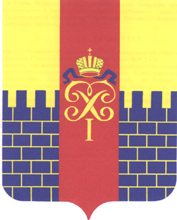 Приложение № 2 к Уставу муниципального образования  город ПетергофФлаг муниципального образования город ПЕТЕРГОФ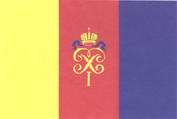 ЗАРЕГИСТРИРОВАНПостановлением Законодательного Собрания Санкт-Петербургаот 15 июня 2005 года № 320 Присвоен номер государственной регистрации Главным управлением Министерства юстиции Российской Федерации по Северо-западному федеральному округу07.10.2005г.Государственный регистрационный № RU781180002005001Зарегистрированы изменения: 07.03.2007г.№ RU78118000200700119.12.2007г.№ RU78118000200700224.11.2008г.№ RU781180002008001Зарегистрированы изменения Главным управлением Министерства юстиции Российской Федерации по Санкт-Петербургу и Ленинградской области15.02.2011г.№ RU781180002011001Зарегистрированы изменения Главным управлением Министерства юстиции Российской Федерации по Санкт-Петербургу 21.12.2011г.№ RU78118000201100228.11.2012г.№ RU78118000201200126.12.2013г.№ RU78118000201300116.06.2014г.№ RU78118000201400124.07.2015г.№ RU78118000201500103.05.2017№ RU78118000201700119.02.2018№ RU78118000201800104.12.2018№ RU78118000201800220.03.2020№ RU78118000202000121.07.2020№ RU78118000202000226.03.2021№ RU781180002021001Зарегистрированы изменения Главным управлением Министерства юстиции Российской Федерации по Санкт-Петербургу и Ленинградской области24.01.2022№ RU78118000202200129.08.2022№ RU781180002022002 24.03.2023№ RU78118000202300106.02.2024№ RU781180002024001ПРИНЯТПостановлением Муниципального Совета муниципального образования город Петергоф от  21    апреля  2005 года №  58-н с изменениями и дополнениями,  принятыми решениями  Муниципального  Совета  № 4-н от 08.02.2007 года, № 76-н от  15.11.2007 года, № 54-н от 05.11.2008 года, № 2 от 20.01.2011 года, № 76 от 24.11.2011 года,  № 95 от 08.11.2012 года, № 109 от 19.12.2013 года, № 35 от 29.05.2014 года, № 24 от 29.06.2015 года, № 24 от 20.04.2017 года, № 5 от 25.01.2018 года, № 76  от 22.11.2018 года, № 2 от 27.02.2020 года, № 15 от 21.05.2020 года, № 2 от 4.03.2021 года, № 47 от 16.12.2021 года, № 21 от 30.06.2022 года, № 4 от 16.02.2023 года, № 54 от 14.12.2023 года 